SADRŽAJ1.	PRIPREMA PLANIRANJA	32.	UVOD	72.1.	Osnovna polazišta	93.	O OBVEZNIKU	114.	ANALIZA STANJA/OKRUŽENJA	154.1.	SWOT analiza	154.2.	PEST analiza	174.3.	Analiza ljudskih resursa	184.3.1.	Interna analiza ljudskih resursa	194.4.	Analiza dionika	214.5.	Analiza financijskih izvještaja	224.5.1. Horizontalna analiza financijskih izvještaja	224.5.2. Vertikalna analiza financijskih izvještaja	264.5.3. Pokazatelji analize financijskih izvještaja	275.	UPRAVLJANJE IMOVINOM	285.1.	Inventura imovine	305.2.	Tranzicijska pitanja	325.3.	Klasifikacija imovine	335.4.	Procjena vrijednosti imovine/nekretnina	365.5.	Operativni izvještaji	395.6.	Financijska analiza portfelja, imovine i projekata	425.7.	Deregulacija iznajmljivanja	465.8.	Praćenje subvencija	485.9.	Izvještavanje o imovini	505.10.	Konsolidirano upravljanje	515.11.	Sveobuhvatni/cjeloviti plan	535.11.1. Opći/strateški ciljevi	535.11.2. Posebni ciljevi/prioriteti	545.11.3. Načini ostvarenja i pokazatelji uspješnosti	555.11.4. Skraćeni prikaz Strategije	705.11.5. Praćenje i evaluacija	736.	POPIS TABLICA	857.	POPIS SLIKA	858.	POPIS GRAFIKONA	85PRIPREMA PLANIRANJAStrategija upravljanja imovinom Općine Sveti Ivan Žabno za razdoblje 2017.-2021. godine donosi se za potrebe Općine Sveti Ivan Žabno, a izrađena je na temelju Priručnika za upravljanje imovinom u JLP(R)S (2004.). Prilikom izrade Strategije u obzir su uzeti i sljedeći dokumenti:Županijska razvojna strategija Koprivničko-križevačke županije za razdoblje 2011.-2013.,Prostorni plan Koprivničko-križevačke županije iz 2001. godine (I. Izmjene i dopune iz 2007. godine) teProstorni plan uređenja Općine Sveti Ivan Žabno iz 2005. godine (Izmjene i dopune iz 2009. i 2011. godine).Projekt reforme lokalne samouprave (PRLS) je projekt tehničke pomoći s dva cilja: izgrađivanje upravljačke sposobnosti lokalnih samouprava i pružanje savjeta Vladi Republike Hrvatske glede pitanja reforme lokalne samouprave. Projekt provodi The Urban Institute, neprofitna istraživačka i savjetodavna organizacija iz Washingtona, a financira ga Američka organizacija za međunarodni razvoj (USAID).U posljednjih nekoliko godina projekt je razvio pet modela upravljanja u skladu s potrebama lokalnih samouprava za boljim upravljanjem njihovim resursima. Modeli upravljanja su upravljanje imovinom, sudjelovanje građana, gospodarski razvoj, upravljanje financijama te upravljanje informacijama. Svaki od pet modela implementiran je u različitim mjestima u zemlji i svaka je od implementacija rađena u bliskoj suradnji s partnerima u lokalnim samoupravama, s prvenstvenim naglaskom na institucionalizaciji modela.Sukladno navedenom, izrađen je Priručnik za upravljanje imovinom u jedinicama lokalne i područne (regionalne) samouprave. Priručnik je izrađen da bi pomogao korisniku u boljem razumijevanju metodologije modela upravljanja imovinom i služi kao osnova za djelotvornu i učinkovitu primjenu novih tehnika upravljanja koje je izradio PRLS u suradnji s lokalnim samoupravama u Hrvatskoj. PRLS će nastaviti usavršavati i ažurirati model upravljanja podacima dobivenim iz novih “naučenih lekcija” te kroz potpuniju primjenu metodologija upravljanja.Strategija određuje srednjoročne ciljeve i smjernice za upravljanje i raspolaganje nekretninama u vlasništvu Općine Sveti Ivan Žabno za navedeno razdoblje (2017.-2021.). Strategijom se želi osigurati ekonomski svrhovito, učinkovito i transparentno upravljanje nekretninama Općine Sveti Ivan Žabno, uz očuvanje i pronalaženje optimalnih rješenja za Općinu pri upravljanju i raspolaganju nekretninama. Učinkovito upravljanje nekretninama Općine Sveti Ivan Žabno treba pridonijeti što boljem iskorištenju imovine kao i kvalitetnije upravljanje. Potrebno je provesti sveobuhvatnu analizu i procjenu tržišne vrijednosti svih nekretnina Općine, što predstavlja uvjet za izradu snimke i ocjene realnog stanja i vrijednosti tog dijela imovine Općine. Ova Strategija oslanja se na Strategiju upravljanja i raspolaganja imovinom u vlasništvu Republike Hrvatske za razdoblje od 2013.-2017. godine (NN, broj 76/13) i načela koja su propisana za upravljanje i raspolaganje državnom imovinom jer su i nekretnine Općine Sveti Ivan Žabno dio državne imovine. Prema članku 3. i 4. Zakona o upravljanju i raspolaganju imovinom u vlasništvu Republike Hrvatske, u državnu imovinu ulaze i nekretnine čiji su imatelji, odnosno vlasnici Općine Sveti Ivan Žabno čiji je osnivač Republika Hrvatska, i to nekretnine u svim pojavnim oblicima. U upravljanju nekretninama Općina Sveti Ivan Žabno treba postupati kao dobar gospodar, što prije svega podrazumijeva izradu sveobuhvatnog popisa svih nekretnina u njezinom vlasništvu, s utvrđenim stanjem u kojem se nekretnine nalaze i određenom tržišnom vrijednosti, kao i utvrđivanje važnosti određenih nekretnina za Općinu i strategiju razvoja Općine, te sagledavanje troškova i prihoda od nekretnina, radi učinkovitog korištenja. Odluke o upravljanju nekretninama treba temeljiti na najvećem mogućem ekonomskom učinku, a nekretnine treba primarno klasificirati na aktivne i neaktivne, tj. na one s kojima će se Općina koristiti za vlastite potrebe ili davati na korištenje drugima, i na ostale nekretnine kojima će Općina raspolagati prema smjernicama iz Strategije.Kako bi se uspješno proveo postupak upravljanja i raspolaganja imovinom kroz izradu Strategije upravljanja imovinom Općine Sveti Ivan Žabno, formirano je tijelo za izradu Strategije upravljanja imovinom.Temeljno tijelo je predsjednik, odnosno Načelnik Općine Sveti Ivan Žabno Vladimir Oguman. Načelnik, uz suradnju sa stručnim djelatnicima Općine, odnosno imenovanom radnom skupinom (Povjerenstvom), odgovoran je za izradu Strategije upravljanja imovinom, te za praćenje i evaluaciju istog.Radna skupina (Povjerenstvo) uključuje relevantne stručnjake unutar općinskih odjela i organizacija kojima je zadatak savjetovanje, predlaganje i usmjeravanje izrade Strategije kroz konstruktivne radionice.Kroz identifikaciju vremenskog razdoblja, u ovom slučaju se radi o predviđenom periodu od 2017. do 2021. godine. Radna skupina (Povjerenstvo) je formirana u siječnju 2017. godine, kada se započelo s radom na Strategiji. Nacrt/radnu verziju Strategije upravljanja imovinom Općine Sveti Ivan Žabno izradila je radna skupina (Povjerenstvo) u sastavu koji je naveden u nastavku, odnosno u Odluci o imenovanju članova radne skupine (Povjerenstva). U procesu se surađivalo s Povjerenstvom koje je omogućilo nesmetanu komunikaciju i brzinu. Sva je analitika objedinjena u prednacrt/radnu verziju koja je dovršena u veljači 2017. godine, nakon čega je poslana radnoj skupini (Povjerenstvu) na komentiranje.U svrhu strateškog planiranja donesena je Odluka o osnivanju i imenovanju članova radne skupine (Povjerenstva) za izradu Strategije upravljanja imovinom. Kao prilog nadalje u ovom dokumentu je dana navedena Odluka.Prilikom izrade Strategije upravljanja imovinom proučeni su i Zakonski akti te Statut Općine Sveti Ivan Žabno, te je dokument donesen u skladu s Prijedlogom Plana upravljanja imovinom u vlasništvu Republike Hrvatske za 2017. godinu, izdanog od strane Državnog ureda za upravljanje državnom imovinom.U tijeku je izrada Odluke o načinu raspolaganja, korištenja i upravljanja nekretninama i vrijednosnim papirima u vlasništvu Općine Sveti Ivan Žabno, kao i Odluka o zakupu i kupoprodaji poslovnog prostora u vlasništvu Općine Sveti Ivan Žabno koje će detaljnom i kvalitetnom analizom definirati buduće kvalitetnije upravljanje nekretninama na području Općine Sveti Ivan Žabno.Odluka o osnivanju i imenovanju članova radne skupine (Povjerenstva) za izradu Strategije upravljanja imovinom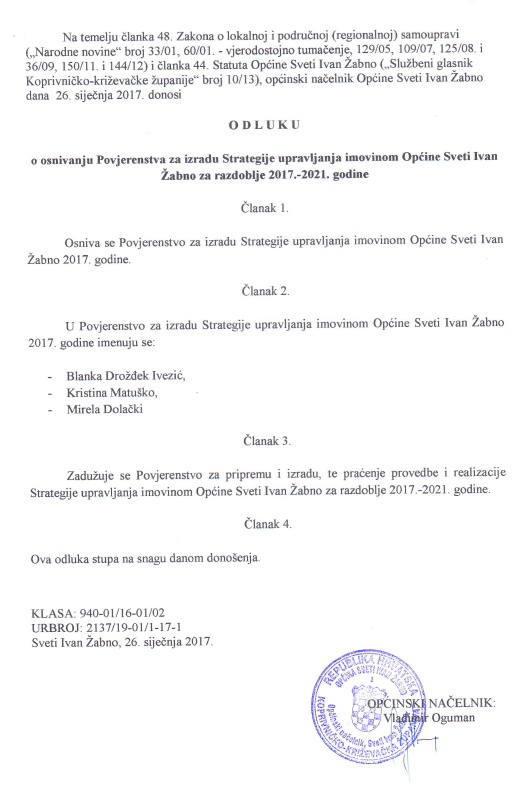 UVODUpravljanje imovinom je aktivnost koja se razvila tijekom vremena u gospodarstvima sa slobodnim tržištem i koja je nastala u privatnom sektoru. Na početku su se vlasnici komercijalne imovine koristili uslugama prikupljača zakupa koji su zakupninu prikupljali od zakupaca i predavali je vlasniku. Za tu su uslugu prikupljači zakupnina dobivali proviziju u postotku od zakupa. Neki prikupljači zakupnina shvatili su kako bi za svoje klijente (vlasnike imovine) mogli povećati prihod tako što će poboljšati imovinu, radeći na snižavanju tekućih troškova i pregovarajući oko povišenja zakupnina, izradili su planove za kapitalna ulaganja, kako bi se poboljšala produktivnost imovine, šire su sagledavali potencijalnu namjenu imovine, razmišljali o financijskoj strukturi vlasništva nad imovinom, koristeći se hipotekarnim zaduživanjem pa čak i uključujući partnere kao ograničene ulagače, te na druge načine dalje poboljšavali financijske rezultate imovine svojih klijenata. Oni su postali upravitelji imovinom. U novije doba, neki su upravitelji imovinom naučili raditi s cjelokupnom imovinom pojedinoga klijenta, s namjerom da se smanji rizik, a poveća profitabilnost te su postali upravitelji portfelja.Upravljanje imovinom je složena i multidisciplinarna tema, odnosno predstavlja proces održavanja i stvaranja vrijednosti kroz najveće moguće povećanje prihoda, kontrolu izdataka, upravljanje rizicima, udovoljavanje regulatornih zahtjeva i osiguranje prikladnog fizičkog održavanja imovine. Ovu funkciju ne bi trebali zabunom zamijeniti s održavanjem i popravcima.Svaka imovina ima potencijal za stvaranje gospodarskih koristi. Te su koristi raspodijeljene između tijela koja imaju prava korištenja ili upravljanja imovinom. Posao upravitelja imovinom je osigurati potpunu uporabu imovine unutar pravnih i gospodarskih ograničenja, te osigurati da vlasnik ima onoliko koristi koliko to tržište omogućava. Upravitelj imovinom ispunjava svoju ključnu ulogu u kapitalističkom sustavu, na način da maksimalno povećava korist od imovine. Važnost te uloge nikad ne bi smjela biti podcijenjena.Središnji termin u ovom dokumentu je nekretnina. Iznimno je važno razjasniti način na koji se shvaća taj termin. Za svrhe upravljanja imovinom, razumljiv je jer je uobičajen unutar sektora nekretnina. Konkretno, nekretnina (u nekim zemljama – nepokretna imovina) se definira kao posebna jedinica u Državnom katastru ili drugom sustavu koji bilježi stanje, koja je konačno priznata i odijeljena od susjednih nekretnina i ima konkretnog vlasnika (u našem slučaju – lokalnu jedinicu). Kao fizički, materijalni objekt, tipična nekretnina u većini je zemalja zemljišna čestica zajedno sa svime što je trajno postavljeno na njoj (zgrade, konstrukcije, infrastruktura, drveće, itd.). Nekretnina može sadržavati više od jedne zgrade ili konstrukcije (npr. škola se kao nekretnina može sastojati od građevinskog zemljišta s glavnom školskom zgradom i posebnom zgradom sportskog objekta). Često se nekretnina lokalne samouprave sastoji od dijela zgrade, npr. prizemlja ili podruma u zgradi s više katova (standardni je termin za ovu vrstu nekretnina prostor). Nekretnina također može biti i prazna zemljišna čestica, bez ikakvih građevina. S druge strane, nekretnina je generički termin kada se raspravlja o samom pojmu ili određenoj skupini jedinica nekretnina. Kad se općinska ili gradska nekretnina gleda s računovodstvene strane, ona je aktiva, i kao takva se vodi u bilanci nekog tijela, te ima vlasnika, što može biti grad/općina ili neka gradska agencija (ili druga razina vlasti). Taj je vlasnik u konačnici odgovoran za imovinu. On može prenijeti neke oblike te odgovornosti za imovinu na nekog zastupnika, ali tog zastupnika mora držati odgovornim za rezultate te imovine.U suvremenoj nekretnini, upravljanje imovinom definira se kao proces odlučivanja i provedbe odluka uvezi sa stjecanjem, korištenjem ili raspolaganjem nekretninama. Taj proces obično uključuje skupinu objekata (u ovom kontekstu nazvanu portfeljem imovine) i može uključivati redistribuciju namjene i zakupaca između objekata u portfelju.Upravljanje nekretninama podrazumijeva svakodnevne poslove i održavanje određene nekretnine. Obično zadaci upravljanja nekretninama uključuju čišćenje, održavanje, male popravke, uređivanje okoliša i osiguranje. Važno je da se upravljanje razlikuje od održavanja i popravaka. Upravljanje imovinom proces je kojim se osigurava da imovina proizvodi optimalne kratkoročne i dugoročne rezultate uključujući tijek novca i povećanje vrijednosti. Upravljanje nije ličenje, mijenjanje razbijenih prozora i popravak oštećenoga krova. Ako upravitelj imovinom obavlja i te zadatke održavanja, vlasnik se s pravom može pitati radi li taj upravitelj svoj posao na najbolji način uz niske troškove ili samo nastoji ostvariti dodatni prihod.U posljednjih 20 godina, lokalne samouprave u raznim zemljama počele su mijenjati svoje pristupe upravljanju portfeljima s imovinom u javnom vlasništvu i aktivno primjenjivati metode razrađene u privatnom sektoru. Lokalne samouprave u Hrvatskoj počinju s tim istim procesom; konkretno, kao vlasnici komercijalne imovine, one su u fazi “prikupljača zakupnine” te brzo moraju prijeći u fazu upravljanja imovinom, kako bi zadržale potencijalni prihod svojih portfelja.Osnovna polazištaZakoni i drugi propisiU vezi s nekretninama u primjeni je više zakonskih i podzakonskih propisa. Općina Sveti Ivan Žabno je u poziciji imatelja vlastite imovine koja pritom ulazi i u sustav državne imovine pa je bitno pri upravljanju nekretninama uzeti u obzir i propise koji se odnose na državnu imovinu. Najznačajniji propisi koji uređuju stjecanje, upravljanje, raspolaganje i korištenje nekretnina u vlasništvu Općine Sveti Ivan Žabno su sljedeći:Zakon o ustanovama (NN br. 76/93, 29/97, 47/99 i 35/08),Zakon o upravljanju i raspolaganju imovinom u vlasništvu Republike Hrvatske (NN broj 94/13; pročišćeni tekst Zakona, NN broj 18/16),Uredba o načinima raspolaganja nekretninama u vlasništvu Republike Hrvatske (NN broj 127/13),Uredba o mjerilima i kriterijima dodjele na korištenje nekretnina za potrebe tijela državne uprave ili drugih tijela korisnika državnog proračuna te drugih osoba (NN broj 127/13),Uredba o darovanju nekretnina u vlasništvu Republike Hrvatske (NN broj 127/13),Uredba o metodama procjene tržišne vrijednosti, naknade za osnivanje prava građenja i naknade za osnivanje prava služnosti na nekretninama u vlasništvu Republike Hrvatske (NN broj 127/13),Odluka o prodaji stanova u vlasništvu Republike Hrvatske (NN broj 144/13),Zakon o vlasništvu i drugim stvarnim pravima (NN br. 91/96, 68/98, 137/99, 22/00,73/00, 114/01, 79/06, 141/06, 146/08, 38/09, 153/09 i 143/12),Zakon o obveznim odnosima (NN br. 35/05, 41/08 i 125/11),Zakon o zemljišnim knjigama (NN br. 91/96, 68/98, 137/99, 114/01, 100/04, 107/07, 152/08, 126/10, 55/13 i 60/13),Zakon o prodaji stanova na kojima postoji stanarsko pravo (NN br. 43/92, 69/92, 87/92, 25/93, 26/93, 48/93, 2/94, 44/94, 47/94, 58/95, 103/95, 11/96, 76/96, 111/96, 11/97, 103/97, 119/97, 68/98, 163/98, 22/99, 96/99, 120/00, 94/01 i 78/02),Uredba o uvjetima i mjerilima za utvrđivanje zaštićene najamnine (NN br. 40/97 i 117/05),Zakon o prostornom uređenju i gradnji (NN br. 76/07, 38/09, 55/11, 90/11, 50/12, 55/12 i 80/13),Pravilnik o osiguranju pristupačnosti građevina osobama s invaliditetom i smanjene pokretljivosti (NN broj 78/13),Pravilnik o potrebnim znanjima iz područja upravljanja projektima (NN broj 45/09),Pravilnik o uvjetima i načinu vođenja građevnog dnevnika (NN broj 6/00),Pravilnik o tehničkom pregledu građevine (NN broj 108/04),Pravilnik o energetskim pregledima građevina i certificiranju zgrada (NN br. 81/12, 29/13 i 78/13),Tehnički propis o racionalnoj uporabi energije i toplinskoj zaštiti u zgradama (NN br. 110/08, 89/09, 79/13 i 90/13),Zakon o arhitektonskim i inženjerskim poslovima i djelatnostima u prostornom uređenju i gradnji (NN br. 152/08, 124/09, 49/11 i 25/13),Pravilnik o stručnom ispitu te upotpunjavanju i usavršavanju znanja osoba koje obavljaju poslove prostornog uređenja i graditeljstva (NN br. 24/08, 141/09, 23/11,129/11 i 109/12),Pravilnik o produženju razdoblja stručnog usavršavanja znanja osoba koje obavljaju poslove prostornog uređenja i graditeljstva (NN br. 87/10 i 23/11),Pravilnik o načinu obračuna površine i obujma u projektima zgrada (NN br. 90/10,111/10 i 55/12),Zakon o postupanju s nezakonito izgrađenim zgradama (NN broj 86/12),Zakon o zaštiti i očuvanju kulturnih dobara (NN br. 69/99, 151/03, 157/03, 100/04, 87/09, 88/10, 61/11, 25/12 i 136/12),Zakon o zaštiti na radu (NN br. 59/96, 94/96, 100/04, 114/03, 86/08, 116/08, 75/09 i 143/12),Zakon o javnoj nabavi (NN br. 90/11 i 83/13),Pravilnik o popisu obveznika primjene Zakona o javnoj nabavi (NN broj 19/12),Uredba o objavama i evidenciji javne nabave (NN br. 13/08, 77/08, 04/09 i 52/10),Pravilnik o izobrazbi u području javne nabave (NN broj 6/12),Pravilnik o primjeni jedinstvenog rječnika javne nabave – CPV (NN broj 6/12),Zakon o arhivskom gradivu i arhivima (NN br. 105/97, 64/00, 65/09 i 125/11),Zakon o državnoj izmjeri i katastru nekretnina (NN br. 16/07, 124/10 i 56/10),Zakon o zakupu i kupoprodaji poslovnog prostora (NN broj 125/11),Zakon o komunalnom gospodarstvu (NN br. 36/95, 70/97, 128/99, 57/00, 129/00, 59/01, 26/03, 82/04, 110/04, 178/04, 38/09, 79/09, 153/09, 49/11, 84/11, 90/11, 144/12 i 94/13).Akti Općine Sveti Ivan Žabno (Pravilnici i Odluke)Radi uspješnog provođenja postupka upravljanja imovinom, Općina Sveti Ivan Žabno mora posjedovati niz važnih dokumenata (Pravilnika, Odluka) koji služe kao podloga/dokaz o raspolaganju imovinom, a to su sljedeći:Statut Općine Sveti Ivan Žabno („Službeni glasnik Koprivničko-križevačke županije“ broj 9/09)Odluka o uvjetima i postupku natječaja za davanje u zakup poslovnog prostora u vlasništvu Općine Sveti Ivan Žabno („Službeni glasnik Koprivničko-križevačke županije“ broj 16/09)O OBVEZNIKUOpćina Sveti Ivan Žabno je jedinica lokalne (regionalne) samouprave, a područje na kojem se prostire je utvrđeno Zakonom o područjima županija, gradova i općina u Republici Hrvatskoj. Općina pripada Koprivničko-križevačkoj županiji. Sjedište Općine Sveti Ivan Žabno je u mjestu Sveti Ivan Žabno, Trg Karla Lukaša 11. U sastavu Općine se nalazi 16 naselja. Prema odredbama Zakona o područjima posebne državne skrbi (NN br. 86/08) pripada II. skupini područja posebne državne skrbi.Tablica 1 Opći podaci o obveznikuIzvor: http://www.osiz.hr; www.dzs.hr; Općina Sveti Ivan ŽabnoOpćina Sveti Ivan Žabno je samostalna u odlučivanju o poslovima iz samoupravnog djelokruga u skladu s Ustavom Republike Hrvatske i zakonima, te podliježe samo nadzoru zakonitosti rada i akata tijela Općine. Općina u samoupravnom djelokrugu obavlja poslove lokalnog značaja kojima se neposredno ostvaruju prava građana, koji nisu Ustavom ili zakonom dodijeljeni državnim tijelima i to osobito poslove koji se odnose na:uređenje naselja i stanovanje,prostorno i urbanističko planiranje,komunalno gospodarstvo, brigu o djeci,socijalnu skrb,primarnu zdravstvenu zaštitu,odgoj i osnovno obrazovanje, kulturu, tjelesnu kulturu i sport,zaštitu potrošača,zaštitu i unaprjeđenje prirodnog okoliša,protupožarnu zaštitu i civilnu zaštitu,promet na svom području teostale poslove sukladno posebnim zakonima.Izvor: Općina Sveti Ivan ŽabnoNa čelu Općine Sveti Ivan Žabno se nalazi Općinski načelnik koji je i odgovorna osoba za zastupanje Općine i nositelj izvršne vlasti: Vladimir Oguman.Općina Sveti Ivan Žabno može organizirati obavljanje pojedinih poslova zajednički s drugom jedinicom lokalne samouprave ili više jedinica lokalne samouprave, osnivanjem zajedničkih tijela, zajedničkog upravnog odjela ili službe, zajedničkog trgovačkog društva ili zajednički organizirati obavljanje pojedinih poslova u skladu s posebnim zakonom.Organiziranje i djelovanje Općine, uključujući organe i službe lokalne samouprave koje formira, u značajnoj mjeri je strateški i operativno orijentirano potpomaganju i upravljanju razvojem lokalne zajednice u njezinom ekonomskom, društvenom i prostornom integritetu. U djelovanju lokalne uprave i samouprave jasno su uočljive aktivnosti usmjerene na stvaranje uvjeta i direktno unaprjeđivanje ekonomske osnove života u Općini Sveti Ivan Žabno. Neke od ekonomskih osnova su traženje razvojnog konsenzusa, rješavanje pitanja uređenja i upravljanja prostorom, koncesija, komunalnih usluga, te provođenje poticajnih akcija u gospodarstvu radi stvaranja kreativnog razvojnog okruženja. U 100%-tnom vlasništvu Općine Sveti Ivan Žabno je komunalno poduzeće Park d.o.o.. Važno je napomenuti da se sve ostale nekretnine u vlasništvu Općine optimalno koriste.Statutom Općine Sveti Ivan Žabno uređuje se samoupravni djelokrug Općine Sveti Ivan Žabno, njezina obilježja, javna priznanja, ustrojstvo, ovlasti i način rada tijela Općine Sveti Ivan Žabno, način obavljanja poslova, oblici neposrednog sudjelovanja građana u odlučivanju, provođenje referenduma u pitanjima iz samoupravnog djelokruga, mjesna samouprava, ustrojstvo i rad javnih službi, suradnja s drugim jedinicama lokalne i područne (regionalne) samouprave, te druga pitanja od važnosti za ostvarivanje prava i obveza Općine Sveti Ivan Žabno.Prostorna obilježja Općine Sveti Ivan ŽabnoPodručje Općine Sveti Ivan Žabno se prostire na površini od 106,60 km2 (10.660 ha), odnosno 6,10% ukupne površine Županije (koja iznosi 1.748 km2), što je čini četvrtom jedinicom lokalne samouprave. Općina Sveti Ivan Žabno je područje s nižom gustoćom naseljenosti. Gustoća od 48,99 st./km2 svrstava ovu Općinu u red slabije naseljenih dijelova Koprivničko-križevačke županije (prosječna gustoća naseljenosti u Hrvatskoj je 75,71 st./km2).Općina Sveti Ivan Žabno je smještena u jugozapadnom dijelu Koprivničko-križevačke županije. Općina na istoku graniči s općinama Rovišće i Zrinski Topolovac, na jugu s općinama Farkaševac i Gradec, a na sjeveru s Gradom Križevci.Stupanj razvijenosti prometnog sustava Općine je zadovoljavajući te povezuje Općinu sa susjednim gradskim i općinskim središtima Koprivničko-križevačke županije. Prometni sustav Općine čine cestovni, željeznički, poštanski i telekomunikacijski promet. Područjem Općine prolaze državne ceste D28 i D22, a sva naselja unutar Općine povezana su županijskim i lokalnim cestama. Cestovna mreža nije dovoljno kvalitetna te je potrebna rekonstrukcija i sanacija postojećih cesta. Najveći dio lokalnih, ali i županijskih cesta je još uvijek neasfaltiran.Željeznička stanica koja je funkciji  nalazi se u mjestu Sveti Ivan Žabno. Na području Općine se odvija željeznički promet na pruzi II. reda (br. 205) kao gospodarski i putnički. Uz željezničku stanicu, odnosno prugu gradi se gospodarska zona, ali korištenje željeznice u gospodarskom smislu je još uvijek nedovoljno. Zbog raštrkanosti naselja, koja su od željezničke stanice značajno udaljena, željeznički promet se bitno manje koristi od cestovnog prometa za prijevoz putnika.Područje Općine Sveti Ivan Žabno pripada mikroregiji Križevačkog prigorja, koji razlikuje dvije reljefne cjeline: prostor obronaka Bilogore i područje naplavne ravni južno od Bilogore. Područje Općine se nalazi u slivu rijeke Save i to preko vodotoka Glogovice i rijeke Česme, što predstavlja veliku važnost za razvoj poljoprivrede. Geomorfološke grupe tala, odnosno lito-geološke, reljefne i hidrološke osobine tala, uz prisutne klimatske uvjete (područje kontinentalne klime) bitno utječu na rasprostiranje vegetacije i način iskorištavanja zemljišta. Stoga je pojedine površine potrebno iskorištavati, odnosno na njima uzgajati one kulture koje imaju predispozicije za odgovarajuća tla, a spriječiti neracionalno ili neodgovarajuće korištenje vrjednijeg poljoprivrednog tla u druge svrhe.ANALIZA STANJA/OKRUŽENJASWOT analizaSWOT analiza je sredstvo koje pomaže prepoznati, otkriti i utvrditi ključne čimbenike razvoja, potencijale za razvoj, kao i ograničenja u razvoju, u ovom slučaju razvoju Općine Sveti Ivan Žabno. Sukladno SWOT (Strengths, Weaknesses, Opportunities, Threats) analizi identificirane su sljedeće snage, slabosti, prilike i prijetnje, a koje se odnose na Općinu Sveti Ivan Žabno.Tablica 2 SWOT analizaIzvor: Općina Sveti Ivan ŽabnoPEST analizaKako bi se bolje definirale i razumjele brojčano ocijenjene vrijednosti iz PEST analize svakog područja, obrazložit će se kratko kako slijedi: snaga okoline izražena je u brojčanim vrijednostima u granicama od 1-5 gdje je najmanji utjecaj izražen brojem  1, a najveći brojem 5. Ukoliko čimbenik djeluje kao prijetnja ima predznak minus (-), a ukoliko djeluje kao prilika ima predznak plus (+).  Značaj utjecaja okoline izražen je u brojčanim vrijednostima u granicama od 1-5. Ukupna ocjena pojedinih segmenata unutar navedenih okolina dobivena je umnoškom snaga i značaja utjecaja. Podsume su dobivene zbrojem ukupnih ocjena  pojedinih čimbenika unutar određene okoline. Maksimalno pozitivni učinak segmenta okoline je +100, a maksimalno negativni učinak -100. Pozitivan predznak  govori o poticajnim uvjetima okoline - što je veći rezultat, govori se o većoj povoljnosti, dok negativan rezultat govori o destimulirajućem utjecaju okoline. Ocjenjivanje svakog segmenta okoline prikazani su u sljedećoj tablici.Ako uzmemo u obzir djelovanje Općine u pogledu upravljanja imovinom, ukupna ocjena je da je okolina stimulirajuća, a gledajući pojedine segmente uočavaju se pozitivni učinci kod političko-pravnog, ekonomskog i tehnološkog segmenta okoline, a kod socijalnog negativni učinci, što je vidljivo iz sljedeće tablice.Tablica 3 PEST analizaIzvor: Općina Sveti Ivan ŽabnoAnaliza ljudskih resursaPlaniranje potrebe za ljudskim resursima je proces analize i identifikacije potreba i raspoloživosti zaposlenika kako bi Općina mogla postići svoje ciljeve. Radi se o aktivnosti koju provode rukovoditelji ljudskih resursa te prikupljaju podatke kako bi sastavili kadrovske projekcije za sam vrh upravljačke strukture, koje se posljedično mogu koristiti pri strateškom planiranju i postavljanju organizacijskih obrazaca.   Cilj efikasnog planiranja ljudskih resursa je:  identificirati prave ljude (interno ili dodatnim zapošljavanjem),ti ljudi moraju imati sposobnosti potrebne organizaciji,oni moraju biti angažirani u pravom trenutku, temoraju biti stavljeni na odgovarajuće mjesto/radnu poziciju.   Pravilno proveden i periodički osvježavan plan upravljanja ljudskim resursima ima cilj postići bolje shvaćanje kadrovskih promjena koje prate poslovne odluke, smanjenje troška upravljanja ljudskim resursima kroz poboljšanu kadrovsku funkciju, pravovremeno zapošljavanje novih zaposlenika, povećani stupanj usklađenosti sa zakonskim propisima (sindikalno udruživanje, grupno pregovaranje, zaštićene kategorije zaposlenika – invalidi, trudnice) te promoviranje napredovanja zaposlenika i razvoj rukovodećeg kadra unutar Općine.Analizom internog i eksternog stanja tržišta radne snage priprema se za sagledavanje cjelokupnog stanja u području analize ljudskih resursa. Njome se dobivaju informacije o stanju strukture ljudskih resursa u samoj organizaciji, kao i na eksternom tržištu. Analizirajući kvalitetu ljudskih resursa izvan i unutar organizacijske strukture, dobiva se slika postojećeg stanja ljudskih resursa. Putem interne analize dolazi se do sljedećih podataka:broj zaposlenih, kvalifikacijska i dobna struktura, dužina ukupnog radnog staža,broj radnika na istom poslu, pregled razvoja karijere zaposlenih, usavršavanje, napredovanje, ocjena uspješnosti, zaposlenici sa potencijalom za napredovanje tezaposlenici pred mirovinom. Putem eksterne analize, koja je prethodno izrađena u ovom dokumentu, traže se podaci koji su se posebno prikupili, a vezani su uz moguća područja koja se uglavnom odnose na:stupanj zaposlenosti u mjestu,nezaposlenost po strukama, obrazovne institucije u mjestu tepostotci prelazaka zaposlenih iz organizacije u organizaciju.Temeljem dobivenih informacija, Općina Sveti Ivan Žabno svoje aktivnosti usmjerava u cilju zadovoljenja potreba za ljudskim resursima u skladu sa svojim planovima aktivnosti. Zbog konstantnih promjena u obujmu i načinu izvršavanja zadataka na radnom mjestu, mijenjaju se osobine i vještine koje se zahtijevaju od zaposlenika. Dinamika radnog mjesta ukazuje na potrebu primjene analiza radnog mjesta, kao osnove za uspješnost izvršavanja radnih zadataka. Interna analiza ljudskih resursaU sljedećim grafikonima je prikazana interna analiza ljudskih resursa unutar Općine Sveti Ivan Žabno, i to prema sljedećim pokazateljima:stupanj stručne spreme,vrsta radnog odnosa,dobna struktura, teduljina ukupnog radnog staža (u godinama).Izvor: Općina Sveti Ivan ŽabnoIz prethodno navedenih grafikona može se vidjeti udio zaposlenika u Općini Sveti Ivan Žabno prema stupnju stručne spreme, prema vrsti radnog odnosa, prema dobnoj strukturi te prema duljini ukupnog radnog staža (iskazano u godinama). Iz provedene analize se može zaključiti da je u Općini ukupno zaposleno 5 osoba, 4 službenika i 1 namještenik. Od ukupnog broja zaposlenih, jednak broj osoba ima srednju i višu školsku spremu (po 2 osobe ili po 40%). Svi djelatnici su zaposleni na neodređeno vrijeme. Najveći broj zaposlenika (3 osobe ili 60%) se kreće u intervalu od 36 – 45 godina starosti. Jednak broj zaposlenika ima ukupan radni staž između 11 i 20 te između 21 i 30 godina.Analiza dionikaKljučna svrha ove analize je identificirati interesne grupe i njihove interese koje mogu značajno utjecati na realizaciju nekog projekta. Dionici su sve one osobe, grupe, lobiji, institucije, pa i pojedine organizacije koji imaju interes ili interese u nekom projektu. Nije nužno da su takve grupe, pojedinci ili lobiji direktno uključeni u sami projekt, no ukoliko oni mogu i žele pozitivno i negativno utjecati na realizaciju nekog projekta, tada isti moraju biti identificirani, upoznati te mora biti poznata njihova strategija djelovanja.Osim spomenute važnosti uključivanja analize dionika u strateško odlučivanje JLP(R)S, potrebno je spomenuti da će provedba takvih analiza s druge strane polučiti i efekte u smislu pripreme za opravdanje pojedinih odluka, sustavno proširiti informaciju i konzultacije glede pojedinih projekata te uključiti širi spektar utjecajnih skupina u samo odlučivanje, što je svakako demokratski i nadasve pozitivno.Tablica 4 Analiza dionika Općine Sveti Ivan ŽabnoIzvor: Općina Sveti Ivan ŽabnoAnaliza financijskih izvještajaAnaliza financijskih izvještaja se temelji na podacima „Godišnjeg izvještaja o izvršenju proračuna“. Postupci analiza financijskih izvještaja utemeljeni su u raščlanjivanju i uspoređivanju. U kontekstu uspoređivanja razmatraju se komparativni financijski izvještaji koji služe za provedbu horizontalne analize. 4.5.1. Horizontalna analiza financijskih izvještajaHorizontalna analiza financijskih izvještaja prati promjene vrijednosti pozicija financijskih izvještaja tijekom više obračunskih razdoblja. Kroz horizontalnu analizu uočava se tendencija i dinamika promjena pojedinih pozicija temeljnih financijskih izvještaja. Ključna varijabla u horizontalnoj analizi prvenstveno je vrijeme, jer se usporedbom elemenata financijskih izvještaja, koji su iskazani u novčanim jedinicama, između dva ili više razdoblja donosi zaključak o kretanju pojave kroz promatrano razdoblje, pri čemu je moguće utvrditi problematična područja poslovanja. Pokazatelj analize financijskih izvještaja predstavlja racionalni broj koji podrazumijeva stavljanje u odnos jedne ekonomske veličine s drugom ekonomskom veličinom. Pokazatelji analize financijskih izvještaja se računaju kako bi se stvorila informacijska podloga za donošenje poslovnih odluka te je ovdje naveden pokazatelj ekonomičnosti poslovanja.Prihodi Tablica 5 Ostvareni prihodi/primici Općine Sveti Ivan Žabno za 2014. i 2015. godinu, u knIzvor: Izvještaj o prihodima i rashodima, primicima i izdacima za razdoblje 1. siječnja 2014. godine do 31. prosinca 2015. godinePrihodi/primici Općine Sveti Ivan Žabno u 2015. godini su ostvareni u iznosu od 6.996.598 kn, što je za 2.488.852 kn ili 55,21% više u odnosu na prethodnu godinu. Vrijednosno, najznačajniji udio imaju prihodi od poreza u iznosu od 2.847.447 kn ili 40,70%, pomoći iz inozemstva i od subjekata unutar općeg proračuna u iznosu od 2.165.997 kn ili 30,96%, prihodi od upravnih i administrativnih pristojbi, pristojbi po posebnim propisima i naknada u iznosu od 906.142 kn ili 12,95%, te prihodi od imovine u iznosu od 548.715 kn 7,84% od ukupno ostvarenih prihoda/primitaka.Općina je u 2015. godini ostvarila i prihode od prodaje neproizvedene dugotrajne imovine u iznosu od 491.172 kn ili 7,02%, kazne, upravne mjere i ostali prihodi u iznosu od 23.374 kn ili 0,33%, te prihode od prodaje proizvedene dugotrajne imovine u iznosu od 13.751 kn ili 0,20% od ukupno ostvarenih prihoda/primitaka.Grafikon 2 Kretanje izvora prihoda/primitaka u proračunu Općine Sveti Ivan Žabno u 2014. i 2015. godini, u kunamaIzvor: Izvještaj o prihodima i rashodima, primicima i izdacima za razdoblje 1.siječnja 2014. godine do 31. prosinca 2015. godineRashodiTablica 6 Ostvareni rashodi/izdaci Općine Sveti Ivan Žabno za 2014. i  2015. godinu, u knIzvor: Izvještaj o prihodima i rashodima, primicima i izdacima za razdoblje 1.siječnja 2014. godine do 31. prosinca 2015. godineGrafikon 3 Kretanje ostvarenih rashoda/izdataka u proračunu Općine Sveti Ivan Žabno u 2014. i 2015. godini, u kunamaIzvor: Izvještaj o prihodima i rashodima, primicima i izdacima za razdoblje 1.siječnja do 31.prosinca 2014. godineNa temelju provedene analize Godišnjeg izvještaja o izvršenju proračuna Općine Sveti Ivan Žabno za razdoblje od 01. siječnja 2014. godine do 31. prosinca 2015. godine utvrđuje se da je Općina na dan 31.12.2015. godine ostvarila poslovni rezultat po sljedećim kategorijama, i to :višak prihoda poslovanja u iznosu od 1.594.376 knmanjak prihoda od nefinancijske imovine u iznosu od 72.275 knukupan višak prihoda/primitaka u iznosu od 1.522.101 knUkupno ostvareni rashodi/izdaci u 2015. godini iznose 5.474.497 kn, u odnosu na prethodnu godinu kada je ostvaren višak u iznosu od 493.194 kn. Višak prihoda/primitaka nad rashodima/izdacima tekuće godine iznosio je 1.522.101 kn, a preneseni višak prihoda/primitaka iz prethodnih godina 517.565 kn, temeljem čega dobivamo iznos od 2.039.666 kn viška prihoda i primitaka raspoloživ u sljedećem razdoblju.Proračunska sredstva su korištena za obavljanje poslova iz samoupravnog djelokruga, a vrijednosno najznačajniji rashodi/izdaci su ostvareni kroz materijalne rashode u iznosu od 3.079.097 kn ili 56,24%, rashodi za zaposlene u iznosu od 981.444 kn ili 17,93%, te rashodi za nabavu proizvedene dugotrajne imovine u iznosu od 577.198 kn ili 10,54% ukupno ostvarenih rashoda/izdataka.Grafikon 4 Prikaz ukupno ostvarenih prihoda/primitaka i rashoda/izdataka u razdoblju od 2014./2015. godineIzvor: Izvještaj o prihodima i rashodima, primicima i izdacima za razdoblje 1.siječnja 2014. godine do 31. prosinca 2015. godine4.5.2. Vertikalna analiza financijskih izvještajaTablica 7 Vertikalna analiza aktive bilance Općine Sveti Ivan ŽabnoIzvor: Bilanca stanja na dan 31.12.2015.; Općina Sveti Ivan ŽabnoU 2014. godini dugotrajna imovina Općine Sveti Ivan Žabno sudjeluje sa 77,37%, dok kratkotrajna imovina sudjeluje sa 22,63% u ukupnoj imovini. U 2015. godini dugotrajna imovina u ukupnoj imovini sudjeluje u manjem postotku u odnosu na 2014. godinu, tj. udio dugotrajne imovine u ukupnoj imovini iznosio je 69,34%, a udio kratkotrajne imovine je iznosio 30,66%.Uspoređujući ova dva razdoblja kroz indekse, uočava se povećanje dugotrajne imovine u 2015. godini u odnosu na 2014., te povećanje kratkotrajne imovine za 54,16%.Tablica 8 Vertikalna analiza pasive bilance Općine Sveti Ivan ŽabnoIzvor: Bilanca stanja na dan 31.12.2015.; Općina Sveti Ivan ŽabnoU 2014. godini udio obveza Općine Sveti Ivan Žabno u ukupnoj pasivi iznosio je 2,45%, dok se u 2015. godini taj postotak povećao na 4,55%, zbog čega je i indeks usporedbe navedene dvije godine veći od 100, tj. iznosi 211,41. Što se tiče vlastitih izvora, njihov se udio u ukupnom iznosu pasive povećao u postotnom iznosu od 11,33%.4.5.3. Pokazatelji analize financijskih izvještajaPokazatelj ekonomičnosti izračunava se na temelju računa godišnjeg izvještaja o prihodima/primicima i rashodima/izdacima, a mjeri odnos prihoda/primitaka i rashoda/izdataka i pokazuje koliko se prihoda/primitaka ostvari po jedinici rashoda/izdataka. Ukoliko je vrijednost manja od 1, pokazatelj je poslovanja s gubitkom.S obzirom da je pokazatelj ekonomičnosti Općine Sveti Ivan Žabno veći od jedan, Općina je u tekućoj godini poslovala s dobitkom, a s obzirom na preneseni višak prihoda/primitaka iz proteklih godina, Općina posluje s proračunskim suficitom i to u iznosu od 2.039.666 kn.UPRAVLJANJE IMOVINOMDobro pripremljen model za upravljanje imovinom lokalnih samouprava trebao bi pomoći lokalnim samoupravama da pojasne i definiraju sadržaj svojih portfelja nekretnina, kao i da prate i nadziru njihove funkcionalne i financijske rezultate. Lokalne samouprave bit će sposobne učinkovito upravljati svojom imovinom samo ako prihvate ključne elemente iz prakse upravljanja imovinom iz privatnog sektora:upravljanje, računovodstvo, izrada proračuna i radovi zasnovani po jedinici imovine,relevantne i redovito ažurirane baze podataka o fizičkim, operativnim i financijskim značajkama nekretnina,godišnji pregledi i izvještavanje,parametri privatnoga tržišta, uključivši tržišnu vrijednost svih prenosivih nekretnina,standardi financijskih instrumenata i rezultata koji se primjenjuju na tržištu nekretninama (primjerice obračuni povrata na ulaganja i kapitalizacija),uvođenje djelotvornog natjecanja za zakup, prodaju i nabavu usluga i materijala,prodaja manjih nekretnina radi efikasnijeg upravljanja portfeljem.Ako se na upravljanje imovinom lokalne samouprave primijeni praksa „prodaja manjih nekretnina radi efikasnijeg upravljanja portfeljem“, ova praksa zahtijeva pet glavnih mjera:OSNIVANJE ODJELA ZA UPRAVLJANJE IMOVINOMOdgovornost bi trebala biti centralizirana tako da jedan odjel i pojedini dužnosnici u tom odjelu budu odgovorni za rezultate procesa upravljanja imovinom.FORMULIRANJE STRATEŠKE ULOGE NEKRETNINA U OSTVARIVANJU CILJEVA LOKALNE SAMOUPRAVETaj proces treba provesti na lokalnoj razini uz detaljnu raspravu i konsenzus. Ciljevi bi mogli uključiti pružanje obaveznih usluga što je moguće efikasnije, ostvarivanje prihoda radi financiranja zadataka lokalne samouprave, poboljšanje kulturnoga života općine, boljega fizičkog izgleda općine, smanjivanje subvencija nevladinim organizacijama i socijalnim korisnicima imovine. Mogu se odrediti i drugi ciljevi.PODJELA (KLASIFIKACIJA) NEKRETNINA U SKLADU S NJIHOVIM ODNOSOM PREMA ZADACIMA LOKALNE SAMOUPRAVEFinancijska politika, odgovornost i odluka lokalne samouprave o “zadržavanju ili raspolaganju” u vezi s konkretnom nekretninom trebale bi se zasnivati na tome zašto je ta nekretnina potrebna i kako se koristi. Činjenica da se neki objekt rabi za takve ključne zadaće kao što je prostor same lokalne samouprave ili za društvene zadaće kao što je prikazivanje filmova utjecat će na pristupe i odluke o upravljanju imovinom.IZRADA BAZE PODATAKA O IMOVINIProces upravljanja imovinom oslanja se na točne i podrobne podatke. Neki od tih podataka, kao što su adresa i fizičke osobine, stalni su i rijetko se mijenjaju. Ostali podaci, kao što su financijski rezultati i zauzeće, stalno će se mijenjati.PROVEDBA PRAKSE UPRAVLJANJA IMOVINOM NA NAČIN UPRAVLJANJA PORTFELJIMANakon što se utvrde ciljevi i formira organizacija, mora se provesti cjelovita praksa upravljanja imovinom. Upravitelji imovinom potpuno će se posvetiti ostvarivanju utvrđenih ciljeva kroz praćenje dnevnih i mjesečnih rezultata imovine kao i kroz planiranje i izvršavanje dugoročnih strategija. Veoma je važno da se utvrde ciljevi, planira ostvarenje tih ciljeva i prati njihovo ostvarivanje. Provođenjem PRLS modela u više gradova u Republici Hrvatskoj potvrđeno je jedanaest aktivnosti koje je potrebno dosljedno provesti da bi se napravio kvalitetan pomak na području učinkovitijeg gospodarenja imovinom jedinica lokalne samouprave, a to su: uvođenje baze podataka/sustava inventure za svaku jedinicu imovine posebno,povrat imovine (tranzicijska pitanja),klasifikacija imovine i formuliranje financijske politike u skladu s klasifikacijom,procjena vrijednosti imovine,računovodstvo i financijsko planiranje za imovinu (operativni izvještaji),intenzivna financijska analiza portfelja, imovine i projekata,deregulacija poslovnoga zakupa i poboljšanje postupaka iznajmljivanja,kvantificiranje i praćenje direktnih i indirektnih subvencija vezanih za nekretnine koje uživaju zakupci i korisnici nekretnina u vlasništvu lokalne samouprave,izvještavanje o imovini,konsolidiranje upravljanja,izrada sveobuhvatnog plana za upravljanje imovinom.Inventura imovineKako bi se uspješno upravljalo imovinom, svaka JLS treba: Uspostavljanje ispravne baze podataka i popisa imovine lokalne samouprave iznimno je važan prvi korak u uspostavi djelotvornog sustava upravljanja imovinom. Detaljna baza podataka omogućit će lokalnoj samoupravi nadzor i analizu nekretnina i portfelja, kao i razvoj i primjenu strateškog plana za upravljanje različitim vrstama imovine jedinice lokalne samouprave. Dodatni čimbenici koji podupiru popisivanje jesu:kvalitetna briga o javnoj imovini zahtijeva prikupljanje podataka i kontrolu,zakonska obveza prikupljanja podataka (u nekim slučajevima),preduvjet za izdavanje municipalnih obveznica, teunapređuje odgovornost lokalne samouprave i transparentnost u radu s njezinim nekretninama.Potpuni popis imovine je potreban za djelotvorno upravljanje imovinom te tako sa svoje strane može nadoknaditi troškove popisa, kroz bolje i intenzivnije korištenje imovine, smanjenje troškova u vezi s imovinom i povećanje prihoda.Popis treba sadržavati dvije različite vrste informacija: popis mora biti stvarni popis imovine te popis treba sadržavati financijske i računovodstvene podatke. U pravilu, te bi se informacije trebale odnositi na cijelu nekretninu, a ne na njezine pojedine dijelove.Općina Sveti Ivan Žabno je napravila inventuru imovine te formirao popis iste koji sadržava sljedeće podatke:identifikacija nekretnine,veličina,opis,trenutna namjena,ograničenja u namjeni,moguća namjena,tijelo koje upravlja nekretninom.Knjigovodstvo sadržava sljedeće podatke:popis korisnika,podaci o najmu,prihodi/izdaci, redovito bilježeni,vrijednost pojedinih nekretnina.Isti popis se vodi u Excel tablicama te se iste, ovisno o promjenama, redovito nadopunjuju. U dodatku ove Strategije prilaže se aktualan Inventurni popis nekretnina Općine Sveti Ivan Žabno.U ukupnoj površini nekretnina Općine Sveti Ivan Žabno (327.914,95 m² prema uspostavljenom Registru nekretnina), 70% imovine čine zemljišta (izgrađena i građevinska zemljišta, poljoprivredna, šumska i ostala zemljišta), zatim komunalna infrastruktura (groblja i mrtvačnice te ostala komunalna infrastruktura) s udjelom od 14%, dok ostalih 7% imovine čine različite katastarske kulture: prometnice, igrališta, javni prostori itd.Važan dio posla upravitelja imovine jesu redoviti pregledi imovine radi nadgledanja njezina održavanja. Premda se nedovoljna ulaganja mogu prepoznati kroz financijske pokazatelje, pravi test je pregled imovine. Pregled se treba usmjeriti na elemente koji su bili podložni promjenama od prethodnog pregleda, kao što su krov i mehanički sustavi. Što se tiče drugih aspekata upravljanja imovinom, važno je kritičko razmišljanje, kako bi održavanje bilo potaknuto praktičnim potrebama, a ne nevažnim formulama.Detaljni podaci koje sadrži inventura (popis imovine) omogućuju analizu potrebe i iznosa izdataka, povećanje neto prihoda od najma i tijeka novca kroz duže razdoblje, te pronalaženje jedinice imovine ili skupine jedinica imovine s trenutačno nepovoljnim financijskim rezultatima, te odabir korektivnih mjera. Važno praktično pitanje za mnoge jedinice lokalne samouprave jest od čega početi primjenjivati novi sustav prikupljanja i obrade podataka. Premda većina jedinica lokalne samouprave ima raznolike portfelje, najracionalnijim se čini početi s većim jedinicama imovine koje donose prihod (od iznajmljivanja).Općina Sveti Ivan Žabno je organizirala poslove kroz svoj postojeći odjel te formalno zadovoljava zakonske obveze. Općina je poduzela sve potrebne mjere da bi se u dogledno vrijeme izradile kvalitetne baze podataka o imovini temeljem koje bi se provodilo kvalitetnije upravljanje imovinom. Općina teži ka unaprjeđenju procesa upravljanja imovinom, angažira vanjske konzultante, intenzivno radi na educiranju zaposlenika, prikupljanju i obradi podataka o imovini, provodi preustroj i kroz proces upravljanja imovinom nastoji povećati učinkovitost. Problem Općine u provedbi istog je nedostatak ljudskih resursa u samoj Upravi Općine kao i financijskih resursa za kvalitetno provođenje svih segmenata same Strategije.Tranzicijska pitanjaU Hrvatskoj je u tijeku nekoliko tranzicijskih procesa koji zahtijevaju pozornost lokalne samouprave. Po tom pitanju, lokalna samouprava prvenstveno treba poduzeti sljedeće aktivnosti:Posebno treba istaknuti potrebu rješavanja pitanja vlasništva. Procesom povrata imovine vraćaju se vlasnička prava onim vlasnicima koji su ih izgubili nacionalizacijom ili konfiskacijom. Također je potrebno riješiti praktična pitanja u vezi s povratom imovine. Ako imovina koju treba vratiti ne stvara dohodak, možda bi lokalna samouprava trebala poduzeti mjere za ubrzavanje procesa povrata. Ključno je pitanje u upravljanju imovinom želi li lokalna samouprava ulagati – i koliko – u održavanje i popravak nekretnina koje će vjerojatno vratiti ili kojih će se na drugi način riješiti iz svojih portfelja.Proračun je svake jedinice lokalne samouprave ograničen te je potrebno napraviti izbor. Logično je da će prioritet dobiti jedinice imovine koje će u doglednoj budućnosti ostati u vlasništvu JLS, ili one koje će se prodati i za koje će prodajna cijena biti znatno i očigledno uvećana ako se učine određeni popravci.Potrebno je provesti pažljivu financijsku analizu kako bi se odredila financijska korist svih važnih izdataka. Onima koji donose odluke o cjelokupnoj politici lokalne samouprave potrebne su objektivne informacije kako bi mogli donijeti dobre odluke. Zbog toga bi bilo korisno da u bazu podataka o imovini lokalne samouprave uključe i označe imovinu koja će biti vraćena.Općina Sveti Ivan Žabno nema pokrenute postupke povrata imovine.Klasifikacija imovineSljedeće aktivnosti koje JLS mora provesti kako bi uspješno upravljala imovinom su:Imovinu možemo podijeliti na tri skupine:obvezna imovina (za izravne potrebe JLS, odgovornost JLS određena Zakonom),diskrecijska imovina (dobrovoljno podržana iz društvenih, političkih i drugih razloga),imovina za ostvarenje prihoda (višak imovine).Tablica 9 Primjer portfelja nepokretne imovine u HrvatskojIzvor: Priručnik za upravljanje imovinom u JLP(R)S, Zagreb, 2004.Lokalne samouprave pružaju kako obveznu, tako i dobrovoljnu podršku različitim organizacijama. Zakoni pojedine funkcije jedinica lokalne samouprave jasno definiraju kao isključive ili podijeljene, i u skladu s time također određuju objekte koji su obvezni za jedinice lokalne samouprave. Ti objekti uključuju dječje vrtiće, socijalne stanove, vodovodnu i kanalizacijsku infrastrukturu, groblja, sportske objekte, kazališta, muzeje, knjižnice, parkove te neke druge.Glavno pitanje koje nije riješeno Zakonom jest koliko objekata podupire lokalna samouprava. Dok Zakon o lokalnoj i područnoj (regionalnoj) samoupravi navodi zadaće lokalnih samouprava, konkretne norme potrošnje imovine definiraju se kroz akte. No, lokalnim samoupravama daje se pravo da same postave te norme. Lokalna samouprava ima pravo samostalno donositi bitne odluke i uvoditi neke norme “potrošnje imovine” koju ta lokalna samouprava financira iz svoga proračuna.Tablica 10 Klasifikacija imovine Općine Sveti Ivan ŽabnoIzvor: Registra imovine Sveti Ivan ŽabnoOpćina Sveti Ivan Žabno u svom vlasništvu ima i 1 poduzeće koje se bavi komunalnim djelatnostima, a isto je navedeno u sljedećoj tablici. Navedeno poduzeće ubrajamo u C skupinu, odnosno u onu imovinu koja stvara prihode (prihodi od komunalnih naknada).Tablica 11 Popis poduzeća koja su u su/vlasništvu Općine Sveti Ivan ŽabnoIzvor: Općina Sveti Ivan ŽabnoProcjena vrijednosti imovine/nekretninaKljučno početno pitanje za upravitelje imovinom jest koju vrstu vrijednosti trebaju znati. Općenito postoje dvije skupine imovina:jedinice imovine koje se mogu prenijeti (prodati) barem potencijalno (imovina u vlasništvu lokalne samouprave, npr. gradska vijećnica);za tu je imovinu poznavanje tržišne vrijednosti imovine ključ praćenja i kontrole rezultata;imovina lokalne samouprave koja nije prenosiva prema bilo kakvim racionalnim pretpostavkama (npr. mostovi);suvremeni pristup za procjenu imovine je takozvana cijena vijeka trajanja, koja se sastoji od cijene izgradnje i troškova održavanja i popravaka imovine za vrijeme njezina vijeka trajanja.Važno je shvatiti da računovodstvena (knjigovodstvena) vrijednost nekretnine ima ograničeno značenje u procesu donošenja racionalnih odluka u upravljanju imovinom.ODREĐIVANJE PRIORITETA MEĐU IMOVINOM KOJA SE PROCJENJUJE:nema sva javna imovina tržišni potencijal ili usporedive prodaje u privatnom sektoru,brojna imovina ima socijalnu vrijednost koju je teško količinski odrediti,vrijednost javne imovine ovisi o klasifikaciji i ograničenjima,standardi za procjenu javne imovine teško se uvode i održavaju,procjena je skup proces, posebno kada sudski vještaci izrađuju dobro dokumentirane izvještaje o procjeni; zato je i trošak za poreznog obveznika popriličan.Preporuke za primjenu prilikom procjene vrijednosti imovine su sljedeće:Općina Sveti Ivan Žabno ima ukupno 241 jedinicu imovine prema uspostavljenom Registru imovine u kojemu je sva imovina grupirana u portfelje i podportfelje. Registar imovine daje cjelokupan pregled imovine Općine, sa svim relevantnim podacima kao što su: naziv jedinice imovine, površina, vrijednost imovine, katastarska općina, broj katastarske čestice, prihodovna i troškovna strana za svaku pojedinu jedinicu imovine. Osim navedenoga, posebno je potrebno istaknuti da je u Registru imovine sva imovina funkcijski klasificirana na: obaveznu, diskrecijsku i višak imovine.S obzirom na veliki broj jedinica imovine koju tehnički nije moguće uvrstiti u samu Strategiju upravljanja imovinom, detaljan pregled imovine sa financijskog aspekta, odnosno vrijednosti imovine nalazi se u Registru imovine Općine Sveti Ivan Žabno koji je sastavni dio ove Strategije.Procijenjena vrijednost imovine, odnosno pojedinih jedinica imovine rezultat je sveobuhvatnih istraživanja tržišnih cijena za pojedine vrste imovine, odnosno nekretnina na pojedinom području, u ovom slučaju na području Općine Sveti Ivan Žabno. Prilikom definiranja vrijednosti svake pojedine vrste imovine koristila se prosječna tržišna cijena nekretnina na tržištu nekretnina i zakonski okvir, odnosno pojedini Pravilnici, Odluke i Naputci za određivanje vrijednosti pojedinih vrsta imovine, odnosno nekretnina koji se u nastavku navode:APZ – Agencija za poljoprivredno zemljište – Cjenik zemljištaUputa o priznavanju, mjerenju i evidentiranju imovine u vlasništvu Republike HrvatskePravilnik o mjerilima za utvrđivanje vrijednosti oduzetog poljoprivrednog zemljišta, šuma i šumskog zemljištaAgencije za posredovanje nekretninama (Hrvatska gospodarska komora)Podaci iz Porezne upraveInterne knjigovodstvene evidencije Općine Sveti Ivan ŽabnoUkupna procijenjena knjigovodstvena vrijednost imovine/nekretnina u vlasništvu Općine Sveti Ivan Žabno (sukladno utvrđenom Registru imovine Općine Sveti Ivan Žabno) iznosi 14.921.524,56 kn. Struktura imovine Općine i vrijednosti po portfeljima i potportfeljima su vidljivi u sljedećoj tablici. Tablica 12 Vrijednost imovine po portfeljima i potportfeljima Općine Sveti Ivan Žabno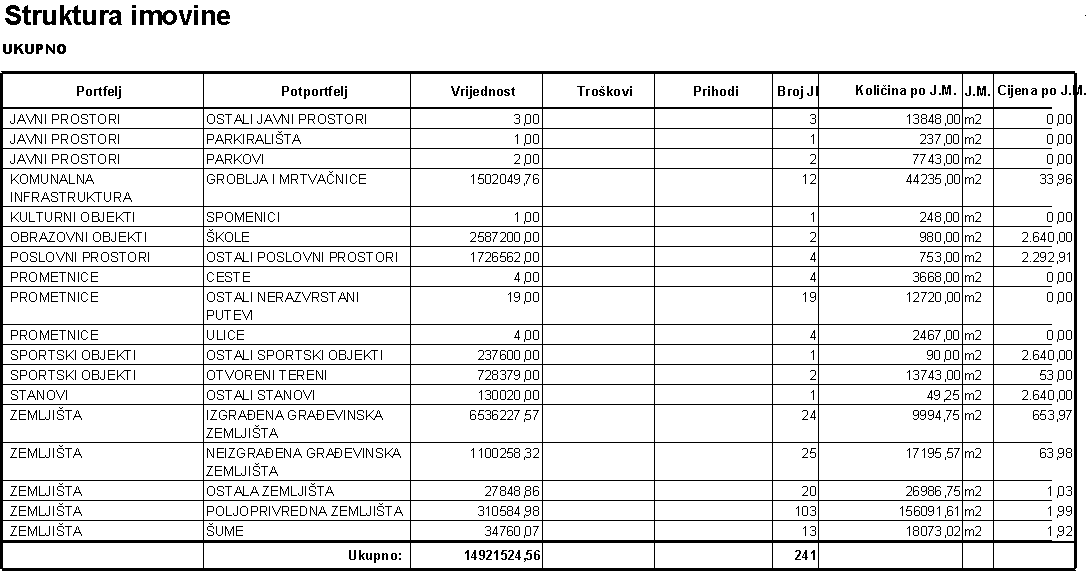 Izvor: Registar imovine Općine Sveti Ivan ŽabnoOperativni izvještajiOperativni izvještaj predstavlja računovodstveni izvještaj koji prikazuje sve prihode i izdatke povezane s funkcioniranjem jedinice nekretnine i podijeljen je u kategorije transakcija kao što su prihod od najma, održavanje i popravci, struja i porezi. Operativni izvještaj bi trebao uključivati kategorije potrebne za točno prikazivanje financijskih rezultata funkcioniranja imovine. Operativni izvještaj prikazuje neto operativni prihod.Svrha operativnih izvješća je ocijeniti financijske rezultate pojedine imovine i odrediti problematične jedinice imovine radi korektivnih mjera. Problem je u mnogim lokalnim samoupravama u Hrvatskoj taj što se podaci o financijskim rezultatima rijetko prikupljaju na osnovi pojedinačne imovine. Umjesto toga, podaci se prikupljaju i prezentiraju zbirno, što je prikladno za opće računovodstvene svrhe, ali ne i za djelotvorno upravljanje imovinom. Zbog toga je za lokalnu samoupravu bitno uvesti i stalno koristiti obrazac za operativne izvještaje.Preporuke za primjenu operativnih izvještaja za imovinu i portfelje su sljedeće:U svrhu upravljanja imovinom, tipični će se operativni izvještaji sastojati od sažetog pregleda prihoda i izdataka. Važno je biti prilagodljiv u oblikovanju izvještaja, dodavati ili brisati skupine prihoda i izdataka prema potrebi. Korisno je napraviti izvještaj tako da se stvarni rezultati mogu usporediti stavku po stavku s proračunom i s rezultatima iz prethodne godine. Tipičan izvještaj sadrži najmanje dva stupca s podacima:rezultate tekućega mjeseca ikumulativne rezultate za godinu na dan.Dalje u tekstu slijedi primjer takva jednostavnog izvještaja koji ne uključuje sve vrste usporedbi, ali takve usporedbe zahtijevaju samo dodavanje stupaca s tim podacima.Tablica 13 Primjer operativnog izvještajaIzvor: Priručnik za upravljanje imovinom u JLP(R)S, Zagreb, 2004.Od najveće je važnosti da zaposlenici u lokalnoj samoupravi izrade takve izvještaje za svu imovinu kojom sami upravljaju. Ako je upravljanje imovinom povjereno vanjskim upraviteljima nekretninama, od njih će se tražiti operativni izvještaji. Upravitelji nekretninama mogu već biti potpuno sposobni podnijeti odgovarajuće izvještaje, ali to ne čine zbog izostanka interesa vlasnika imovine ili zbog nedovoljnoga razumijevanja mogućnosti njihovih sustava.Osim mjesečnih izvještaja, potrebno je priložiti i kumulativne izvještaje za godinu do datuma aktualnog izvještaja za svaku pojedinu nekretninu. Važno je da upravitelji imovinom imaju pregled dužeg razdoblja jer je to ključno za trendove praćenja korištenja i ocjenu rezultata imovine.Unutar Općine Sveti Ivan Žabno je uspostavljen sustav izrade i predaje operativnih izvještaja na način da se jedanput godišnje obavijesti Općinsko vijeće o dugovanjima stranaka prema Općini s naslova zakupnina, komunalnih naknada, doprinosa, poljoprivrednog zemljišta itd. Općina Sveti Ivan Žabno je propisala vođenje računovodstva imovine za stanove, sportske objekte i poslovne prostore, a uvodi ih i za druge vrste imovine. Planovi su za upravljanje imovinom institucionalizirani i sadrže aktivnosti i financijske podatke za svaku jedinicu imovine. Osim toga, praksa je zakupa unaprijeđena pažljivijim nadzorom, smanjivanjem neiskorištenosti nekretnina, te boljim natječajnim postupcima.Financijska analiza portfelja, imovine i projekataImovinski portfelji lokalnih samouprava su vrlo različiti po svojem sadržaju, veličini i značaju. Oni sadrže zemljišta, stambenu imovinu, uredske zgrade i prostorije za vladinu i djelomično vladinu upotrebu, nerezidentne (poslovne) zakupnine, sportske i kulturne prostorije, dječje vrtiće, zelene tržnice, infrastrukturu rasvjete, industrijske i skladišne/distribucijske nekretnine i različita poduzeća.Tablica 14 Prikaz podjele imovine Općine Sveti Ivan Žabno prema portfeljima, katastarskoj općini i ukupnoj površiniIzvor: Registar imovine Općine Sveti Ivan ŽabnoIz prethodno prikazane tablice može se zaključiti da Općina Sveti Ivan Žabno raspolaže s ukupno 327.914,95 m2 zemljišta te je u većini slučajeva isključivi vlasnik istih.Lokalne samouprave poduzimaju projekte od kojih većina uključuje razvoj neke vrste nekretnina. U nekim je slučajevima do 70% proračuna lokalnih samouprava namijenjeno za izdatke vezane za razvoj i održavanje nekretnina. Samo je po sebi jasno da tolika raznovrsnost portfelja i projekata mora biti pažljivo praćena i nadzirana, kako bi se ostvarile odgovarajuće koristi, te kako bi se izbjegli financijski gubici i propadanje imovine. Primarna sredstva za ostvarenje željenih ciljeva upravljanja jesu da se provede studija izvedivosti koja bi mogla uključiti analizu očekivanih financijskih posljedica za lokalnu samoupravu prije uključenja u neki posao, investiciju ili građevinski projekt.Preporuke za primjenu financijske analize portfelja, imovine i projekata su sljedeće:ALATI ZA ANALIZU IMOVINE KOJA STVARA PRIHODE (VIŠAK IMOVINE)Imovina koja stvara prihode (višak) trebala bi se tretirati kao investicijska imovina i kao takva analizirati u odnosu na ostale izvedive investicije. Ako imovina ne ostvaruje dovoljne povrate, njezine financijske rezultate treba temeljito ispitati da bi se vidjelo kako bi se oni mogli poboljšati. Ako poboljšanje ne rezultira u većim povratima, vlasnik bi trebao razmotriti prodaju imovine i reinvestiranje prihoda u drugu vrstu investicije. Postoje dva osnovna alata za analizu imovine koja stvara prihod koji su nadalje navedeni.ALAT (stopa kapitalizacije)najjednostavniji, zasnovan na „formuli trokuta“ za jednogodišnju analizuR – stopa kapitalizacijeI – prihodV – vrijednostSvaka od ovih triju značajki može biti izračunata ako su druge dvije poznate. Stopa kapitalizacije (jednostavna stopa povrata) R može biti izračunata ako su poznati (procijenjeni) godišnji prihod i vrijednost imovine. R (stopa kapitalizacije) se može rabiti kao gruba procjena investicijskih rezultata za jednu godinu. Ključ je za ispravno korištenje te grube procjene taj da se razumije da bi I (prihod) trebao biti neto operativni prihod. Neto operativni prihod ili neto tijek novca apsolutno je neophodna osnovna karakteristika za bilo koju imovinu koja stvara prihod jer stavlja zajedno prihode i troškove, te pokazuje ostvaruje li imovina neto prihod ili neto gubitak.Kada upravitelj imovine uoči pokazatelje da imovina ne ostvaruje zadovoljavajuće povrate, najprije bi trebao pomno ispitati čitav lanac upravljanja imovinom. Kako bi utvrdio postoje li prilike za poboljšanje financijskih rezultata potrebno je djelovati u smjeru povećanja prihoda te smanjenja izdataka. Prihodi se mogu povećati npr. kroz povećanje najamnine na tržišnu razinu ili smanjenje vremena kad je prostor prazan, dok se izdaci mogu svesti na minimum kroz npr. štednju na održavanju i popravcima bez smanjivanja vrijednosti imovine, kroz smanjenje komunalnih troškova ili troškova upravljanja.ALAT (indikator operativnog troška)Operativni izvještaji za svaku imovinu omogućavaju upraviteljima imovine da se koriste jednostavnim indikatorima za usporedbu jedne imovine s drugom unutar iste kategorije i da identificiraju imovine koje daju bolje ili lošije financijske rezultate od drugih.ili dodatno na toTakođer su vrlo korisne usporedbe linijskih stavki prihoda i troška “po kvadratnom metru”. Ti omjeri mogu biti unutar različitih opsega za različite vrste imovine (npr. za stambene i poslovne zakupe).ANALIZA DISKONTIRANOGA NOVČANOG TIJEKASveobuhvatnija tehnika za analiziranje prihoda nekretnine ili investicijskih projekata je Analiza diskontiranoga novčanog tijeka. U biti, ova tehnika omogućava procjenu tržišne vrijednosti imovine ili projekta zasnovanog na dohodcima i troškovima koji nastaju u određenome vremenskome razdoblju. Ovo je osobito korisno kada postoji potreba za odlukama o financijski smislenom izboru između dviju ili više mogućih upotreba iste imovine ili između alternativnih investicijskih projekata. Diskontirani novčani tijek zasnovan je na premisi da novac više vrijedi danas nego ako treba čekati da gase primi kasnije. Tako budući dohodak vrijedi manje nego sadašnji dohodak. Kupovina imovine danas (ili odluka da se ne proda i zaprimi njezina vrijednost danas) omogućava vlasniku da primi ostvareni tijek gotovine i eventualno dobit od prodaje.Članovi radne skupine za upravljanje imovinom Općine Sveti Ivan Žabno ne primjenjuju navedene alate za financijsku analizu.Deregulacija iznajmljivanjaPreporuke za provedbu deregulacije i poboljšanja cijena zakupa su sljedeće:Politika i praksa zakupa poslovnih prostora koje primjenjuju lokalne samouprave u Hrvatskoj izgleda prekomjerno regulirano, s uglavnom negativnim posljedicama za gospodarstvo lokalne samouprave. Stoga je taj sektor potrebno uskladiti s uobičajenim pristupima u zemljama s razvijenim tržišnim gospodarstvima. Lokalne samouprave u Hrvatskoj definiraju vrstu upotrebe imovine u previše detalja. Kad je imovina ponuđena na natječaj, ona ima svoju dopuštenu upotrebu propisanu preusko kao “trgovine”, “ugostiteljska radnja”, “ured“ itd. Mnogo je puta u svijetu dokazano da prodavači u privatnom sektoru imaju bolji osjećaj što bi ljudi mogli trebati na konkretnoj lokaciji, nego što bi bilo koja samouprava mogla imati. Kad samouprava odluči kako bi se trebala upotrebljavati jedinica nekretnine, time stvara umjetne prostorne okvire koji iskrivljuju tržišta. Bilo kakva ograničenja nametnuta na korištenje imovine smanjuju potencijalni prihod, a s time i vrijednost imovine, do čega vlasnik može doći kroz zakup ili prodaju imovine. Ta ograničenja gravitiraju prema povećanju vremena kada je prostor prazan i vode propadanju stanja i izgleda imovine i okolnog područja.Općina ima ovlasti da odredi ograničenja i uvjete upotrebe imovine, kao i s tim povezanih transakcija. Teže je dati sposobnost donošenja odluke korisnicima i kupcima. Međutim, to se mora učiniti koliko god je moguće. Društvo, zasigurno, ima interese koji moraju biti zaštićeni kroz ograničenja i druga sredstva. Ali prekomjerna će regulacija i ograničenja odbiti one koji bi možda produktivnije koristili imovinu i koji stoga mogu platiti veću cijenu ili zakup. Važno je revidirati obrasce i postupke zakupa, prodaje, ograničenja uporabe i drugo vezano uz privatnu uporabu općinske imovine, te nastojati eliminirati one zahtjeve koji nisu neophodni za javni interes, tako da gospodarska korist od općinske imovine može biti najveća moguća. Za povećanje efikasnosti prakse davanja u zakup lokalnih samouprava, također bi bilo korisno učiniti neke promjene u standardnim ugovorima o zakupu poslovnih prostora i procedura davanja u zakup.Upravitelji imovinom lokalnih samouprava trebali bi istražiti razloge za nisku stopu prikupljanja najamnine i poduzeti radnje za odstranjivanje tih razloga i povećanje prikupljanja. Moraju se poduzeti postupci radi provođenja odredbi najma, uključujući deložaciju najmoprimaca koji ne plaćaju najamninu.Općina Sveti Ivan Žabno trenutno raspolaže/ima u vlasništvu 6 poslovnih prostora koji su u zakupu i 1 manji prostor do 1 m2 gdje je postavljen bankomat Erste&Steiermarkische bank. Poslovni prostori Općine su navedeni u sljedećoj tablici.Tablica 15 Popis poslovnih prostora u zakupu u vlasništvu Općine Sveti Ivan ŽabnoIzvor: Općina Sveti Ivan ŽabnoZakup poslovnih prostora Općina rješava na način i prema uvjetima koji su navedeni u ugovorima o zakupu poslovnog prostora.Praćenje subvencijaImovina koja se daje u zakup stvara najviši dohodak i vrijednost za vlasnika. Ako neki poduzetnik uspješno odredi potražnju za određenim dobrima ili uslugama na konkretnoj lokaciji, to će dovesti do veće prodaje i dobiti. Najbolja namjena imovine će osigurati najvišu najamninu i vrijednost za vlasnika. Ovaj proces dugoročno vodi do najboljega osiguravanja dobara i usluga za zajednicu i najboljih financijskih rezultata. S druge strane, može doći do pogrešaka i propusta u poslovnim procesima, ali i oni su potrebni kako bi tržište najdjelotvornije funkcioniralo.Preporuke za implementaciju su sljedeće:Dohodak koji lokalna samouprava propušta time što iznajmljuje imovinu ispod tržišne cijene predstavlja indirektne subvencije u vezi s imovinom koju stanari od lokalne samouprave dobivaju za te prostore. Neprofitne organizacije su najbolji primjer indirektnih subvencija za najam. Njima se daju brojni prostori znatne površine, smješteni u najatraktivnijim i najskupljim zonama koje pokrivaju povijesna ili poslovna središta. U nekim slučajevima, neprofitne organizacije plaćaju simboličnu zakupninu koja može biti desetak puta niža od tržišne.Udruge koriste općinske prostore besplatno, odnosno ne naplaćuje im se zakup za korištenje prostora. Tijekom 2017. godine bit će raspisan javni natječaj za prostore udruga i bit će utvrđena zakupnina koju će plaćati udruge za prostore koje koriste. Neke od dolje navedenih udruga, čiju djelatnost subvencionira Općina, ne koriste prostore u općinskom vlasništvu.Tablica 16 Popis neprofitnih organizacija čiju djelatnost subvencionira OpćinaIzvor: Općina Sveti Ivan ŽabnoOni koji donose odluke o tome bi li indirektne subvencije za najam (i kojeg iznosa) trebalo osigurati korisnicima poslovnih prostora lokalne samouprave trebali bi biti dobro informirani o troškovima subvencija, a pružanje informacija trebalo bi biti odgovornost upravitelja imovinom lokalne samouprave. Za svaki prostor posebno, upravitelji imovinom trebali bi barem znati procijenjeni tržišni najam. Na temelju iznosa tržišnog najma može se procijeniti iznos subvencije za svaki prostor oduzimanjem stvarnog najma od tržišnog najma.Obračun koji pokazuje veličinu subvencije koju primaju subvencionirane organizacije potrebno je učestalo pratiti.Općina ne subvencionira stanarinu. Općina u svom vlasništvu ima 2 stana koja iznajmljuje na temelju slobodno ugovorene najamnine. Općina ne raspolaže s mnogo prostora koje može davati u najam udrugama.Izvještavanje o imoviniJedinicama lokalne samouprave i njihovim stanovnicima potrebne su potpune i jezgrovite informacije o imovini koju lokalna samouprava posjeduje i podupire. Načelnicima, vijećima i stanovnicima ne moraju nužno biti potrebne detaljne informacije o svakoj jedinici imovine. No, trebali bi imati jasan, sažet pregled, koji bi pokazao glavne portfelje imovine, prihode, izdatke i glavne institucije koje su u to uključene. Razina informiranosti trebala bi biti dovoljna da se javnosti prikaže kvaliteta upravljanja tom imovinom, da se ne bi posumnjalo u korupciju u raspodjeli imovine lokalne samouprave i u drugim financijskim i nefinancijskim aspektima.Jedinice lokalne samouprave nisu uskladile standardni oblik izvještavanja. Izvještaj bi trebao pružiti dovoljno informacija kako bi se zadovoljile potrebe mještana, ali isto tako, osoblje odjela za upravljanje imovinom ne bi trebalo biti opterećeno nepotrebnim prezentiranjem detaljnih informacija.Preporuke za primjenu postupka izvještavanja o imovini su sljedeće:Općina Sveti Ivan Žabno ne koristi oblik izvještaja koji će sadržavati sve relevantne informacije bitne za učinkovito upravljanje imovinom.Konsolidirano upravljanjeČest je slučaj da su lokalne samouprave podijeljene na više upravnih odjela (npr. UO za gospodarstvo, UO za komunalne djelatnosti, UO za šport i sl.). Samim time je i upravljanje imovinom, uz rijetke iznimke, podijeljeno među tim odjelima. Nedostatak u svemu tome je što niti jedan upravni odjel nema potpunu sliku situacije.Preporuke za implementaciju su sljedeće:Kako bi se poboljšala organizacija upravljanja imovinom, kao što je već spomenuto, jedinice lokalne samouprave moraju centralizirati odgovornost, a to mogu kroz:Organiziranje središnjeg ureda za upravljanje imovinom koji bi bio odgovoran za:izradu i primjenu strategije, programa i konkretnih aktivnosti u vezi s vlasništvom nad imovinom lokalne samouprave,organizaciju prikupljanja svih informacija potrebnih za racionalno upravljanje imovinom, uključujući financijske informacije o imovini i portfeljima,izrađivanje planova za poboljšanje financijskog stanja pojedinačne imovine i portfelja, tepripremu redovitih izvještaja o vlasništvu nad imovinom lokalne samouprave i njezinim rezultatima;korištenje usluga vanjskih dobavljača na racionalan način.Za obavljanje poslova iz samoupravnog djelokruga Općine Sveti Ivan Žabno te obavljanje poslova državne uprave koji su zakonom preneseni na Općinu, ustrojava se Jedinstveni upravni odjel (JUO). U svrhu izrade Strategije upravljanja imovinom Općine Sveti Ivan Žabno za razdoblje 2017.-2021. godine, osnovano je Povjerenstvo od 3 člana. Članovi Povjerenstva (radne skupine) se zaduženi i odgovorni za pripremu, izradu, praćenje i realizaciju Strategije. Za svoj rad, članovi Povjerenstva odgovaraju Općinskom načelniku.Povjerenstvo je imenovano samo u svrhu praćenja procesa izrade i realizacije Strategije upravljanja imovinom. To znači da unutar Općine još uvijek ne postoji upravno tijelo koje će biti odgovorno za sve poslove koji se odnose na upravljanje imovinom (a ne samo za realizaciju Strategije upravljanja imovinom). Zbog manjka financijskih sredstava i stručnog kadra (ljudskih resursa), Općina nije u mogućnosti realizirati, odnosno osnovati UO za upravljanje imovinom niti koristiti usluge vanjskih dobavljača, ali će uložiti sve potrebne napore da se to što prije realizira.Sveobuhvatni/cjeloviti planSveobuhvatni/cjeloviti plan upravljanja imovinom je snažno sredstvo za unaprjeđenje poslovanja u upravljanju imovinom te bi svaka jedinica lokalne samouprave trebala primjenjivati isti. Sveobuhvatni plan omogućuje izradu i provedbu dugoročne politike i opravdava mjere poduzete u vezi s njom.U Sveobuhvatnom planu od iznimne važnosti je prikazati kako upravljanje imovinom lokalne samouprave podrazumijeva niz problema. Ono podrazumijeva donošenje gospodarskih i socijalno opravdanih odluka o preraspodjeli, prenamjeni i prodaji imovine, a ne samo održavanje i popravak nekretnina.Preporuke za primjenu cjelovitog plana su sljedeće:Općina Sveti Ivan Žabno, kroz izradu ove Strategije upravljanja imovinom, planira realizirati niz prioriteta koji će dodatno poboljšati poslovanje Općine te doprinijeti ukupnom razvoju lokalne zajednice.5.11.1. Opći/strateški ciljeviNa temelju provedene analize stanja/okruženja definiraju se strateški ciljevi koji predstavljaju izjavu o tome što se namjerava postići u narednih pet godina, odnosno određuje se jasan smjer kretanja i djelovanja u navedenom vremenskom razdoblju, a njegova realizacija pridonijeti će ostvarenju vizije, ali i misije Općine. Strateški razvojni ciljevi u navedenom razdoblju definirani su na temelju vizije koja je izvedena iz razvojnih mogućnosti, ali i problema s kojima se susreće Općina.Dugoročni strateški ciljevi definirani u ovoj Strategiji, osim što su usmjereni na gospodarski razvoj, unaprjeđenje infrastrukturne opremljenosti, kvalitete života i zaštitu okoliša, usmjereni su prvenstveno na procese racionalnog upravljanja imovinom.Povjerenstvo zaduženo za realizaciju Strategije je raspravljao koje snage Općina treba pojačati i bolje iskoristiti, koje ključne probleme i slabosti treba prevladati te na koji način će se navedeno postići. Kao prvi korak konkretizacije, ali i realizacije vizije predložena su 3 opća/strateška cilja.Prilikom oblikovanja ciljeva potrebno je primijeniti niz kriterija koje je moguće predstaviti akronimom – SMART. Ciljevi moraju biti:Specifični - SMjerljivi - MAkceptirani (prihvaćeni) od strane onih koji participiraju - ARealistični (ostvarivi) - RTerminski određeni (vremenski određeni) - TSlika 2 Prikaz općih/strateških ciljeva Općine Sveti Ivan ŽabnoIzvor: Općina Sveti Ivan Žabno5.11.2. Posebni ciljevi/prioritetiNa temelju postavljenih općih/strateških ciljeva, proizlaze posebni ciljevi koji ukazuju na prioritete prilikom alokacije resursa. Posebni ciljevi predstavljaju očekivane rezultate, odnosno željene promjene koje su posljedica niza specifičnih aktivnosti usmjerenih postizanju općih ciljeva.Slika 3 Prikaz posebnih ciljeva/prioriteta Općine Sveti Ivan ŽabnoIzvor: Općina Sveti Ivan Žabno5.11.3. Načini ostvarenja i pokazatelji uspješnostiNačini ostvarenja predstavljaju aktivnosti, odnosno korake koje je potrebno poduzeti kako bi se posebni cilj ili prioritet ostvario, a ostvarenjem posebnog cilja doprinijelo ostvarenju općeg/strateškog cilja pa tako i približilo ostvarenju uspostavljane vizije.Na razini svakog posebnog cilja i njegovih načina ostvarenja uspostavljaju se pokazatelji uspješnosti. Pokazatelji uspješnosti vrlo su bitni u strateškom planiranju, jer se putem njih određuju ciljane vrijednosti koje Općina želi doseći u sljedećih pet godina. Također olakšavaju praćenje i vrednovanje provedbe realizacije Strategije upravljanja imovinom.5.11.4. Skraćeni prikaz Strategije5.11.5. Praćenje i evaluacijaPOPIS TABLICATablica 1 Opći podaci o obvezniku	11Tablica 2 SWOT analiza	15Tablica 3 PEST analiza	17Tablica 4 Analiza dionika Općine Sveti Ivan Žabno	21Tablica 5 Ostvareni prihodi/primici Općine Sveti Ivan Žabno za 2014. i 2015. godinu, u kn	22Tablica 6 Ostvareni rashodi/izdaci Općine Sveti Ivan Žabno za 2014. i  2015. godinu, u kn	24Tablica 7 Vertikalna analiza aktive bilance Općine Sveti Ivan Žabno	26Tablica 8 Vertikalna analiza pasive bilance Općine Sveti Ivan Žabno	26Tablica 9 Primjer portfelja nepokretne imovine u Hrvatskoj	33Tablica 10 Klasifikacija imovine Općine Sveti Ivan Žabno	35Tablica 11 Popis poduzeća koja su u su/vlasništvu Općine Sveti Ivan Žabno	35Tablica 12 Vrijednost imovine po portfeljima i potportfeljima Općine Sveti Ivan Žabno	38Tablica 13 Primjer operativnog izvještaja	40Tablica 14 Prikaz podjele imovine Općine Sveti Ivan Žabno prema portfeljima, katastarskoj općini i ukupnoj površini	42Tablica 15 Popis poslovnih prostora u zakupu u vlasništvu Općine Sveti Ivan Žabno	47Tablica 16 Popis neprofitnih organizacija čiju djelatnost subvencionira Općina	49POPIS SLIKASlika 1 Organizacijska struktura unutar Općine Sveti Ivan Žabno	12Slika 2 Prikaz općih/strateških ciljeva Općine Sveti Ivan Žabno	54Slika 3 Prikaz posebnih ciljeva/prioriteta Općine Sveti Ivan Žabno	55POPIS GRAFIKONAGrafikon 1 Interna analiza ljudskih resursa Općine Sveti Ivan Žabno	19Grafikon 2 Kretanje izvora prihoda/primitaka u proračunu Općine Sveti Ivan Žabno u 2014. i 2015. godini, u kunama	23Grafikon 3 Kretanje ostvarenih rashoda/izdataka u proračunu Općine Sveti Ivan Žabno u 2014. i 2015. godini, u kunama	24Grafikon 4 Prikaz ukupno ostvarenih prihoda/primitaka i rashoda/izdataka u razdoblju od 2014./2015. godine	25OPĆINA SVETI IVAN ŽABNOOPĆINA SVETI IVAN ŽABNOŽupanijaKoprivničko-križevačka županijaBroj stanovnika5.222 stanovnika (Popis stanovništva iz 2011. godine)Površina106,60 km2 (6,10% ukupne površine KKŽ)NačelnikVladimir OgumanSjedište OpćineSveti Ivan ŽabnoAdresaTrg Karla Lukaša 11, 48214 Sveti Ivan ŽabnoOIB85606488440MB02574608Web stranicawww.osiz.hrE-mailblanka@osiz.hr, kristina@osiz.hr, mirela@osiz.hr Telefon048/211-032Faks048/211-031Općinska naseljaBrdo Cirkvensko, Brezovljani, Cepidlak, Cirkvena, Hrsovo, Kenđelovec, Kuštani, Ladinec, Markovac Križevački, Novi Glog, Predavec Križevački, Rašćani, Sveti Ivan Žabno, Sveti Petar Čvrstec, Škrinjari, TremaSnageSlabostiPovoljan geoprometni položajPovoljni klimatski uvjetiPovećanje ukupnih prihoda/primitaka za cca 55% u 2015. u odnosu na 2014. godinuIzrađena jedinstvena baza nekretnina – Registar imovine Općine (popis jedinica imovine koje su u su/vlasništvu Općine)Osigurana proračunska podrška za financiranje javnog i civilnog sektoraNeiskorištenost prirodnih potencijala (zemljišta) i povoljnih klimatskih uvjetaDepopulacija stanovništva uzrokuje nepotpuno iskorištavanje poljoprivrednih zemljištaNeasfaltiranost  županijskih i lokalnih cestaNepotpuna izgrađenost vodovodne i kanalizacijske mrežePovećanje rashoda/izdataka u 2015. godini za cca 36% u odnosu na 2014.Nedostatak financijskih sredstava za provedbu razvojnih programa i projekataNepostojanje uvjeta (poticajnih mjera, olakšica) za okrupnjavanjem zemljištaNedostatna obrazovanost starijeg i nezainteresiranost mladog lokalnog stanovništva za bavljenje poljoprivredomZastarjela tehnologijaZapuštenost obradivih poljoprivrednih površinaManjak ljudskih resursaNeučinkovitost, nezainteresiranost i nekoordiniranost raspoložive radne snageNerazvijenost IT sustava unutar OpćineManjak obrazovanih ljudskih resursa koji se znaju koristiti IT sustavimaDisperzija imovineMrtvi kapital („mrtva“ imovina) – neiskorištenost imovineNepoznata knjigovodstvena vrijednost pojedinih jedinica imovine (neprocijenjena imovina)Neriješena imovinsko-pravna pitanja, tranzicijska pitanja koja se tiču imovine OpćineNeadekvatno i nedovoljno provedbenih mjera koje se odnose na učinkovito i transparentno upravljanje imovinomPrilikePrijetnjeEU fondoviObnova lokalnih cesta kroz alternativne izvore financiranja (LAG, mjere ruralnog razvoja)Izgradnja vodovodne i kanalizacijske mrežeUvođenje i sustavna primjena novih IT sustava unutar Općine – umrežavanje upravnih odjelaZapošljavanje mlade obrazovne radne snageStvaranje dodatne vrijednosti po jedinici imovine – visoka vrijednost – prilika za prodajuRevalorizacija vrijednosti imovinePronalaženje optimalnih rješenja za rješavanje tranzicijskih pitanja vezanih za imovinu OpćineOstvarivanje kontinuirane suradnje s Katastrom i Zemljišnom knjigom – praćenje i evidentiranje promjena na imoviniPrikupljanje financijskih sredstava potrebnih za ulaganja u imovinu (prenamjena, rekonstrukcija, dogradnja pojedinih jedinica imovine)Dodatna izobrazba raspoložive radne snage – licenciranje ljudskih resursaProvođenje Strategije upravljanja imovinomIzmjena zakonske regulativeNeadekvatno provođenje prometnih i infrastrukturnih projekata većeg opsega zbog donošenja odluka na državnoj raziniNerazvijena Strategija upravljanja imovinom (neostvarivi/nerealni ciljevi koji se planiraju ostvariti)Nemogućnost financiranja pojedinih razvojnih projekata (poteškoće prilikom pronalaska izvora financiranja)Povećana konkurencija prilikom prikupljanja izvora financiranja razvojnih projekata na nacionalnoj i europskoj raziniEmigracija mladog obrazovanog stanovništvaNeostvarena suradnja među ključnim dionicima, kako na lokalnoj, tako i na regionalnoj raziniSegmentSegmentUtjecajZnačajUkupna ocjenaSegmentSegment-5, -4, -3, -2, -1+1, +2, +3, +4, +51, 2, 3, 4, 5Ukupna ocjenaPolitičko - pravniPriključivanje EU+45+20Političko - pravniPorezni sustav-14-4Političko - pravniEfikasnost zakonodavstva-24-8PodsumaPodsumaPodsumaPodsuma+8Ekonomski Stopa nezaposlenosti-34-12Ekonomski Naklonost stranih investitora+45+20Ekonomski Utjecaj krize-14-4PodsumaPodsumaPodsumaPodsuma+4Socijalni Odljev „mozgova“-35-15Socijalni Depopulacija -34-12Socijalni Inicijativa za vlastiti razvoj+55+25PodsumaPodsumaPodsumaPodsuma-2Tehnološki Dostupnost novih tehnologija+45+20Tehnološki Prometna infrastruktura+55+25Tehnološki Obrazovna infrastruktura+35+15PodsumaPodsumaPodsumaPodsuma+60SumaSumaSumaSuma+70Stupanj utjecajaStupanj utjecajaJaki utjecajSlabi utjecajStupanj važnostiJako važnoVlada RHMinistarstvo pravosuđaDržavna geodetska upravaPodručni ured za katastar Koprivnica – Odjel/ Ispostava KriževciOpćinski sud/Zemljišnoknjižni odjel KriževciMinistarstvo gospodarstvaMinistarstvo poljoprivredeMinistarstvo turizmaMinistarstvo financijaMinistarstvo regionalnog razvoja i fondova EUKoprivničko-križevačka županijaGrad KriževciOpćina RovišćeOpćina Zrinski TopolovacOpćina FarkaševacOpćina GradecSuradnja s medijima (TV, radio, Internet)Stupanj važnostiSlabo važnoGospodarski subjektiSuradnja s drugim institucijama (obrazovnim, kulturnim) u drugim jedinicama lokalne i regionalne samoupraveRed.Br.Prihodi i primiciOstvareno za 2014. (kn)Ostvareno za 2015. (kn)Indeks(4/3)123451.Prihodi od poreza2.244.0392.847.447126,892.Pomoći iz inozemstva i od subjekata unutar općeg proračuna412.6052.165.997524,963.Prihodi od imovine538.017548.715101,994.Prihodi od upravnih i administrativnih pristojbi, pristojbi po posebnim propisima i naknada881.956906.142102,745.Kazne, upravne mjere i ostali prihodi26.99123.37486,60Ukupni prihodi poslovanjaUkupni prihodi poslovanja4.103.6086.491.675158,196.Prihodi od prodaje neproizvedene dugotrajne imovine387.399491.172126,797.Prihodi od prodaje proizvedene dugotrajne imovine16.73913.75182,15Ukupni prihodi od prodaje nefinancijske imovineUkupni prihodi od prodaje nefinancijske imovine404.138504.923124,94Ukupni primici od financijske imovine i zaduživanjaUkupni primici od financijske imovine i zaduživanja00-UKUPNI PRIHODI I PRIMICIUKUPNI PRIHODI I PRIMICI4.507.7466.996.598155,21Red.br.Rashodi i izdaciOstvareno za 2014. (kn)Ostvareno za 2015. (kn)Indeks(4/3)123451.Rashodi za zaposlene736.297981.444133,292.Materijalni rashodi2.159.8333.079.097142,563.Financijski rashodi18.44218.30799,274.Subvencije06.000-5.Pomoći dane u inozemstvo i unutar općeg proračuna00-6.Naknade građanima i kućanstvima na temelju osiguranja i druge naknade273.533280.125102,417.Ostali rashodi520.129532.326102,34Ukupni rashodi poslovanjaUkupni rashodi poslovanja3.708.2344.897.299132,07Višak prihoda poslovanja (tekuća godina)Višak prihoda poslovanja (tekuća godina)395.3741.594.376403,268.Rashodi za nabavu proizvedene dugotrajne imovine206.318577.198279,76Ukupni rashodi za nabavu nefinancijske imovineUkupni rashodi za nabavu nefinancijske imovine206.318577.198279,76Višak prihoda od nefinancijske imovine (tekuća godina)Višak prihoda od nefinancijske imovine (tekuća godina)197.8200-Manjak prihoda od nefinancijske imovine (tekuća godina)Manjak prihoda od nefinancijske imovine (tekuća godina)072.275-Ukupni izdaci za financijsku imovinu i otplate zajmovaUkupni izdaci za financijsku imovinu i otplate zajmova00-Višak primitaka od financijske imovine i obvezaVišak primitaka od financijske imovine i obveza00-Manjak primitaka od financijske imovine i obvezaManjak primitaka od financijske imovine i obveza100.0000-UKUPNO RASHODI I IZDACIUKUPNO RASHODI I IZDACI4.014.5525.474.497136,37Višak ukupnih prihoda i primitaka (tek. godina)Višak ukupnih prihoda i primitaka (tek. godina)493.1941.522.101308,62Manjak ukupnih prihoda i primitaka (tek. godina)Manjak ukupnih prihoda i primitaka (tek. godina)---Višak prihoda i primitaka - preneseniVišak prihoda i primitaka - preneseni24.370517.5652.123,78Višak prihoda i primitaka raspoloživ u sljedećem razdobljuVišak prihoda i primitaka raspoloživ u sljedećem razdoblju517.5642.039.666394,09Manjak prihoda i primitaka za pokriće u sljedećem razdobljuManjak prihoda i primitaka za pokriće u sljedećem razdoblju---AKTIVA2014. godina%2015. godina%Indeks 2015./2014.Dugotrajna imovina/ Nefinancijska imovina11.908.61877,3712.143.72169,34101,97Kratkotrajna imovina/ Financijska imovina3.483.43422,635.370.06430,66154,16Ukupno15.392.052100,0017.513.785100,00113,78PASIVA2014. godina%2015. godina%Indeks 2015./2014.Obveze377.3152,45797.6894,55211,41Vlastiti izvori15.014.73697,5516.716.09795,45111,33Ukupno15.392.051100,0017.513.786100,00113,78Ekonomičnost ukupnog poslovanja=ukupni prihodi i primiciukupni rashodi i izdaciukupni prihodi i primiciukupni rashodi i izdaci=6.996.5985.474.497=1,281,28PORTFELJIPORTFELJIzemljištekulturni objektistambeni prostorigradski sajmovi i tržniceposlovne zgrade i prostori za potrebe uprave u potpunosti ili djelomičnoelektrična infrastruktura/javna rasvjetanestambeni (poslovni) prostori za zakupnekretnine za industriju i skladištenje/distribucijusportski objektipoduzećavrtićiostala imovinaFINANCIJSKA NAČELA I CILJEVIObvezna imovinapovećanje djelotvorne namjene objekata, postavljanje zahtjeva da odjeli lokalne samouprave opravdaju potražnju za tim prostoromsvođenje tekućih troškova na najmanju moguću mjerusmještanje ureda i usluga lokalne samouprave u funkcionalnim, a ne atraktivnim područjima, te u skromnijim zgradama i objektimapoznavanje najviše i najbolje namjene imovine i izrada cost-benefit analize, kako bi se opravdala namjena određene imovine za potrebe lokalne samoupraveDiskrecijska imovinaanaliza stvarnih troškova kako bi se olakšalo donošenje najboljih odlukastvaranje programskih alternativa radi što većeg smanjenja direktnih i indirektnih subvencija u vezi s imovinomPosebno je korisno razmotriti sljedeće mjere:postići da korisnici ili njihovi sponzori sami održavaju imovinupoticati korisnike ili sponzore da daju u zakup nekorištene dijelove prostora ili područja drugim komercijalnim ili neprofitnim pravnim osobama te točno izvještavati vlasnika o ostvarenim neto prihodima i u skladu s tim prilagoditi subvencijeuspostaviti jasne ugovorne odnose s korisnicima koji ugovaraju međusobne obveze za održavanje imovine i raspodjelu troškova i prihodapratiti namjenu i korištenje kako bi se osiguralo da neiskorišten prostor bude dodijeljen ozbiljnijim korisnicimaurediti da više skupina korisnika dijeli objektVišak imovinedati nekretnine u zakup uz najvišu i najbolju namjenu radi stvaranja tekućih prihodapovremeno ocijeniti rezultate ostvarenja prihoda kod tih nekretnina pomoću alternativnih investicijskih kriterijaprovoditi selektivna kapitalna ulaganja radi povećanja prihodaprodati nekretnine koje ne daju dovoljno dobre rezultate, kako bi se ostvarili jednokratni prihodismanjiti troškove održavanja i obveze na imovini ako se ona ne može dati u zakup niti prodatiUSVAJANJE KLASIFIKACIJE I FINANCIJSKIH NAČELA/CILJEVA NA VIJEĆU LOKALNE SAMOUPRAVE, KAO DIO STRATEŠKOG PLANA ZA UPRAVLJANJEM IMOVINOM(prema zakonskom okviru nije potrebno)Red. br.Osnovni podaci o jedinici imovineOsnovni podaci o jedinici imovineOsnovni podaci o jedinici imovineKlasifikacija imovineKlasifikacija imovineKlasifikacija imovineKlasifikacija imovineKlasifikacija imovineKlasifikacija imovineRed. br.Osnovni podaci o jedinici imovineOsnovni podaci o jedinici imovineOsnovni podaci o jedinici imovineFunkcijaFunkcijaFunkcijaOptimalna funkcijaOptimalna funkcijaOptimalna funkcijaRed. br.Naziv/vrsta jedinice imovineBroj katastarske čestice/jedinica imovine (JI)Površina (m2)ABCABC1.Školska zgrada Grubiševo kbr. 17, Tremak.č. 3533493,00++2.Školska zgrada, Sveti Petar Čvrsteck.č. 1255/1487,00++3.Laktofriz (pašnjak – Breg), Tremak.č. 871/1640,00++4.Vaga – ravnice, Sveti Petar Čvrsteck.č. 1040/159,00++5.Igralište Grubiševo (kbr. 17), Tremak.č. 35332.352,00++6.Zgrada – Zagrebačka ulica, Sveti Ivan Žabnok.č. 33/290,00++7.Igralište – Zagrebačka ulica, Sveti Ivan Žabnok.č. 33/211.391,00++8.Kuća – Zadružni dom i dvor u Žabnu, Sveti Ivan Žabnok.č. 86363,00++9.Vatrogasni dom – Trg Karla Lukaša 2, Sveti Ivan Žabnok.č. 73/2291,00++10.Zgrada u mjestu, Sveti Ivan Žabnok.č. 115/949,25++11.Spomenik – Dragdol (Kip u Ledini), Kuštanik.č. 2328/4248,00++12.Javni prostori (parkiralište, terasa, sajmište, parkovi)6 JI21.828,00++13.Komunalna infrastruktura – groblja i mrtvačnice12 JI44.235,00++14.Prometnice27 JI17.647,00++16.Zemljišta (poljoprivredna i šumska zemljišta, izgrađena i neizgrađena građevinska zemljišta)162 JI195.918,89++17.Zemljišta (ostala zemljišta – kanali, potoci, livade, šikare, jarci i dr.)23 JI32.422,81++UKUPNO:UKUPNO:UKUPNO:327.914,95Red. br.Opći podaci o poduzeću/ trgovačkom društvuOpći podaci o poduzeću/ trgovačkom društvuOpći podaci o poduzeću/ trgovačkom društvuUdio vlasništvaRed. br.NazivAdresaOIBUdio vlasništva1.Općinsko komunalno poduzeće „Park“ d.o.o. (PARK d.o.o.)Trg Karla Lukaša 11, 48214 Sveti Ivan Žabno32777395651100%Prihodi Bruto potencijalni prihod-Gubici zbog neiskorištenosti=Bruto efektivni prihodTekući troškoviPopravciGrijanje Struja Voda Odvoz otpadaOsiguranje Porezi Komunalna naknadaNaknada za upravljanje imovinom+Ostalo=Ukupni tekući troškoviBruto efektivni prihod-Ukupni tekući troškovi=Neto efektivni prihodTroškovi financiranja-Hipotekarna kamataDodatni troškoviProcjena+Ostalo=Ukupno dodatnoNeto efektivni prihod-Hipotekarna kamata-Ukupno dodatno=Neto prihodNeto prihod-Otplate hipotekarne glavnice=DOBIT Red. br.PortfeljKatastarska općinaKatastarska općinaKatastarska općinaKatastarska općinaKatastarska općinaKatastarska općinaUkupna površina portfelja (m2)Red. br.PortfeljCirkvenaHrsovoNovi GlogTremaŽabnoČvrstecUkupna površina portfelja (m2)Zemljišta5.713,0013.312,1133.052,3344.057,2877.696,4154.053,57227.884,70Prometnice871,001.124,0014,00-15.454,00184,0017.647,00Komunalna infrastruktura12.718,00-457,006.161,0013.656,0011.700,0044.692,00Javni prostori---687,0021.141,000,0021.828,00Poslovni prostori---40,00654,0059,00753,00Stanovi----49,25-49,25Obrazovni objekti---493,00-487,00980,00Sportski objekti---2.352,0011.481,00-13.833,00Kulturni objekti248,00-----248,00UKUPNO:UKUPNO:19.550,0014.436,1133.523,3353.790,28140.131,6666.483,57327.914,95Red. br.Naziv/opis jedinice imovine(poslovnog prostora)AdresaBroj katastarske česticePovršina (m2)Iznos mjesečne zakupnine(kn)Podrum općinske zgradeTrg Karla Lukaša 11419/1105,00      550,00Zgrada u centru općine – poslovni prostor – Špar d.o.o.Trg Karla Lukaša 186, 87/1160,00    2.910,00Zgrada u centru općine – poslovni prostor – AktualaTrg Karla Lukaša 186, 87/159,00   1.505,00Frizerski salon AndrijanaTrg Karla Lukaša 186, 87/126,00   1.200,00Cvjećarna Trg Karla Lukaša 186, 87/180,00   1.300,00Zgrada u centru općine (bankomat)Trg Karla Lukaša 186, 87/11,00      750,00Bivša pošta (Freya)Trg Slobode31,00    1.050,00UKUPNO:UKUPNO:UKUPNO:UKUPNO:UKUPNO:9.265,00Red. br.Naziv organizacijeIznos godišnje subvencije (kn)KUD TOMISLAV SV. IVAN ŽABNO                                                                                    17.000,00UDRUGA ŽENA SVETI IVAN ŽABNO                                                                                   4.000,00KUD STARI GRANIČAR – CIRKVENA                                                                                   9.000,00UDRUGA ŽENA „GRANIČARKE“ CIRKVENA                                                                       5.000,00NK „TOMISLAV“ SV. I. ŽABNO                                                                                            77.807,97NK ČVRSTEC – ČVRSTEC                                                                                                      20.000,00ŠAHOVSKI KLUB TOMISLAV SV. I. ŽABNO                                                                        15.000,00ŠAHOVSKI KLUB „GRANIČAR“ CIRKVENA                                                                          9.000,00STRELIČARSKI KLUB  SV. I. ŽABNO                                                                                       8.000,00KLUB LIJEČENIH ALKOHOLIČARA                                                                                        2.500,00GRANIČARSKA UZDANICA SV. P. ČVRSTEC                                                                        3.500,00UKUPNO:UKUPNO:170.807,97POKAZATELJI REZULTATA (OUTPUT)POKAZATELJI REZULTATA (OUTPUT)POKAZATELJI REZULTATA (OUTPUT)POKAZATELJI REZULTATA (OUTPUT)POKAZATELJI REZULTATA (OUTPUT)POKAZATELJI REZULTATA (OUTPUT)POKAZATELJI REZULTATA (OUTPUT)POKAZATELJI REZULTATA (OUTPUT)POKAZATELJI REZULTATA (OUTPUT)POKAZATELJI REZULTATA (OUTPUT)Opći/strateški ciljUčinkovito upravljanje portfeljima, odnosno imovinom u vlasništvu OpćineUčinkovito upravljanje portfeljima, odnosno imovinom u vlasništvu OpćineUčinkovito upravljanje portfeljima, odnosno imovinom u vlasništvu OpćineUčinkovito upravljanje portfeljima, odnosno imovinom u vlasništvu OpćineUčinkovito upravljanje portfeljima, odnosno imovinom u vlasništvu OpćineUčinkovito upravljanje portfeljima, odnosno imovinom u vlasništvu OpćineUčinkovito upravljanje portfeljima, odnosno imovinom u vlasništvu OpćineUčinkovito upravljanje portfeljima, odnosno imovinom u vlasništvu OpćineUčinkovito upravljanje portfeljima, odnosno imovinom u vlasništvu OpćinePosebni cilj/prioritet Razvoj prometne infrastrukture Razvoj prometne infrastrukture Razvoj prometne infrastrukture Razvoj prometne infrastrukture Razvoj prometne infrastrukture Razvoj prometne infrastrukture Razvoj prometne infrastrukture Razvoj prometne infrastrukture Razvoj prometne infrastruktureNačini ostvarenjaPokazatelj rezultata 
(output)DefinicijaJedinicaPolazna vrijednostCiljana
vrijednost
(2017.)Ciljana
vrijednost
(2018.)Ciljana
vrijednost
(2019.)Ciljana
vrijednost
(2020.)Ciljana
vrijednost
(2021.)1.1.1. Izgradnja i asfaltiranje nerazvrstanih cesta1.1.1.1. Izgrađene i asfaltirane nerazvrstane cesteKako bi se dodatno unaprijedio prometni sustav, Općina je izdvojila sredstva za izgradnju i asfaltiranje nerazvrstanih cesta na području Općine. Realizacija projekta će se mjeriti kroz postotnu realizaciju projekta te uložena sredstva u realizaciju projekta.% realizacije0313435001.1.1. Izgradnja i asfaltiranje nerazvrstanih cesta1.1.1.1. Izgrađene i asfaltirane nerazvrstane cesteKako bi se dodatno unaprijedio prometni sustav, Općina je izdvojila sredstva za izgradnju i asfaltiranje nerazvrstanih cesta na području Općine. Realizacija projekta će se mjeriti kroz postotnu realizaciju projekta te uložena sredstva u realizaciju projekta.uložena sredstva (kn)01.760.000,001.948.002,731.957.004,08001.1.2. Održavanje i modernizacija nerazvrstanih cesta1.1.2.1. Provedene aktivnosti održavanja prometnicaOpćina redovito provodi mjere koje se odnose na održavanje i modernizaciju svih prometnica (cesta, ulica, puteva, mostova) na području Općine, kao dio procesa upravljanja imovinom.% realizacije67101112001.1.2. Održavanje i modernizacija nerazvrstanih cesta1.1.2.1. Provedene aktivnosti održavanja prometnicaOpćina redovito provodi mjere koje se odnose na održavanje i modernizaciju svih prometnica (cesta, ulica, puteva, mostova) na području Općine, kao dio procesa upravljanja imovinom.uložena sredstva (kn)1.957.578,88300.000,00336.600,00339.900,00001.1.3. Snimanje i ucrtavanje nerazvrstanih cesta1.1.3.1. Ucrtane nerazvrstane cesteKao dio procesa upravljanja imovinom, Općina je izdvojila sredstva za provedbu aktivnosti snimanja i ucrtavanja nerazvrstanih cesta. Realizacija projekta će se mjeriti kroz postotnu realizaciju svih provedenih aktivnosti te planirana, odnosno uložena financijska sredstva.% realizacije10303030001.1.3. Snimanje i ucrtavanje nerazvrstanih cesta1.1.3.1. Ucrtane nerazvrstane cesteKao dio procesa upravljanja imovinom, Općina je izdvojila sredstva za provedbu aktivnosti snimanja i ucrtavanja nerazvrstanih cesta. Realizacija projekta će se mjeriti kroz postotnu realizaciju svih provedenih aktivnosti te planirana, odnosno uložena financijska sredstva.uložena sredstva (kn)10.000,0030.000,0030.600,0030.900,0000POKAZATELJI UČINKA (OUTCOME)POKAZATELJI UČINKA (OUTCOME)POKAZATELJI UČINKA (OUTCOME)POKAZATELJI UČINKA (OUTCOME)POKAZATELJI UČINKA (OUTCOME)POKAZATELJI UČINKA (OUTCOME)POKAZATELJI UČINKA (OUTCOME)POKAZATELJI UČINKA (OUTCOME)POKAZATELJI UČINKA (OUTCOME)POKAZATELJI UČINKA (OUTCOME)Pokazatelj učinka 
(outcome)Pokazatelj učinka 
(outcome)DefinicijaJedinicaPolazna vrijednostCiljana
vrijednost
(2017.)Ciljana
vrijednost
(2018.)Ciljana
vrijednost
(2019.)Ciljana vrijednost (2020.)Ciljana vrijednost (2021.)Povećanje izgrađenih, asfaltiranih i uređenih površina prometnica na području Općine Sveti Ivan ŽabnoPovećanje izgrađenih, asfaltiranih i uređenih površina prometnica na području Općine Sveti Ivan ŽabnoU planiranom razdoblju Općina će provoditi niz projekata i aktivnosti kojima će se poboljšati stanje postojećih prometnica kroz asfaltiranje i uređenje te će izgraditi/dograditi nove.%7055500POKAZATELJI REZULTATA (OUTPUT)POKAZATELJI REZULTATA (OUTPUT)POKAZATELJI REZULTATA (OUTPUT)POKAZATELJI REZULTATA (OUTPUT)POKAZATELJI REZULTATA (OUTPUT)POKAZATELJI REZULTATA (OUTPUT)POKAZATELJI REZULTATA (OUTPUT)POKAZATELJI REZULTATA (OUTPUT)POKAZATELJI REZULTATA (OUTPUT)POKAZATELJI REZULTATA (OUTPUT)Opći/strateški ciljUčinkovito upravljanje portfeljima, odnosno imovinom u vlasništvu OpćineUčinkovito upravljanje portfeljima, odnosno imovinom u vlasništvu OpćineUčinkovito upravljanje portfeljima, odnosno imovinom u vlasništvu OpćineUčinkovito upravljanje portfeljima, odnosno imovinom u vlasništvu OpćineUčinkovito upravljanje portfeljima, odnosno imovinom u vlasništvu OpćineUčinkovito upravljanje portfeljima, odnosno imovinom u vlasništvu OpćineUčinkovito upravljanje portfeljima, odnosno imovinom u vlasništvu OpćineUčinkovito upravljanje portfeljima, odnosno imovinom u vlasništvu OpćineUčinkovito upravljanje portfeljima, odnosno imovinom u vlasništvu OpćinePosebni cilj/prioritet Unaprjeđenje komunalne infrastrukture Unaprjeđenje komunalne infrastrukture Unaprjeđenje komunalne infrastrukture Unaprjeđenje komunalne infrastrukture Unaprjeđenje komunalne infrastrukture Unaprjeđenje komunalne infrastrukture Unaprjeđenje komunalne infrastrukture Unaprjeđenje komunalne infrastrukture Unaprjeđenje komunalne infrastruktureNačini ostvarenjaPokazatelj rezultata 
(output)DefinicijaJedinicaPolazna vrijednostCiljana
vrijednost
(2017.)Ciljana
vrijednost
(2018.)Ciljana
vrijednost
(2019.)Ciljana vrijednost (2020.)Ciljana vrijednost (2021.)1.2.1. Izgradnja i rekonstrukcija komunalne infrastrukture1.2.1.1. Izgrađena nova javna rasvjetaOpćina je izdvojila značajna financijska sredstva za provedbu projekta izgradnje komunalne infrastrukture, točnije za izgradnju vodovoda i kanalizacije na području Općine.Također, Općina je izdvojila značajna sredstva za proširenje i rekonstrukciju mreže javne rasvjete.% realizacije29242423001.2.1. Izgradnja i rekonstrukcija komunalne infrastrukture1.2.1.1. Izgrađena nova javna rasvjetaOpćina je izdvojila značajna financijska sredstva za provedbu projekta izgradnje komunalne infrastrukture, točnije za izgradnju vodovoda i kanalizacije na području Općine.Također, Općina je izdvojila značajna sredstva za proširenje i rekonstrukciju mreže javne rasvjete.uložena sredstva (kn)239.000,00200.000,00200.000,00200.000,00001.2.1. Izgradnja i rekonstrukcija komunalne infrastrukture1.2.1.2. Rekonstruirana javna rasvjetaOpćina je izdvojila značajna financijska sredstva za provedbu projekta izgradnje komunalne infrastrukture, točnije za izgradnju vodovoda i kanalizacije na području Općine.Također, Općina je izdvojila značajna sredstva za proširenje i rekonstrukciju mreže javne rasvjete.% realizacije29242423001.2.1. Izgradnja i rekonstrukcija komunalne infrastrukture1.2.1.2. Rekonstruirana javna rasvjetaOpćina je izdvojila značajna financijska sredstva za provedbu projekta izgradnje komunalne infrastrukture, točnije za izgradnju vodovoda i kanalizacije na području Općine.Također, Općina je izdvojila značajna sredstva za proširenje i rekonstrukciju mreže javne rasvjete.uložena sredstva (kn)180.000,00150.000,00150.000,00150.000,00001.2.2. Kapitalne donacije trgovačkim društvima1.2.2.1. Izvršene kapitalne donacije (vodovod)Općina je proračunom predvidjela dodjelu kapitalnih donacija Komunalnom poduzeću d.o.o. Križevci za unaprjeđenje vodovodnog i kanalizacijskog sustava. Realizacija projekta će se mjeriti kroz postotnu realizaciju, odnosno udio utrošenih sredstava/ dodijeljenih donacija.% realizacije18272728001.2.2. Kapitalne donacije trgovačkim društvima1.2.2.1. Izvršene kapitalne donacije (vodovod)Općina je proračunom predvidjela dodjelu kapitalnih donacija Komunalnom poduzeću d.o.o. Križevci za unaprjeđenje vodovodnog i kanalizacijskog sustava. Realizacija projekta će se mjeriti kroz postotnu realizaciju, odnosno udio utrošenih sredstava/ dodijeljenih donacija.uložena sredstva (kn)925.800,001.400,000,001.400.000,001.400.000,00001.2.2. Kapitalne donacije trgovačkim društvima1.2.2.2. Izvršene kapitalne donacije (kanalizacija)Općina je proračunom predvidjela dodjelu kapitalnih donacija Komunalnom poduzeću d.o.o. Križevci za unaprjeđenje vodovodnog i kanalizacijskog sustava. Realizacija projekta će se mjeriti kroz postotnu realizaciju, odnosno udio utrošenih sredstava/ dodijeljenih donacija.% realizacije74998001.2.2. Kapitalne donacije trgovačkim društvima1.2.2.2. Izvršene kapitalne donacije (kanalizacija)Općina je proračunom predvidjela dodjelu kapitalnih donacija Komunalnom poduzeću d.o.o. Križevci za unaprjeđenje vodovodnog i kanalizacijskog sustava. Realizacija projekta će se mjeriti kroz postotnu realizaciju, odnosno udio utrošenih sredstava/ dodijeljenih donacija.uložena sredstva (kn)853.889,00100.000,00102.000,00103.000,00001.2.3. Održavanje komunalne infrastrukture1.2.3.1. Provedba aktivnosti održavanja rasvjetnih tijelaMjere u sklopu programa održavanja komunalne infrastrukture se odnose na održavanje javne rasvjete te groblja na području Općine. Općina također planira provedbu radova na sanaciji smetlišta što će se mjeriti kroz postotnu realizaciju projekta u odnosu na izdvojena sredstva u planiranom razdoblju, a što će utjecati na smanjenje broja divljih odlagališta.uložena sredstva (kn)80.000,0054.000,0080.000,0080.000,00001.2.3. Održavanje komunalne infrastrukture1.2.3.2. Uređena groblja i mrtvačniceMjere u sklopu programa održavanja komunalne infrastrukture se odnose na održavanje javne rasvjete te groblja na području Općine. Općina također planira provedbu radova na sanaciji smetlišta što će se mjeriti kroz postotnu realizaciju projekta u odnosu na izdvojena sredstva u planiranom razdoblju, a što će utjecati na smanjenje broja divljih odlagališta.% realizacije1001001001001001001.2.3. Održavanje komunalne infrastrukture1.2.3.3. Sanirano smetišteMjere u sklopu programa održavanja komunalne infrastrukture se odnose na održavanje javne rasvjete te groblja na području Općine. Općina također planira provedbu radova na sanaciji smetlišta što će se mjeriti kroz postotnu realizaciju projekta u odnosu na izdvojena sredstva u planiranom razdoblju, a što će utjecati na smanjenje broja divljih odlagališta.% realizacije25252525001.2.3. Održavanje komunalne infrastrukture1.2.3.3. Sanirano smetišteMjere u sklopu programa održavanja komunalne infrastrukture se odnose na održavanje javne rasvjete te groblja na području Općine. Općina također planira provedbu radova na sanaciji smetlišta što će se mjeriti kroz postotnu realizaciju projekta u odnosu na izdvojena sredstva u planiranom razdoblju, a što će utjecati na smanjenje broja divljih odlagališta.uložena sredstva (kn)10.000,0010.000,0010.000,0010.000,0000POKAZATELJI UČINKA (OUTCOME)POKAZATELJI UČINKA (OUTCOME)POKAZATELJI UČINKA (OUTCOME)POKAZATELJI UČINKA (OUTCOME)POKAZATELJI UČINKA (OUTCOME)POKAZATELJI UČINKA (OUTCOME)POKAZATELJI UČINKA (OUTCOME)POKAZATELJI UČINKA (OUTCOME)POKAZATELJI UČINKA (OUTCOME)POKAZATELJI UČINKA (OUTCOME)Pokazatelj učinka 
(outcome)Pokazatelj učinka 
(outcome)DefinicijaJedinicaPolazna vrijednostCiljana
vrijednost
(2017.)Ciljana
vrijednost
(2018.)Ciljana
vrijednost
(2019.)Ciljana vrijednost (2020.)Ciljana vrijednost (2021.)Povećanje broja provedenih projekata/programa unaprjeđenja komunalne infrastrukturePovećanje broja provedenih projekata/programa unaprjeđenja komunalne infrastrukturePovećanjem broja provedenih projekata, programa i/ili aktivnosti izgradnje, uređenja i održavanja, unaprijedit će se komunalna infrastruktura, kao i sam proces upravljanja imovinom.broj (kumulativ)91011121314POKAZATELJI REZULTATA (OUTPUT)POKAZATELJI REZULTATA (OUTPUT)POKAZATELJI REZULTATA (OUTPUT)POKAZATELJI REZULTATA (OUTPUT)POKAZATELJI REZULTATA (OUTPUT)POKAZATELJI REZULTATA (OUTPUT)POKAZATELJI REZULTATA (OUTPUT)POKAZATELJI REZULTATA (OUTPUT)POKAZATELJI REZULTATA (OUTPUT)POKAZATELJI REZULTATA (OUTPUT)Opći/strateški ciljUčinkovito upravljanje portfeljima, odnosno imovinom u vlasništvu OpćineUčinkovito upravljanje portfeljima, odnosno imovinom u vlasništvu OpćineUčinkovito upravljanje portfeljima, odnosno imovinom u vlasništvu OpćineUčinkovito upravljanje portfeljima, odnosno imovinom u vlasništvu OpćineUčinkovito upravljanje portfeljima, odnosno imovinom u vlasništvu OpćineUčinkovito upravljanje portfeljima, odnosno imovinom u vlasništvu OpćineUčinkovito upravljanje portfeljima, odnosno imovinom u vlasništvu OpćineUčinkovito upravljanje portfeljima, odnosno imovinom u vlasništvu OpćineUčinkovito upravljanje portfeljima, odnosno imovinom u vlasništvu OpćinePosebni cilj/prioritet Povećanje funkcionalnosti poslovnih prostora Povećanje funkcionalnosti poslovnih prostora Povećanje funkcionalnosti poslovnih prostora Povećanje funkcionalnosti poslovnih prostora Povećanje funkcionalnosti poslovnih prostora Povećanje funkcionalnosti poslovnih prostora Povećanje funkcionalnosti poslovnih prostora Povećanje funkcionalnosti poslovnih prostora Povećanje funkcionalnosti poslovnih prostoraNačini ostvarenjaPokazatelj rezultata 
(output)DefinicijaJedinicaPolazna vrijednostCiljana
vrijednost
(2017.)Ciljana
vrijednost
(2018.)Ciljana
vrijednost
(2019.)Ciljana vrijednost (2020.)Ciljana vrijednost (2021.)1.3.1. Održavanje poslovnih objekata/ prostora1.3.1.1. Provedba aktivnosti održavanja zgrade OpćineKao dio mjere povećanja funkcionalnosti poslovnih prostora, Općina će uložiti sredstva za provedbu aktivnosti održavanja poslovnih zgrada/ objekata/ prostora u planiranom razdoblju.% realizacije24242428001.3.1. Održavanje poslovnih objekata/ prostora1.3.1.1. Provedba aktivnosti održavanja zgrade OpćineKao dio mjere povećanja funkcionalnosti poslovnih prostora, Općina će uložiti sredstva za provedbu aktivnosti održavanja poslovnih zgrada/ objekata/ prostora u planiranom razdoblju.uložena sredstva (kn)100.000,00100.000,00100.000,00112.170,00001.3.1. Održavanje poslovnih objekata/ prostora1.3.1.2. Broj održavanih poslovnih prostoraKao dio mjere povećanja funkcionalnosti poslovnih prostora, Općina će uložiti sredstva za provedbu aktivnosti održavanja poslovnih zgrada/ objekata/ prostora u planiranom razdoblju.broj777777POKAZATELJI UČINKA (OUTCOME)POKAZATELJI UČINKA (OUTCOME)POKAZATELJI UČINKA (OUTCOME)POKAZATELJI UČINKA (OUTCOME)POKAZATELJI UČINKA (OUTCOME)POKAZATELJI UČINKA (OUTCOME)POKAZATELJI UČINKA (OUTCOME)POKAZATELJI UČINKA (OUTCOME)POKAZATELJI UČINKA (OUTCOME)POKAZATELJI UČINKA (OUTCOME)Pokazatelj učinka 
(outcome)Pokazatelj učinka 
(outcome)DefinicijaJedinicaPolazna vrijednostCiljana
vrijednost
(2017.)Ciljana
vrijednost
(2018.)Ciljana
vrijednost
(2019.)Ciljana vrijednost (2020.)Ciljana vrijednost (2021.)Povećanje funkcionalnosti poslovnih prostora/objekata u vlasništvu Općine kroz provedbu svih planiranih aktivnosti održavanja istihPovećanje funkcionalnosti poslovnih prostora/objekata u vlasništvu Općine kroz provedbu svih planiranih aktivnosti održavanja istihStavljanjem poslovnih prostora u funkciju, povećat će se prihodi poslovanja (od zakupa).% realizacije100100100100100100POKAZATELJI REZULTATA (OUTPUT)POKAZATELJI REZULTATA (OUTPUT)POKAZATELJI REZULTATA (OUTPUT)POKAZATELJI REZULTATA (OUTPUT)POKAZATELJI REZULTATA (OUTPUT)POKAZATELJI REZULTATA (OUTPUT)POKAZATELJI REZULTATA (OUTPUT)POKAZATELJI REZULTATA (OUTPUT)POKAZATELJI REZULTATA (OUTPUT)POKAZATELJI REZULTATA (OUTPUT)Opći/strateški ciljUčinkovito upravljanje portfeljima, odnosno imovinom u vlasništvu OpćineUčinkovito upravljanje portfeljima, odnosno imovinom u vlasništvu OpćineUčinkovito upravljanje portfeljima, odnosno imovinom u vlasništvu OpćineUčinkovito upravljanje portfeljima, odnosno imovinom u vlasništvu OpćineUčinkovito upravljanje portfeljima, odnosno imovinom u vlasništvu OpćineUčinkovito upravljanje portfeljima, odnosno imovinom u vlasništvu OpćineUčinkovito upravljanje portfeljima, odnosno imovinom u vlasništvu OpćineUčinkovito upravljanje portfeljima, odnosno imovinom u vlasništvu OpćineUčinkovito upravljanje portfeljima, odnosno imovinom u vlasništvu OpćinePosebni cilj/prioritet Osiguranje socijalne zaštite kroz optimalno iskorištavanje stambenih prostora Osiguranje socijalne zaštite kroz optimalno iskorištavanje stambenih prostora Osiguranje socijalne zaštite kroz optimalno iskorištavanje stambenih prostora Osiguranje socijalne zaštite kroz optimalno iskorištavanje stambenih prostora Osiguranje socijalne zaštite kroz optimalno iskorištavanje stambenih prostora Osiguranje socijalne zaštite kroz optimalno iskorištavanje stambenih prostora Osiguranje socijalne zaštite kroz optimalno iskorištavanje stambenih prostora Osiguranje socijalne zaštite kroz optimalno iskorištavanje stambenih prostora Osiguranje socijalne zaštite kroz optimalno iskorištavanje stambenih prostoraNačini ostvarenjaPokazatelj rezultata 
(output)DefinicijaJedinicaPolazna vrijednostCiljana
vrijednost
(2017.)Ciljana
vrijednost
(2018.)Ciljana
vrijednost
(2019.)Ciljana vrijednost (2020.)Ciljana vrijednost (2021.)1.4.1. Održavanje stambenih prostora1.4.1.1. Broj održavanih stambenih prostoraOpćina će također uložiti financijska sredstva i u obnovu/uređenje stambenih prostora (zidarski radovi, opremanje prostora namještajem i sl.) koji su neiskorišteni i koji ne stvaraju prihode. Prenamjenom će se prostor brže iznajmiti/prodati te tako doprinijeti povećanju prihoda. broj222222POKAZATELJI UČINKA (OUTCOME)POKAZATELJI UČINKA (OUTCOME)POKAZATELJI UČINKA (OUTCOME)POKAZATELJI UČINKA (OUTCOME)POKAZATELJI UČINKA (OUTCOME)POKAZATELJI UČINKA (OUTCOME)POKAZATELJI UČINKA (OUTCOME)POKAZATELJI UČINKA (OUTCOME)POKAZATELJI UČINKA (OUTCOME)POKAZATELJI UČINKA (OUTCOME)Pokazatelj učinka 
(outcome)Pokazatelj učinka 
(outcome)DefinicijaJedinicaPolazna vrijednostCiljana
vrijednost
(2017.)Ciljana
vrijednost
(2018.)Ciljana
vrijednost
(2019.)Ciljana vrijednost (2020.)Ciljana vrijednost (2021.)Povećanje funkcionalnosti stambenih prostora/objekata kroz provedbu aktivnosti održavanjaPovećanje funkcionalnosti stambenih prostora/objekata kroz provedbu aktivnosti održavanjaStavljanjem stambenih prostora u funkciju, povećat će se prihodi poslovanja (od zakupa) te udio iskorištenosti prostora.% realizacije100100100100100100POKAZATELJI REZULTATA (OUTPUT)POKAZATELJI REZULTATA (OUTPUT)POKAZATELJI REZULTATA (OUTPUT)POKAZATELJI REZULTATA (OUTPUT)POKAZATELJI REZULTATA (OUTPUT)POKAZATELJI REZULTATA (OUTPUT)POKAZATELJI REZULTATA (OUTPUT)POKAZATELJI REZULTATA (OUTPUT)POKAZATELJI REZULTATA (OUTPUT)POKAZATELJI REZULTATA (OUTPUT)Opći/strateški ciljUčinkovito upravljanje portfeljima, odnosno imovinom u vlasništvu OpćineUčinkovito upravljanje portfeljima, odnosno imovinom u vlasništvu OpćineUčinkovito upravljanje portfeljima, odnosno imovinom u vlasništvu OpćineUčinkovito upravljanje portfeljima, odnosno imovinom u vlasništvu OpćineUčinkovito upravljanje portfeljima, odnosno imovinom u vlasništvu OpćineUčinkovito upravljanje portfeljima, odnosno imovinom u vlasništvu OpćineUčinkovito upravljanje portfeljima, odnosno imovinom u vlasništvu OpćineUčinkovito upravljanje portfeljima, odnosno imovinom u vlasništvu OpćineUčinkovito upravljanje portfeljima, odnosno imovinom u vlasništvu OpćinePosebni cilj/prioritet Maksimalno iskorištavanje zemljišta u vlasništvu Općine Maksimalno iskorištavanje zemljišta u vlasništvu Općine Maksimalno iskorištavanje zemljišta u vlasništvu Općine Maksimalno iskorištavanje zemljišta u vlasništvu Općine Maksimalno iskorištavanje zemljišta u vlasništvu Općine Maksimalno iskorištavanje zemljišta u vlasništvu Općine Maksimalno iskorištavanje zemljišta u vlasništvu Općine Maksimalno iskorištavanje zemljišta u vlasništvu Općine Maksimalno iskorištavanje zemljišta u vlasništvu OpćineNačini ostvarenjaPokazatelj rezultata 
(output)DefinicijaJedinicaPolazna vrijednostCiljana
vrijednost
(2017.)Ciljana
vrijednost
(2018.)Ciljana
vrijednost
(2019.)Ciljana vrijednost (2020.)Ciljana vrijednost (2021.)1.5.1. Otkup i uknjižba zemljišta1.5.1.1. Otkupljeno građevinsko zemljišteOpćina planira provoditi aktivnosti koje se odnose na otkup zemljišta što će se mjeriti kroz površinu otkupljenog zemljišta te kroz broj dodijeljenih subvencija. Provedba aktivnosti uknjižbe poljoprivrednih zemljišta na RH mjerit će se iznosom uloženih financijskih sredstava.uložena sredstva (kn)25.000,0025.000,0025.000,0025.000,00001.5.1. Otkup i uknjižba zemljišta1.5.1.2. Uknjižena poljoprivredna zemljišta na RHOpćina planira provoditi aktivnosti koje se odnose na otkup zemljišta što će se mjeriti kroz površinu otkupljenog zemljišta te kroz broj dodijeljenih subvencija. Provedba aktivnosti uknjižbe poljoprivrednih zemljišta na RH mjerit će se iznosom uloženih financijskih sredstava.uložena sredstva (kn)2.000,002.600,002.600,002.600,0000POKAZATELJI UČINKA (OUTCOME)POKAZATELJI UČINKA (OUTCOME)POKAZATELJI UČINKA (OUTCOME)POKAZATELJI UČINKA (OUTCOME)POKAZATELJI UČINKA (OUTCOME)POKAZATELJI UČINKA (OUTCOME)POKAZATELJI UČINKA (OUTCOME)POKAZATELJI UČINKA (OUTCOME)POKAZATELJI UČINKA (OUTCOME)POKAZATELJI UČINKA (OUTCOME)Pokazatelj učinka 
(outcome)Pokazatelj učinka 
(outcome)DefinicijaJedinicaPolazna vrijednostCiljana
vrijednost
(2017.)Ciljana
vrijednost
(2018.)Ciljana
vrijednost
(2019.)Ciljana vrijednost (2020.)Ciljana vrijednost (2021.)Povećanje iskorištenosti zemljištaPovećanje iskorištenosti zemljištaKako bi uspješno upravljala imovinom, Općina će provoditi niz mjera koje će doprinijeti maksimalnom iskorištavanju svih vrsta zemljišta na području Općine.%50105500POKAZATELJI REZULTATA (OUTPUT)POKAZATELJI REZULTATA (OUTPUT)POKAZATELJI REZULTATA (OUTPUT)POKAZATELJI REZULTATA (OUTPUT)POKAZATELJI REZULTATA (OUTPUT)POKAZATELJI REZULTATA (OUTPUT)POKAZATELJI REZULTATA (OUTPUT)POKAZATELJI REZULTATA (OUTPUT)POKAZATELJI REZULTATA (OUTPUT)POKAZATELJI REZULTATA (OUTPUT)Opći/strateški ciljUčinkovito upravljanje portfeljima, odnosno imovinom u vlasništvu OpćineUčinkovito upravljanje portfeljima, odnosno imovinom u vlasništvu OpćineUčinkovito upravljanje portfeljima, odnosno imovinom u vlasništvu OpćineUčinkovito upravljanje portfeljima, odnosno imovinom u vlasništvu OpćineUčinkovito upravljanje portfeljima, odnosno imovinom u vlasništvu OpćineUčinkovito upravljanje portfeljima, odnosno imovinom u vlasništvu OpćineUčinkovito upravljanje portfeljima, odnosno imovinom u vlasništvu OpćineUčinkovito upravljanje portfeljima, odnosno imovinom u vlasništvu OpćineUčinkovito upravljanje portfeljima, odnosno imovinom u vlasništvu OpćinePosebni cilj/prioritet Provođenje aktivnosti osiguranja redovne djelatnosti obrazovnih objekata Provođenje aktivnosti osiguranja redovne djelatnosti obrazovnih objekata Provođenje aktivnosti osiguranja redovne djelatnosti obrazovnih objekata Provođenje aktivnosti osiguranja redovne djelatnosti obrazovnih objekata Provođenje aktivnosti osiguranja redovne djelatnosti obrazovnih objekata Provođenje aktivnosti osiguranja redovne djelatnosti obrazovnih objekata Provođenje aktivnosti osiguranja redovne djelatnosti obrazovnih objekata Provođenje aktivnosti osiguranja redovne djelatnosti obrazovnih objekata Provođenje aktivnosti osiguranja redovne djelatnosti obrazovnih objekataNačini ostvarenjaPokazatelj rezultata 
(output)DefinicijaJedinicaPolazna vrijednostCiljana
vrijednost
(2017.)Ciljana
vrijednost
(2018.)Ciljana
vrijednost
(2019.)Ciljana vrijednost (2020.)Ciljana vrijednost (2021.)1.6.1. Izgradnja dječjeg vrtića i igrališta1.6.1.1. Izgrađen dječji vrtićKao dio programa unaprjeđenja obrazovnog sustava, Općina Sveti Ivan Žabno je izdvojila sredstva za izgradnju i uređenje dječjeg vrtića. Realizacija projekta će se mjeriti kroz udio iskorištenosti financijskih sredstava u planiranom razdoblju.% realizacije010000001.6.1. Izgradnja dječjeg vrtića i igrališta1.6.1.1. Izgrađen dječji vrtićKao dio programa unaprjeđenja obrazovnog sustava, Općina Sveti Ivan Žabno je izdvojila sredstva za izgradnju i uređenje dječjeg vrtića. Realizacija projekta će se mjeriti kroz udio iskorištenosti financijskih sredstava u planiranom razdoblju.uložena sredstva (kn)01.500.000,0000001.6.1. Izgradnja dječjeg vrtića i igrališta1.6.1.2. Izgrađeno i uređeno dječje igrališteOpćina također planira provoditi aktivnosti izgradnje i uređenja dječjeg igrališta što će se mjeriti kroz postotnu realizaciju izgrađenost, odnosno iznos utrošenih financijskih sredstava.% realizacije0333334001.6.1. Izgradnja dječjeg vrtića i igrališta1.6.1.2. Izgrađeno i uređeno dječje igrališteOpćina također planira provoditi aktivnosti izgradnje i uređenja dječjeg igrališta što će se mjeriti kroz postotnu realizaciju izgrađenost, odnosno iznos utrošenih financijskih sredstava.uložena sredstva (kn)15.000,0010.000,0010.000,0010.000,0000POKAZATELJI UČINKA (OUTCOME)POKAZATELJI UČINKA (OUTCOME)POKAZATELJI UČINKA (OUTCOME)POKAZATELJI UČINKA (OUTCOME)POKAZATELJI UČINKA (OUTCOME)POKAZATELJI UČINKA (OUTCOME)POKAZATELJI UČINKA (OUTCOME)POKAZATELJI UČINKA (OUTCOME)POKAZATELJI UČINKA (OUTCOME)POKAZATELJI UČINKA (OUTCOME)Pokazatelj učinka 
(outcome)Pokazatelj učinka 
(outcome)DefinicijaJedinicaPolazna vrijednostCiljana
vrijednost
(2017.)Ciljana
vrijednost
(2018.)Ciljana
vrijednost
(2019.)Ciljana vrijednost (2020.)Ciljana vrijednost (2021.)Postotna realizacija provedenih aktivnosti izgradnje, uređenja i održavanja obrazovnih objekataPostotna realizacija provedenih aktivnosti izgradnje, uređenja i održavanja obrazovnih objekataUnaprjeđenje obrazovnog sustava na području Općine Sveti Ivan Žabno.% realizacije10010010010000POKAZATELJI REZULTATA (OUTPUT)POKAZATELJI REZULTATA (OUTPUT)POKAZATELJI REZULTATA (OUTPUT)POKAZATELJI REZULTATA (OUTPUT)POKAZATELJI REZULTATA (OUTPUT)POKAZATELJI REZULTATA (OUTPUT)POKAZATELJI REZULTATA (OUTPUT)POKAZATELJI REZULTATA (OUTPUT)POKAZATELJI REZULTATA (OUTPUT)POKAZATELJI REZULTATA (OUTPUT)Opći/strateški ciljUčinkovito upravljanje portfeljima, odnosno imovinom u vlasništvu OpćineUčinkovito upravljanje portfeljima, odnosno imovinom u vlasništvu OpćineUčinkovito upravljanje portfeljima, odnosno imovinom u vlasništvu OpćineUčinkovito upravljanje portfeljima, odnosno imovinom u vlasništvu OpćineUčinkovito upravljanje portfeljima, odnosno imovinom u vlasništvu OpćineUčinkovito upravljanje portfeljima, odnosno imovinom u vlasništvu OpćineUčinkovito upravljanje portfeljima, odnosno imovinom u vlasništvu OpćineUčinkovito upravljanje portfeljima, odnosno imovinom u vlasništvu OpćineUčinkovito upravljanje portfeljima, odnosno imovinom u vlasništvu OpćinePosebni cilj/prioritet Upravljanje sportskim objektima i terenima Upravljanje sportskim objektima i terenima Upravljanje sportskim objektima i terenima Upravljanje sportskim objektima i terenima Upravljanje sportskim objektima i terenima Upravljanje sportskim objektima i terenima Upravljanje sportskim objektima i terenima Upravljanje sportskim objektima i terenima Upravljanje sportskim objektima i terenimaNačini ostvarenjaPokazatelj rezultata 
(output)DefinicijaJedinicaPolazna vrijednostCiljana
vrijednost
(2017.)Ciljana
vrijednost
(2018.)Ciljana
vrijednost
(2019.)Ciljana vrijednost (2020.)Ciljana vrijednost (2021.)1.7.1. Izgradnja sportske dvorane1.7.1.1. Izgrađena sportska dvoranaIzgradnja sportske dvorane mjerit će se kroz postotnu realizaciju projekta te kroz vrijednost utrošenih financijskih sredstava, a radi povećanja broja sportskih klubova koji koriste prostore sportske dvorane.% realizacije005050001.7.1. Izgradnja sportske dvorane1.7.1.1. Izgrađena sportska dvoranaIzgradnja sportske dvorane mjerit će se kroz postotnu realizaciju projekta te kroz vrijednost utrošenih financijskih sredstava, a radi povećanja broja sportskih klubova koji koriste prostore sportske dvorane.uložena sredstva (kn)001.500.000,001.500.000,00001.7.2. Održavanje i uređenje sportskih objekata i terena1.7.2.1. Uređeni sportski objekti i tereniOpćina je izdvojila sredstva za održavanje i uređenje sportskih objekata i terena na području Općine.uložena sredstva (kn)130.000,00180.000,00132.600,00133.900,0000POKAZATELJI UČINKA (OUTCOME)POKAZATELJI UČINKA (OUTCOME)POKAZATELJI UČINKA (OUTCOME)POKAZATELJI UČINKA (OUTCOME)POKAZATELJI UČINKA (OUTCOME)POKAZATELJI UČINKA (OUTCOME)POKAZATELJI UČINKA (OUTCOME)POKAZATELJI UČINKA (OUTCOME)POKAZATELJI UČINKA (OUTCOME)POKAZATELJI UČINKA (OUTCOME)Pokazatelj učinka 
(outcome)Pokazatelj učinka 
(outcome)DefinicijaJedinicaPolazna vrijednostCiljana
vrijednost
(2017.)Ciljana
vrijednost
(2018.)Ciljana
vrijednost
(2019.)Ciljana vrijednost (2020.)Ciljana vrijednost (2021.)Postotna realizacija provedenih projekata izgradnje te programa uređenja i održavanja sportskih objekata i terenaPostotna realizacija provedenih projekata izgradnje te programa uređenja i održavanja sportskih objekata i terenaUpravljanje sportskim objektima i terenima na području Općine Sveti Ivan Žabno kroz provedbu aktivnosti izgradnje, uređenja i održavanja istih.% realizacije10010010010000POKAZATELJI REZULTATA (OUTPUT)POKAZATELJI REZULTATA (OUTPUT)POKAZATELJI REZULTATA (OUTPUT)POKAZATELJI REZULTATA (OUTPUT)POKAZATELJI REZULTATA (OUTPUT)POKAZATELJI REZULTATA (OUTPUT)POKAZATELJI REZULTATA (OUTPUT)POKAZATELJI REZULTATA (OUTPUT)POKAZATELJI REZULTATA (OUTPUT)POKAZATELJI REZULTATA (OUTPUT)Opći/strateški ciljUčinkovito upravljanje portfeljima, odnosno imovinom u vlasništvu OpćineUčinkovito upravljanje portfeljima, odnosno imovinom u vlasništvu OpćineUčinkovito upravljanje portfeljima, odnosno imovinom u vlasništvu OpćineUčinkovito upravljanje portfeljima, odnosno imovinom u vlasništvu OpćineUčinkovito upravljanje portfeljima, odnosno imovinom u vlasništvu OpćineUčinkovito upravljanje portfeljima, odnosno imovinom u vlasništvu OpćineUčinkovito upravljanje portfeljima, odnosno imovinom u vlasništvu OpćineUčinkovito upravljanje portfeljima, odnosno imovinom u vlasništvu OpćineUčinkovito upravljanje portfeljima, odnosno imovinom u vlasništvu OpćinePosebni cilj/prioritet Zaštita kulturnih objekata/dobara Zaštita kulturnih objekata/dobara Zaštita kulturnih objekata/dobara Zaštita kulturnih objekata/dobara Zaštita kulturnih objekata/dobara Zaštita kulturnih objekata/dobara Zaštita kulturnih objekata/dobara Zaštita kulturnih objekata/dobara Zaštita kulturnih objekata/dobaraNačini ostvarenjaPokazatelj rezultata 
(output)DefinicijaJedinicaPolazna vrijednostCiljana
vrijednost
(2017.)Ciljana
vrijednost
(2018.)Ciljana
vrijednost
(2019.)Ciljana vrijednost (2020.)Ciljana vrijednost (2021.)1.8.1. Financiranje djelatnosti Gradskog muzeja Križevci1.8.1.1. Vrijednost dodijeljenih donacija na godišnjoj raziniDjelatnost Gradskog muzeja Križevci će se unaprijediti kroz financiranje arheoloških iskapanja od strane Općine Sveti Ivan Žabno.uložena sredstva (kn)3.000,003.000,003.000,003.000,00001.8.2. Održavanje objekata kulture1.8.2.1. Uređeni/ adaptirani domoviKao dio procesa upravljanja, odnosno zaštite kulturnih objekata i dobara, Općina će provoditi niz aktivnosti uređenja i održavanja istih.uložena sredstva (kn)105.000,00150.000,00150.000,00150.000,00001.8.2. Održavanje objekata kulture1.8.2.2. Uređeni sakralni objektiKao dio procesa upravljanja, odnosno zaštite kulturnih objekata i dobara, Općina će provoditi niz aktivnosti uređenja i održavanja istih.% realizacije1001001001001001001.8.2. Održavanje objekata kulture1.8.2.3. Uređeni spomeniciKao dio procesa upravljanja, odnosno zaštite kulturnih objekata i dobara, Općina će provoditi niz aktivnosti uređenja i održavanja istih.% realizacije100100100100100100POKAZATELJI UČINKA (OUTCOME)POKAZATELJI UČINKA (OUTCOME)POKAZATELJI UČINKA (OUTCOME)POKAZATELJI UČINKA (OUTCOME)POKAZATELJI UČINKA (OUTCOME)POKAZATELJI UČINKA (OUTCOME)POKAZATELJI UČINKA (OUTCOME)POKAZATELJI UČINKA (OUTCOME)POKAZATELJI UČINKA (OUTCOME)POKAZATELJI UČINKA (OUTCOME)Pokazatelj učinka 
(outcome)Pokazatelj učinka 
(outcome)DefinicijaJedinicaPolazna vrijednostCiljana
vrijednost
(2017.)Ciljana
vrijednost
(2018.)Ciljana
vrijednost
(2019.)Ciljana vrijednost (2020.)Ciljana vrijednost (2021.)Postotna realizacija provedenih programa uređenja i održavanja kulturnih objekata i dobaraPostotna realizacija provedenih programa uređenja i održavanja kulturnih objekata i dobaraZaštita kulturnih objekata i dobara kroz proces upravljanja portfeljima, odnosno imovinom.% realizacije100100100100100100POKAZATELJI REZULTATA (OUTPUT)POKAZATELJI REZULTATA (OUTPUT)POKAZATELJI REZULTATA (OUTPUT)POKAZATELJI REZULTATA (OUTPUT)POKAZATELJI REZULTATA (OUTPUT)POKAZATELJI REZULTATA (OUTPUT)POKAZATELJI REZULTATA (OUTPUT)POKAZATELJI REZULTATA (OUTPUT)POKAZATELJI REZULTATA (OUTPUT)POKAZATELJI REZULTATA (OUTPUT)Opći/strateški ciljUčinkovito upravljanje portfeljima, odnosno imovinom u vlasništvu OpćineUčinkovito upravljanje portfeljima, odnosno imovinom u vlasništvu OpćineUčinkovito upravljanje portfeljima, odnosno imovinom u vlasništvu OpćineUčinkovito upravljanje portfeljima, odnosno imovinom u vlasništvu OpćineUčinkovito upravljanje portfeljima, odnosno imovinom u vlasništvu OpćineUčinkovito upravljanje portfeljima, odnosno imovinom u vlasništvu OpćineUčinkovito upravljanje portfeljima, odnosno imovinom u vlasništvu OpćineUčinkovito upravljanje portfeljima, odnosno imovinom u vlasništvu OpćineUčinkovito upravljanje portfeljima, odnosno imovinom u vlasništvu OpćinePosebni cilj/prioritet Održavanje javnih prostora/objekata Održavanje javnih prostora/objekata Održavanje javnih prostora/objekata Održavanje javnih prostora/objekata Održavanje javnih prostora/objekata Održavanje javnih prostora/objekata Održavanje javnih prostora/objekata Održavanje javnih prostora/objekata Održavanje javnih prostora/objekataNačini ostvarenjaPokazatelj rezultata 
(output)DefinicijaJedinicaPolazna vrijednostCiljana
vrijednost
(2017.)Ciljana
vrijednost
(2018.)Ciljana
vrijednost
(2019.)Ciljana vrijednost (2020.)Ciljana vrijednost (2021.)1.9.1. Rekonstrukcija i modernizacija nogostupa1.9.1.1. Rekonstruirani i modernizirani nogostupi na području OpćineOpćina je izdvojila financijska sredstva za rekonstrukciju i modernizaciju nogostupa na području Općine. % realizacije38212120001.9.1. Rekonstrukcija i modernizacija nogostupa1.9.1.1. Rekonstruirani i modernizirani nogostupi na području OpćineOpćina je izdvojila financijska sredstva za rekonstrukciju i modernizaciju nogostupa na području Općine. uložena sredstva (kn)18.000,0010.000,0010.000,0010.000,00001.9.2. Uređenje i održavanje javnih prostora1.9.2.1. Uređeni parkoviKao dio procesa upravljanja imovinom, odnosno održavanja javnih prostora, Općina je izdvojila sredstva za uređenje i održavanje trgova, parkova, parkirališta, staza i šetnica na području Općine Sveti Ivan Žabno.% realizacije1001001001001001001.9.2. Uređenje i održavanje javnih prostora1.9.2.2. Uređena parkiralištaKao dio procesa upravljanja imovinom, odnosno održavanja javnih prostora, Općina je izdvojila sredstva za uređenje i održavanje trgova, parkova, parkirališta, staza i šetnica na području Općine Sveti Ivan Žabno.% realizacije1001001001001001001.9.2. Uređenje i održavanje javnih prostora1.9.2.3. Uređene staze i šetniceKao dio procesa upravljanja imovinom, odnosno održavanja javnih prostora, Općina je izdvojila sredstva za uređenje i održavanje trgova, parkova, parkirališta, staza i šetnica na području Općine Sveti Ivan Žabno.% realizacije1001001001001001001.9.2. Uređenje i održavanje javnih prostora1.9.2.4. Uređena autobusna stajalištaKao dio procesa upravljanja imovinom, odnosno održavanja javnih prostora, Općina je izdvojila sredstva za uređenje i održavanje trgova, parkova, parkirališta, staza i šetnica na području Općine Sveti Ivan Žabno.uložena sredstva (kn)35.000,0025.000,0025.500,0025.750,0000POKAZATELJI UČINKA (OUTCOME)POKAZATELJI UČINKA (OUTCOME)POKAZATELJI UČINKA (OUTCOME)POKAZATELJI UČINKA (OUTCOME)POKAZATELJI UČINKA (OUTCOME)POKAZATELJI UČINKA (OUTCOME)POKAZATELJI UČINKA (OUTCOME)POKAZATELJI UČINKA (OUTCOME)POKAZATELJI UČINKA (OUTCOME)POKAZATELJI UČINKA (OUTCOME)Pokazatelj učinka 
(outcome)Pokazatelj učinka 
(outcome)DefinicijaJedinicaPolazna vrijednostCiljana
vrijednost
(2017.)Ciljana
vrijednost
(2018.)Ciljana
vrijednost
(2019.)Ciljana vrijednost (2020.)Ciljana vrijednost (2021.)Provedba svih planiranih aktivnosti koje će utjecati na povećanje površine uređenih javnih prostoraProvedba svih planiranih aktivnosti koje će utjecati na povećanje površine uređenih javnih prostoraUpravljanje javnim prostorima kroz provedbu aktivnosti održavanja istih.% realizacije100100100100100100POKAZATELJI REZULTATA (OUTPUT)POKAZATELJI REZULTATA (OUTPUT)POKAZATELJI REZULTATA (OUTPUT)POKAZATELJI REZULTATA (OUTPUT)POKAZATELJI REZULTATA (OUTPUT)POKAZATELJI REZULTATA (OUTPUT)POKAZATELJI REZULTATA (OUTPUT)POKAZATELJI REZULTATA (OUTPUT)POKAZATELJI REZULTATA (OUTPUT)POKAZATELJI REZULTATA (OUTPUT)Opći/strateški ciljRješavanje imovinsko-pravnih pitanjaRješavanje imovinsko-pravnih pitanjaRješavanje imovinsko-pravnih pitanjaRješavanje imovinsko-pravnih pitanjaRješavanje imovinsko-pravnih pitanjaRješavanje imovinsko-pravnih pitanjaRješavanje imovinsko-pravnih pitanjaRješavanje imovinsko-pravnih pitanjaRješavanje imovinsko-pravnih pitanjaPosebni cilj/prioritetUsklađenje stanja imovine između Katastra i Zemljišne knjigeUsklađenje stanja imovine između Katastra i Zemljišne knjigeUsklađenje stanja imovine između Katastra i Zemljišne knjigeUsklađenje stanja imovine između Katastra i Zemljišne knjigeUsklađenje stanja imovine između Katastra i Zemljišne knjigeUsklađenje stanja imovine između Katastra i Zemljišne knjigeUsklađenje stanja imovine između Katastra i Zemljišne knjigeUsklađenje stanja imovine između Katastra i Zemljišne knjigeUsklađenje stanja imovine između Katastra i Zemljišne knjigeNačini ostvarenjaPokazatelj rezultata 
(output)DefinicijaJedinicaPolazna vrijednostCiljana
vrijednost
(2017.)Ciljana
vrijednost
(2018.)Ciljana
vrijednost
(2019.)Ciljana vrijednost (2020.)Ciljana vrijednost (2021.)2.1.1. Geodetsko-katastarske izmjere zemljišta2.1.1.1. Provedene katastarske izmjereKada nekretnine (katastarske čestice) upisane u katastar ne odgovaraju stvarnom stanju na terenu, provodi se katastarska izmjera koja obuhvaća izradu elaborata katastarske izmjere. Katastarske izmjere su složeni projekti koji zahtijevaju veliki broj učesnika od Državne geodetske uprave, Ministarstva pravosuđa, zemljišno knjižnih odjela općinskih sudova, JLRS, vlasnike i ovlaštene geodetske tvrtke. Općina planira izdvojiti sredstva u svrhu provedbe katastarske izmjere za cijelo područje Općine.% realizacije27242425002.1.1. Geodetsko-katastarske izmjere zemljišta2.1.1.1. Provedene katastarske izmjereKada nekretnine (katastarske čestice) upisane u katastar ne odgovaraju stvarnom stanju na terenu, provodi se katastarska izmjera koja obuhvaća izradu elaborata katastarske izmjere. Katastarske izmjere su složeni projekti koji zahtijevaju veliki broj učesnika od Državne geodetske uprave, Ministarstva pravosuđa, zemljišno knjižnih odjela općinskih sudova, JLRS, vlasnike i ovlaštene geodetske tvrtke. Općina planira izdvojiti sredstva u svrhu provedbe katastarske izmjere za cijelo područje Općine.uložena sredstva (kn)5.500,005.000,005.000,005.000,0000POKAZATELJI UČINKA (OUTCOME)POKAZATELJI UČINKA (OUTCOME)POKAZATELJI UČINKA (OUTCOME)POKAZATELJI UČINKA (OUTCOME)POKAZATELJI UČINKA (OUTCOME)POKAZATELJI UČINKA (OUTCOME)POKAZATELJI UČINKA (OUTCOME)POKAZATELJI UČINKA (OUTCOME)POKAZATELJI UČINKA (OUTCOME)POKAZATELJI UČINKA (OUTCOME)Pokazatelj učinka 
(outcome)Pokazatelj učinka 
(outcome)DefinicijaJedinicaPolazna vrijednostCiljana
vrijednost
(2017.)Ciljana
vrijednost
(2018.)Ciljana
vrijednost
(2019.)Ciljana vrijednost (2020.)Ciljana vrijednost (2021.)Usklađeno stanje imovine/nekretnina u Katastru i Zemljišnoj knjizi sa stvarnim stanjem na terenuUsklađeno stanje imovine/nekretnina u Katastru i Zemljišnoj knjizi sa stvarnim stanjem na terenuUsklađivanje stvarnog stanja imovine/ nekretnina će se mjeriti kroz postotnu realizaciju ukupno provedenih aktivnosti.% realizacije8055500POKAZATELJI REZULTATA (OUTPUT)POKAZATELJI REZULTATA (OUTPUT)POKAZATELJI REZULTATA (OUTPUT)POKAZATELJI REZULTATA (OUTPUT)POKAZATELJI REZULTATA (OUTPUT)POKAZATELJI REZULTATA (OUTPUT)POKAZATELJI REZULTATA (OUTPUT)POKAZATELJI REZULTATA (OUTPUT)POKAZATELJI REZULTATA (OUTPUT)POKAZATELJI REZULTATA (OUTPUT)Opći/strateški ciljCentralizacija procesa upravljanja imovinomCentralizacija procesa upravljanja imovinomCentralizacija procesa upravljanja imovinomCentralizacija procesa upravljanja imovinomCentralizacija procesa upravljanja imovinomCentralizacija procesa upravljanja imovinomCentralizacija procesa upravljanja imovinomCentralizacija procesa upravljanja imovinomCentralizacija procesa upravljanja imovinomPosebni cilj/prioritetFormiranje odjela/ureda za upravljanje imovinomFormiranje odjela/ureda za upravljanje imovinomFormiranje odjela/ureda za upravljanje imovinomFormiranje odjela/ureda za upravljanje imovinomFormiranje odjela/ureda za upravljanje imovinomFormiranje odjela/ureda za upravljanje imovinomFormiranje odjela/ureda za upravljanje imovinomFormiranje odjela/ureda za upravljanje imovinomFormiranje odjela/ureda za upravljanje imovinomNačini ostvarenjaPokazatelj rezultata 
(output)DefinicijaJedinicaPolazna vrijednostCiljana
vrijednost
(2017.)Ciljana
vrijednost
(2018.)Ciljana
vrijednost
(2019.)Ciljana vrijednost (2020.)Ciljana vrijednost (2021.)3.1.1. Ažuriranje Registra imovine Općine3.1.1.1. Postotna realizacija dopune Registra imovineOpćina je izradila Registar imovine koji je potrebno redovito ažurirati svježim relevantnim podacima (klasifikacija imovine na portfelje i potportfelje, u slučaju katastarskih izmjera unijeti promjene na imovini i sl.).% realizacije701055553.1.2. Izrada izvještaja o stanju imovine i financijskim tokovima3.1.2.1. Broj izrađenih izvještajaOblikovanje/formiranje službenih izvještaja koji će sadržavati sve relevantne podatke o pojedinoj jedinici imovine (opći podaci o JI, financijska kretanja i sl.), kako bi upravitelji imovinom mogli u bilo kojem trenutku dobiti pravovaljane informacije kako bi mogli učinkovito upravljati imovinom.broj0122223.1.3. Izrada i praćenje postupanja po Strategiji upravljanja imovinom3.1.3.1. Postotna realizacija izrade StrategijeIzrada Strategije upravljanja imovinom Općine Sveti Ivan Žabno za razdoblje od 2017.-2021. godine.% realizacije802000003.1.3. Izrada i praćenje postupanja po Strategiji upravljanja imovinom3.1.3.2. Broj provedenih kontrola Ciljeve koje Općina želi realizirati u razdoblju od 2017.-2021. godine, a koji su formirani u Strategiji upravljanja imovinom, upravitelji imovinom moraju redovito kontrolirati i pratiti njihovu provedbu.broj001111POKAZATELJI UČINKA (OUTCOME)POKAZATELJI UČINKA (OUTCOME)POKAZATELJI UČINKA (OUTCOME)POKAZATELJI UČINKA (OUTCOME)POKAZATELJI UČINKA (OUTCOME)POKAZATELJI UČINKA (OUTCOME)POKAZATELJI UČINKA (OUTCOME)POKAZATELJI UČINKA (OUTCOME)POKAZATELJI UČINKA (OUTCOME)POKAZATELJI UČINKA (OUTCOME)Pokazatelj učinka 
(outcome)Pokazatelj učinka 
(outcome)DefinicijaJedinicaPolazna vrijednostCiljana
vrijednost
(2017.)Ciljana
vrijednost
(2018.)Ciljana
vrijednost
(2019.)Ciljana vrijednost (2020.)Ciljana vrijednost (2021.)Provedene sve planirane aktivnosti učinkovitog upravljanja imovinomProvedene sve planirane aktivnosti učinkovitog upravljanja imovinomOsnivanjem odjela/ureda za upravljanje imovinom ubrzat će se aktivnosti rješavanja imovinsko-pravnih odnosa, dopuna Registra imovine te praćenje provedbe Strategije upravljanja imovinom jer upravljanje imovinom predstavlja sveobuhvatan posao koji treba biti centraliziran. % realizacije7555555Opći ciljPosebni ciljPokazatelj učinka (outcome)Način ostvarenja posebnog ciljaPokazatelj rezultata (output)Učinkovito upravljanje portfeljima, odnosno imovinom u vlasništvu Općine1.1. Razvoj prometne infrastrukturePovećanje izgrađenih, asfaltiranih i uređenih površina prometnica na području Općine Sveti Ivan Žabno1.1.1. Izgradnja i asfaltiranje nerazvrstanih cesta1.1.1.1. Izgrađene i asfaltirane nerazvrstane cesteUčinkovito upravljanje portfeljima, odnosno imovinom u vlasništvu Općine1.1. Razvoj prometne infrastrukturePovećanje izgrađenih, asfaltiranih i uređenih površina prometnica na području Općine Sveti Ivan Žabno1.1.2. Održavanje i modernizacija nerazvrstanih cesta1.1.2.1. Provedene aktivnosti održavanja prometnicaUčinkovito upravljanje portfeljima, odnosno imovinom u vlasništvu Općine1.1. Razvoj prometne infrastrukturePovećanje izgrađenih, asfaltiranih i uređenih površina prometnica na području Općine Sveti Ivan Žabno1.1.3. Snimanje i ucrtavanje nerazvrstanih cesta1.1.3.1. Ucrtane nerazvrstane cesteUčinkovito upravljanje portfeljima, odnosno imovinom u vlasništvu Općine1.2. Unaprjeđenje komunalne infrastrukturePovećanje broja provedenih projekata/programa unaprjeđenja komunalne infrastrukture1.2.1. Izgradnja i rekonstrukcija komunalne infrastrukture1.2.1.1. Izgrađena nova javna rasvjetaUčinkovito upravljanje portfeljima, odnosno imovinom u vlasništvu Općine1.2. Unaprjeđenje komunalne infrastrukturePovećanje broja provedenih projekata/programa unaprjeđenja komunalne infrastrukture1.2.1. Izgradnja i rekonstrukcija komunalne infrastrukture1.2.1.2. Rekonstruirana javna rasvjetaUčinkovito upravljanje portfeljima, odnosno imovinom u vlasništvu Općine1.2. Unaprjeđenje komunalne infrastrukturePovećanje broja provedenih projekata/programa unaprjeđenja komunalne infrastrukture1.2.2. Kapitalne donacije trgovačkim društvima1.2.2.1. Izvršene kapitalne donacije (vodovod)Učinkovito upravljanje portfeljima, odnosno imovinom u vlasništvu Općine1.2. Unaprjeđenje komunalne infrastrukturePovećanje broja provedenih projekata/programa unaprjeđenja komunalne infrastrukture1.2.2. Kapitalne donacije trgovačkim društvima1.2.2.2. Izvršene kapitalne donacije (kanalizacija)Učinkovito upravljanje portfeljima, odnosno imovinom u vlasništvu Općine1.2. Unaprjeđenje komunalne infrastrukturePovećanje broja provedenih projekata/programa unaprjeđenja komunalne infrastrukture1.2.3. Održavanje komunalne infrastrukture1.2.3.1. Provedba aktivnosti održavanja rasvjetnih tijelaUčinkovito upravljanje portfeljima, odnosno imovinom u vlasništvu Općine1.2. Unaprjeđenje komunalne infrastrukturePovećanje broja provedenih projekata/programa unaprjeđenja komunalne infrastrukture1.2.3. Održavanje komunalne infrastrukture1.2.3.2. Uređena groblja i mrtvačniceUčinkovito upravljanje portfeljima, odnosno imovinom u vlasništvu Općine1.2. Unaprjeđenje komunalne infrastrukturePovećanje broja provedenih projekata/programa unaprjeđenja komunalne infrastrukture1.2.3. Održavanje komunalne infrastrukture1.2.3.3. Sanirano smetišteUčinkovito upravljanje portfeljima, odnosno imovinom u vlasništvu Općine1.3. Povećanje funkcionalnosti poslovnih prostoraPovećanje funkcionalnosti poslovnih prostora/ objekata u vlasništvu Općine kroz provedbu svih planiranih aktivnosti održavanja istih1.3.1. Održavanje poslovnih objekata/ prostora1.3.1.1. Provedba aktivnosti održavanja zgrade OpćineUčinkovito upravljanje portfeljima, odnosno imovinom u vlasništvu Općine1.3. Povećanje funkcionalnosti poslovnih prostoraPovećanje funkcionalnosti poslovnih prostora/ objekata u vlasništvu Općine kroz provedbu svih planiranih aktivnosti održavanja istih1.3.1. Održavanje poslovnih objekata/ prostora1.3.1.2. Broj održavanih poslovnih prostoraUčinkovito upravljanje portfeljima, odnosno imovinom u vlasništvu Općine1.4. Osiguranje socijalne zaštite kroz optimalno iskorištavanje stambenih prostoraPovećanje funkcionalnosti stambenih prostora/ objekata kroz provedbu aktivnosti održavanja1.4.1. Održavanje stambenih prostora1.4.1.1. Broj održavanih stambenih prostoraUčinkovito upravljanje portfeljima, odnosno imovinom u vlasništvu Općine1.5. Maksimalno iskorištavanje zemljišta u vlasništvu OpćinePovećanje iskorištenosti zemljišta1.5.1. Otkup i uknjižba zemljišta1.5.1.1. Otkupljeno građevinsko zemljišteUčinkovito upravljanje portfeljima, odnosno imovinom u vlasništvu Općine1.5. Maksimalno iskorištavanje zemljišta u vlasništvu OpćinePovećanje iskorištenosti zemljišta1.5.1. Otkup i uknjižba zemljišta1.5.1.2. Uknjižena poljoprivredna zemljišta na RHUčinkovito upravljanje portfeljima, odnosno imovinom u vlasništvu Općine1.6. Provođenje aktivnosti osiguranja redovne djelatnosti obrazovnih objekataPostotna realizacija provedenih aktivnosti izgradnje, uređenja i održavanja obrazovnih objekata1.6.1. Izgradnja dječjeg vrtića i igrališta1.6.1.1. Izgrađen dječji vrtićUčinkovito upravljanje portfeljima, odnosno imovinom u vlasništvu Općine1.6. Provođenje aktivnosti osiguranja redovne djelatnosti obrazovnih objekataPostotna realizacija provedenih aktivnosti izgradnje, uređenja i održavanja obrazovnih objekata1.6.1. Izgradnja dječjeg vrtića i igrališta1.6.1.2. Izgrađeno i uređeno dječje igrališteUčinkovito upravljanje portfeljima, odnosno imovinom u vlasništvu Općine1.7. Upravljanje sportskim objektima i terenimaPostotna realizacija provedenih projekata izgradnje te programa uređenja i održavanja sportskih objekata i terena1.7.1. Izgradnja sportske dvorane1.7.1.1. Izgrađena sportska dvoranaUčinkovito upravljanje portfeljima, odnosno imovinom u vlasništvu Općine1.7. Upravljanje sportskim objektima i terenimaPostotna realizacija provedenih projekata izgradnje te programa uređenja i održavanja sportskih objekata i terena1.7.2. Održavanje i uređenje sportskih objekata i terena1.7.2.1. Uređeni sportski objekti i tereniUčinkovito upravljanje portfeljima, odnosno imovinom u vlasništvu Općine1.8. Zaštita kulturnih objekata/dobaraPostotna realizacija provedenih programa uređenja i održavanja kulturnih objekata i dobara1.8.1. Financiranje djelatnosti Gradskog muzeja Križevci1.8.1.1. Vrijednost dodijeljenih donacija na godišnjoj raziniUčinkovito upravljanje portfeljima, odnosno imovinom u vlasništvu Općine1.8. Zaštita kulturnih objekata/dobaraPostotna realizacija provedenih programa uređenja i održavanja kulturnih objekata i dobara1.8.2. Održavanje objekata kulture1.8.2.1. Uređeni/ adaptirani domoviUčinkovito upravljanje portfeljima, odnosno imovinom u vlasništvu Općine1.8. Zaštita kulturnih objekata/dobaraPostotna realizacija provedenih programa uređenja i održavanja kulturnih objekata i dobara1.8.2. Održavanje objekata kulture1.8.2.2. Uređene sakralni objektiUčinkovito upravljanje portfeljima, odnosno imovinom u vlasništvu Općine1.8. Zaštita kulturnih objekata/dobaraPostotna realizacija provedenih programa uređenja i održavanja kulturnih objekata i dobara1.8.2. Održavanje objekata kulture1.8.2.3. Uređeni spomeniciUčinkovito upravljanje portfeljima, odnosno imovinom u vlasništvu Općine1.9. Održavanje javnih prostora/objekataProvedba svih planiranih aktivnosti koje će utjecati na povećanje površine uređenih javnih prostora1.9.1. Rekonstrukcija i modernizacija nogostupa1.9.1.1. Rekonstruirani i modernizirani nogostupi na području OpćineUčinkovito upravljanje portfeljima, odnosno imovinom u vlasništvu Općine1.9. Održavanje javnih prostora/objekataProvedba svih planiranih aktivnosti koje će utjecati na povećanje površine uređenih javnih prostora1.9.2. Uređenje i održavanje javnih prostora1.9.2.1. Uređeni parkoviUčinkovito upravljanje portfeljima, odnosno imovinom u vlasništvu Općine1.9. Održavanje javnih prostora/objekataProvedba svih planiranih aktivnosti koje će utjecati na povećanje površine uređenih javnih prostora1.9.2. Uređenje i održavanje javnih prostora1.9.2.2. Uređena parkiralištaUčinkovito upravljanje portfeljima, odnosno imovinom u vlasništvu Općine1.9. Održavanje javnih prostora/objekataProvedba svih planiranih aktivnosti koje će utjecati na povećanje površine uređenih javnih prostora1.9.2. Uređenje i održavanje javnih prostora1.9.2.3. Uređene staze i šetniceUčinkovito upravljanje portfeljima, odnosno imovinom u vlasništvu Općine1.9. Održavanje javnih prostora/objekataProvedba svih planiranih aktivnosti koje će utjecati na povećanje površine uređenih javnih prostora1.9.2. Uređenje i održavanje javnih prostora1.9.2.4. Uređena autobusna stajalištaRješavanje imovinsko-pravnih pitanja2.1. Usklađenje stanja imovine između Katastra i Zemljišne knjigeUsklađeno stanje imovine/nekretnina u Katastru i Zemljišnoj knjizi sa stvarnim stanjem na terenu2.1.1. Geodetsko-katastarske izmjere zemljišta2.1.1.1. Provedene katastarske izmjereCentralizacija procesa upravljanja imovinom3.1. Formiranje odjela/ureda za upravljanje imovinomSveukupan broj provedenih aktivnosti učinkovitog upravljanja imovinom3.1.1. Ažuriranje Registra imovine Općine3.1.1.1. Postotna realizacija dopune Registra imovineCentralizacija procesa upravljanja imovinom3.1. Formiranje odjela/ureda za upravljanje imovinomSveukupan broj provedenih aktivnosti učinkovitog upravljanja imovinom3.1.2. Izrada izvještaja o stanju imovine i financijskim tokovima3.1.2.1. Broj izrađenih izvještajaCentralizacija procesa upravljanja imovinom3.1. Formiranje odjela/ureda za upravljanje imovinomSveukupan broj provedenih aktivnosti učinkovitog upravljanja imovinom3.1.3. Izrada i praćenje postupanja po Strategiji upravljanja imovinom3.1.3.1. Postotna realizacija izrade StrategijeCentralizacija procesa upravljanja imovinom3.1. Formiranje odjela/ureda za upravljanje imovinomSveukupan broj provedenih aktivnosti učinkovitog upravljanja imovinom3.1.3. Izrada i praćenje postupanja po Strategiji upravljanja imovinom3.1.3.2. Broj provedenih kontrola IZVJEŠTAJ O PRAĆENJU PROVEDBE STRATEGIJEIZVJEŠTAJ O PRAĆENJU PROVEDBE STRATEGIJEIZVJEŠTAJ O PRAĆENJU PROVEDBE STRATEGIJEIZVJEŠTAJ O PRAĆENJU PROVEDBE STRATEGIJEIZVJEŠTAJ O PRAĆENJU PROVEDBE STRATEGIJEIZVJEŠTAJ O PRAĆENJU PROVEDBE STRATEGIJEIZVJEŠTAJ O PRAĆENJU PROVEDBE STRATEGIJEIZVJEŠTAJ O PRAĆENJU PROVEDBE STRATEGIJEIZVJEŠTAJ O PRAĆENJU PROVEDBE STRATEGIJEIZVJEŠTAJ O PRAĆENJU PROVEDBE STRATEGIJEIZVJEŠTAJ O PRAĆENJU PROVEDBE STRATEGIJEOpći/strateški cilj 1. Učinkovito upravljanje portfeljima, odnosno imovinom u vlasništvu OpćineOpći/strateški cilj 1. Učinkovito upravljanje portfeljima, odnosno imovinom u vlasništvu OpćineOpći/strateški cilj 1. Učinkovito upravljanje portfeljima, odnosno imovinom u vlasništvu OpćineOpći/strateški cilj 1. Učinkovito upravljanje portfeljima, odnosno imovinom u vlasništvu OpćineOpći/strateški cilj 1. Učinkovito upravljanje portfeljima, odnosno imovinom u vlasništvu OpćineDATUM OCJENJIVANJA:DATUM OCJENJIVANJA:DATUM OCJENJIVANJA:Posebni cilj/prioritetNačini 
ostvarenjaOdgovorna osobaPokazatelj rezultata 
(output)JedinicaPolazna
vrijednostTrenutna
vrijednostCiljana
vrijednostNačin ostvarenjase odvijaprema planuDA/NEPlanirana sredstvaIskorištena sredstva12345678911121.1. Razvoj prometne infrastrukture1.1.1. Izgradnja i asfaltiranje nerazvrstanih cesta1.1.1.1. Izgrađene i asfaltirane nerazvrstane ceste% realizacije1.1. Razvoj prometne infrastrukture1.1.1. Izgradnja i asfaltiranje nerazvrstanih cesta1.1.1.1. Izgrađene i asfaltirane nerazvrstane cesteuložena sredstva (kn)1.1. Razvoj prometne infrastrukture1.1.2. Održavanje i modernizacija nerazvrstanih cesta1.1.2.1. Provedene aktivnosti održavanja prometnica% realizacije 1.1. Razvoj prometne infrastrukture1.1.2. Održavanje i modernizacija nerazvrstanih cesta1.1.2.1. Provedene aktivnosti održavanja prometnicauložena sredstva (kn)1.1. Razvoj prometne infrastrukture1.1.3. Snimanje i ucrtavanje nerazvrstanih cesta1.1.3.1. Ucrtane nerazvrstane ceste% realizacije1.1. Razvoj prometne infrastrukture1.1.3. Snimanje i ucrtavanje nerazvrstanih cesta1.1.3.1. Ucrtane nerazvrstane cesteuložena sredstva (kn)IZVJEŠTAJ O PRAĆENJU PROVEDBE STRATEGIJEIZVJEŠTAJ O PRAĆENJU PROVEDBE STRATEGIJEIZVJEŠTAJ O PRAĆENJU PROVEDBE STRATEGIJEIZVJEŠTAJ O PRAĆENJU PROVEDBE STRATEGIJEIZVJEŠTAJ O PRAĆENJU PROVEDBE STRATEGIJEIZVJEŠTAJ O PRAĆENJU PROVEDBE STRATEGIJEIZVJEŠTAJ O PRAĆENJU PROVEDBE STRATEGIJEIZVJEŠTAJ O PRAĆENJU PROVEDBE STRATEGIJEIZVJEŠTAJ O PRAĆENJU PROVEDBE STRATEGIJEIZVJEŠTAJ O PRAĆENJU PROVEDBE STRATEGIJEIZVJEŠTAJ O PRAĆENJU PROVEDBE STRATEGIJEOpći/strateški cilj 1. Učinkovito upravljanje portfeljima, odnosno imovinom u vlasništvu OpćineOpći/strateški cilj 1. Učinkovito upravljanje portfeljima, odnosno imovinom u vlasništvu OpćineOpći/strateški cilj 1. Učinkovito upravljanje portfeljima, odnosno imovinom u vlasništvu OpćineOpći/strateški cilj 1. Učinkovito upravljanje portfeljima, odnosno imovinom u vlasništvu OpćineOpći/strateški cilj 1. Učinkovito upravljanje portfeljima, odnosno imovinom u vlasništvu OpćineDATUM OCJENJIVANJA:DATUM OCJENJIVANJA:DATUM OCJENJIVANJA:Posebni cilj/prioritetNačini 
ostvarenjaOdgovorna osobaPokazatelj rezultata 
(output)JedinicaPolazna
vrijednostTrenutna
vrijednostCiljana
vrijednostNačin ostvarenjase odvijaprema planuDA/NEPlanirana sredstvaIskorištena sredstva12345678911121.2. Unaprjeđenje komunalne infrastrukture1.2.1. Izgradnja i rekonstrukcija komunalne infrastrukture1.2.1.1. Izgrađena nova javna rasvjeta% realizacije1.2. Unaprjeđenje komunalne infrastrukture1.2.1. Izgradnja i rekonstrukcija komunalne infrastrukture1.2.1.1. Izgrađena nova javna rasvjetauložena sredstva(kn)1.2. Unaprjeđenje komunalne infrastrukture1.2.1. Izgradnja i rekonstrukcija komunalne infrastrukture1.2.1.2. Rekonstruirana javna rasvjeta% realizacije1.2. Unaprjeđenje komunalne infrastrukture1.2.1. Izgradnja i rekonstrukcija komunalne infrastrukture1.2.1.2. Rekonstruirana javna rasvjetauložena sredstva(kn)1.2. Unaprjeđenje komunalne infrastrukture1.2.2. Kapitalne donacije trgovačkim društvima1.2.2.1. Izvršene kapitalne donacije (vodovod)% realizacije1.2. Unaprjeđenje komunalne infrastrukture1.2.2. Kapitalne donacije trgovačkim društvima1.2.2.1. Izvršene kapitalne donacije (vodovod)uložena sredstva (kn)1.2. Unaprjeđenje komunalne infrastrukture1.2.2. Kapitalne donacije trgovačkim društvima1.2.2.2. Izvršene kapitalne donacije (kanalizacija)% realizacije1.2. Unaprjeđenje komunalne infrastrukture1.2.2. Kapitalne donacije trgovačkim društvima1.2.2.2. Izvršene kapitalne donacije (kanalizacija)uložena sredstva (kn)1.2. Unaprjeđenje komunalne infrastrukture1.2.3. Održavanje komunalne infrastrukture1.2.3.1. Provedba aktivnosti održavanja rasvjetnih tijelauložena sredstva (kn)1.2. Unaprjeđenje komunalne infrastrukture1.2.3. Održavanje komunalne infrastrukture1.2.3.2. Uređena groblja i mrtvačnice% realizacije1.2. Unaprjeđenje komunalne infrastrukture1.2.3. Održavanje komunalne infrastrukture1.2.3.3. Sanirano smetište% realizacije1.2. Unaprjeđenje komunalne infrastrukture1.2.3. Održavanje komunalne infrastrukture1.2.3.3. Sanirano smetišteuložena sredstva (kn)IZVJEŠTAJ O PRAĆENJU PROVEDBE STRATEGIJEIZVJEŠTAJ O PRAĆENJU PROVEDBE STRATEGIJEIZVJEŠTAJ O PRAĆENJU PROVEDBE STRATEGIJEIZVJEŠTAJ O PRAĆENJU PROVEDBE STRATEGIJEIZVJEŠTAJ O PRAĆENJU PROVEDBE STRATEGIJEIZVJEŠTAJ O PRAĆENJU PROVEDBE STRATEGIJEIZVJEŠTAJ O PRAĆENJU PROVEDBE STRATEGIJEIZVJEŠTAJ O PRAĆENJU PROVEDBE STRATEGIJEIZVJEŠTAJ O PRAĆENJU PROVEDBE STRATEGIJEIZVJEŠTAJ O PRAĆENJU PROVEDBE STRATEGIJEIZVJEŠTAJ O PRAĆENJU PROVEDBE STRATEGIJEOpći/strateški cilj 1. Učinkovito upravljanje portfeljima, odnosno imovinom u vlasništvu OpćineOpći/strateški cilj 1. Učinkovito upravljanje portfeljima, odnosno imovinom u vlasništvu OpćineOpći/strateški cilj 1. Učinkovito upravljanje portfeljima, odnosno imovinom u vlasništvu OpćineOpći/strateški cilj 1. Učinkovito upravljanje portfeljima, odnosno imovinom u vlasništvu OpćineOpći/strateški cilj 1. Učinkovito upravljanje portfeljima, odnosno imovinom u vlasništvu OpćineDATUM OCJENJIVANJA:DATUM OCJENJIVANJA:DATUM OCJENJIVANJA:Posebni cilj/prioritetNačini 
ostvarenjaOdgovorna osobaPokazatelj rezultata 
(output)JedinicaPolazna
vrijednostTrenutna
vrijednostCiljana
vrijednostNačin ostvarenjase odvijaprema planuDA/NEPlanirana sredstvaIskorištena sredstva12345678911121.3. Povećanje funkcionalnosti poslovnih prostora1.3.1. Održavanje poslovnih objekata/ prostora1.3.1.1. Provedba aktivnosti održavanja zgrade Općine% realizacije1.3. Povećanje funkcionalnosti poslovnih prostora1.3.1. Održavanje poslovnih objekata/ prostora1.3.1.1. Provedba aktivnosti održavanja zgrade Općineuložena sredstva (kn)1.3. Povećanje funkcionalnosti poslovnih prostora1.3.1. Održavanje poslovnih objekata/ prostora1.3.1.2. Broj održavanih poslovnih prostorabrojIZVJEŠTAJ O PRAĆENJU PROVEDBE STRATEGIJEIZVJEŠTAJ O PRAĆENJU PROVEDBE STRATEGIJEIZVJEŠTAJ O PRAĆENJU PROVEDBE STRATEGIJEIZVJEŠTAJ O PRAĆENJU PROVEDBE STRATEGIJEIZVJEŠTAJ O PRAĆENJU PROVEDBE STRATEGIJEIZVJEŠTAJ O PRAĆENJU PROVEDBE STRATEGIJEIZVJEŠTAJ O PRAĆENJU PROVEDBE STRATEGIJEIZVJEŠTAJ O PRAĆENJU PROVEDBE STRATEGIJEIZVJEŠTAJ O PRAĆENJU PROVEDBE STRATEGIJEIZVJEŠTAJ O PRAĆENJU PROVEDBE STRATEGIJEIZVJEŠTAJ O PRAĆENJU PROVEDBE STRATEGIJEOpći/strateški cilj 1. Učinkovito upravljanje portfeljima, odnosno imovinom u vlasništvu OpćineOpći/strateški cilj 1. Učinkovito upravljanje portfeljima, odnosno imovinom u vlasništvu OpćineOpći/strateški cilj 1. Učinkovito upravljanje portfeljima, odnosno imovinom u vlasništvu OpćineOpći/strateški cilj 1. Učinkovito upravljanje portfeljima, odnosno imovinom u vlasništvu OpćineOpći/strateški cilj 1. Učinkovito upravljanje portfeljima, odnosno imovinom u vlasništvu OpćineDATUM OCJENJIVANJA:DATUM OCJENJIVANJA:DATUM OCJENJIVANJA:Posebni cilj/prioritetNačini 
ostvarenjaOdgovorna osobaPokazatelj rezultata 
(output)JedinicaPolazna
vrijednostTrenutna
vrijednostCiljana
vrijednostNačin ostvarenjase odvijaprema planuDA/NEPlanirana sredstvaIskorištena sredstva12345678911121.4. Osiguranje socijalne zaštite kroz optimalno iskorištavanje stambenih prostora1.4.1. Održavanje stambenih prostora1.4.1.1. Broj održavanih stambenih prostorabrojIZVJEŠTAJ O PRAĆENJU PROVEDBE STRATEGIJEIZVJEŠTAJ O PRAĆENJU PROVEDBE STRATEGIJEIZVJEŠTAJ O PRAĆENJU PROVEDBE STRATEGIJEIZVJEŠTAJ O PRAĆENJU PROVEDBE STRATEGIJEIZVJEŠTAJ O PRAĆENJU PROVEDBE STRATEGIJEIZVJEŠTAJ O PRAĆENJU PROVEDBE STRATEGIJEIZVJEŠTAJ O PRAĆENJU PROVEDBE STRATEGIJEIZVJEŠTAJ O PRAĆENJU PROVEDBE STRATEGIJEIZVJEŠTAJ O PRAĆENJU PROVEDBE STRATEGIJEIZVJEŠTAJ O PRAĆENJU PROVEDBE STRATEGIJEIZVJEŠTAJ O PRAĆENJU PROVEDBE STRATEGIJEOpći/strateški cilj 1. Učinkovito upravljanje portfeljima, odnosno imovinom u vlasništvu OpćineOpći/strateški cilj 1. Učinkovito upravljanje portfeljima, odnosno imovinom u vlasništvu OpćineOpći/strateški cilj 1. Učinkovito upravljanje portfeljima, odnosno imovinom u vlasništvu OpćineOpći/strateški cilj 1. Učinkovito upravljanje portfeljima, odnosno imovinom u vlasništvu OpćineOpći/strateški cilj 1. Učinkovito upravljanje portfeljima, odnosno imovinom u vlasništvu OpćineDATUM OCJENJIVANJA:DATUM OCJENJIVANJA:DATUM OCJENJIVANJA:Posebni cilj/prioritetNačini 
ostvarenjaOdgovorna osobaPokazatelj rezultata 
(output)JedinicaPolazna
vrijednostTrenutna
vrijednostCiljana
vrijednostNačin ostvarenjase odvijaprema planuDA/NEPlanirana sredstvaIskorištena sredstva12345678911121.5. Maksimalno iskorištavanje zemljišta u vlasništvu Općine1.5.1. Otkup i uknjižba zemljišta1.5.1.1. Otkupljeno građevinsko zemljišteuložena sredstva (kn)1.5. Maksimalno iskorištavanje zemljišta u vlasništvu Općine1.5.1. Otkup i uknjižba zemljišta1.5.1.2. Uknjižena poljoprivredna zemljišta na RHuložena sredstva (kn)IZVJEŠTAJ O PRAĆENJU PROVEDBE STRATEGIJEIZVJEŠTAJ O PRAĆENJU PROVEDBE STRATEGIJEIZVJEŠTAJ O PRAĆENJU PROVEDBE STRATEGIJEIZVJEŠTAJ O PRAĆENJU PROVEDBE STRATEGIJEIZVJEŠTAJ O PRAĆENJU PROVEDBE STRATEGIJEIZVJEŠTAJ O PRAĆENJU PROVEDBE STRATEGIJEIZVJEŠTAJ O PRAĆENJU PROVEDBE STRATEGIJEIZVJEŠTAJ O PRAĆENJU PROVEDBE STRATEGIJEIZVJEŠTAJ O PRAĆENJU PROVEDBE STRATEGIJEIZVJEŠTAJ O PRAĆENJU PROVEDBE STRATEGIJEIZVJEŠTAJ O PRAĆENJU PROVEDBE STRATEGIJEOpći/strateški cilj 1. Učinkovito upravljanje portfeljima, odnosno imovinom u vlasništvu OpćineOpći/strateški cilj 1. Učinkovito upravljanje portfeljima, odnosno imovinom u vlasništvu OpćineOpći/strateški cilj 1. Učinkovito upravljanje portfeljima, odnosno imovinom u vlasništvu OpćineOpći/strateški cilj 1. Učinkovito upravljanje portfeljima, odnosno imovinom u vlasništvu OpćineOpći/strateški cilj 1. Učinkovito upravljanje portfeljima, odnosno imovinom u vlasništvu OpćineDATUM OCJENJIVANJA:DATUM OCJENJIVANJA:DATUM OCJENJIVANJA:Posebni cilj/prioritetNačini 
ostvarenjaOdgovorna osobaPokazatelj rezultata 
(output)JedinicaPolazna
vrijednostTrenutna
vrijednostCiljana
vrijednostNačin ostvarenjase odvijaprema planuDA/NEPlanirana sredstvaIskorištena sredstva12345678911121.6. Provođenje aktivnosti osiguranja redovne djelatnosti obrazovnih objekata1.6.1. Izgradnja dječjeg vrtića i igrališta1.6.1.1. Izgrađen dječji vrtić% realizacije1.6. Provođenje aktivnosti osiguranja redovne djelatnosti obrazovnih objekata1.6.1. Izgradnja dječjeg vrtića i igrališta1.6.1.1. Izgrađen dječji vrtićuložena sredstva (kn)1.6. Provođenje aktivnosti osiguranja redovne djelatnosti obrazovnih objekata1.6.1. Izgradnja dječjeg vrtića i igrališta1.6.1.2. Izgrađeno i uređeno dječje igralište% realizacije1.6. Provođenje aktivnosti osiguranja redovne djelatnosti obrazovnih objekata1.6.1. Izgradnja dječjeg vrtića i igrališta1.6.1.2. Izgrađeno i uređeno dječje igrališteuložena sredstva (kn)IZVJEŠTAJ O PRAĆENJU PROVEDBE STRATEGIJEIZVJEŠTAJ O PRAĆENJU PROVEDBE STRATEGIJEIZVJEŠTAJ O PRAĆENJU PROVEDBE STRATEGIJEIZVJEŠTAJ O PRAĆENJU PROVEDBE STRATEGIJEIZVJEŠTAJ O PRAĆENJU PROVEDBE STRATEGIJEIZVJEŠTAJ O PRAĆENJU PROVEDBE STRATEGIJEIZVJEŠTAJ O PRAĆENJU PROVEDBE STRATEGIJEIZVJEŠTAJ O PRAĆENJU PROVEDBE STRATEGIJEIZVJEŠTAJ O PRAĆENJU PROVEDBE STRATEGIJEIZVJEŠTAJ O PRAĆENJU PROVEDBE STRATEGIJEIZVJEŠTAJ O PRAĆENJU PROVEDBE STRATEGIJEOpći/strateški cilj 1. Učinkovito upravljanje portfeljima, odnosno imovinom u vlasništvu OpćineOpći/strateški cilj 1. Učinkovito upravljanje portfeljima, odnosno imovinom u vlasništvu OpćineOpći/strateški cilj 1. Učinkovito upravljanje portfeljima, odnosno imovinom u vlasništvu OpćineOpći/strateški cilj 1. Učinkovito upravljanje portfeljima, odnosno imovinom u vlasništvu OpćineOpći/strateški cilj 1. Učinkovito upravljanje portfeljima, odnosno imovinom u vlasništvu OpćineDATUM OCJENJIVANJA:DATUM OCJENJIVANJA:DATUM OCJENJIVANJA:Posebni cilj/prioritetNačini 
ostvarenjaOdgovorna osobaPokazatelj rezultata 
(output)JedinicaPolazna
vrijednostTrenutna
vrijednostCiljana
vrijednostNačin ostvarenjase odvijaprema planuDA/NEPlanirana sredstvaIskorištena sredstva12345678911121.7. Upravljanje sportskim objektima i terenima1.7.1. Izgradnja sportske dvorane1.7.1.1. Izgrađena sportska dvorana% realizacije1.7. Upravljanje sportskim objektima i terenima1.7.1. Izgradnja sportske dvorane1.7.1.1. Izgrađena sportska dvoranauložena sredstva (kn)1.7. Upravljanje sportskim objektima i terenima1.7.2. Održavanje i uređenje sportskih objekata i terena1.7.2.1. Uređeni sportski objekti i tereniuložena sredstva (kn)IZVJEŠTAJ O PRAĆENJU PROVEDBE STRATEGIJEIZVJEŠTAJ O PRAĆENJU PROVEDBE STRATEGIJEIZVJEŠTAJ O PRAĆENJU PROVEDBE STRATEGIJEIZVJEŠTAJ O PRAĆENJU PROVEDBE STRATEGIJEIZVJEŠTAJ O PRAĆENJU PROVEDBE STRATEGIJEIZVJEŠTAJ O PRAĆENJU PROVEDBE STRATEGIJEIZVJEŠTAJ O PRAĆENJU PROVEDBE STRATEGIJEIZVJEŠTAJ O PRAĆENJU PROVEDBE STRATEGIJEIZVJEŠTAJ O PRAĆENJU PROVEDBE STRATEGIJEIZVJEŠTAJ O PRAĆENJU PROVEDBE STRATEGIJEIZVJEŠTAJ O PRAĆENJU PROVEDBE STRATEGIJEOpći/strateški cilj 1. Učinkovito upravljanje portfeljima, odnosno imovinom u vlasništvu OpćineOpći/strateški cilj 1. Učinkovito upravljanje portfeljima, odnosno imovinom u vlasništvu OpćineOpći/strateški cilj 1. Učinkovito upravljanje portfeljima, odnosno imovinom u vlasništvu OpćineOpći/strateški cilj 1. Učinkovito upravljanje portfeljima, odnosno imovinom u vlasništvu OpćineOpći/strateški cilj 1. Učinkovito upravljanje portfeljima, odnosno imovinom u vlasništvu OpćineDATUM OCJENJIVANJA:DATUM OCJENJIVANJA:DATUM OCJENJIVANJA:Posebni cilj/prioritetNačini 
ostvarenjaOdgovorna osobaPokazatelj rezultata 
(output)JedinicaPolazna
vrijednostTrenutna
vrijednostCiljana
vrijednostNačin ostvarenjase odvijaprema planuDA/NEPlanirana sredstvaIskorištena sredstva12345678911121.8. Zaštita kulturnih objekata/ dobara1.8.1. Financiranje djelatnosti Gradskog muzeja Križevci1.8.1.1. Vrijednost dodijeljenih donacija na godišnjoj raziniuložena sredstva (kn)1.8. Zaštita kulturnih objekata/ dobara1.8.2. Održavanje objekata kulture1.8.2.1. Uređeni/ adaptirani domoviuložena sredstva (kn)1.8. Zaštita kulturnih objekata/ dobara1.8.2. Održavanje objekata kulture1.8.2.2. Uređeni sakralni objekti% realizacije1.8. Zaštita kulturnih objekata/ dobara1.8.2. Održavanje objekata kulture1.8.2.2. Uređeni spomenici% realizacijeIZVJEŠTAJ O PRAĆENJU PROVEDBE STRATEGIJEIZVJEŠTAJ O PRAĆENJU PROVEDBE STRATEGIJEIZVJEŠTAJ O PRAĆENJU PROVEDBE STRATEGIJEIZVJEŠTAJ O PRAĆENJU PROVEDBE STRATEGIJEIZVJEŠTAJ O PRAĆENJU PROVEDBE STRATEGIJEIZVJEŠTAJ O PRAĆENJU PROVEDBE STRATEGIJEIZVJEŠTAJ O PRAĆENJU PROVEDBE STRATEGIJEIZVJEŠTAJ O PRAĆENJU PROVEDBE STRATEGIJEIZVJEŠTAJ O PRAĆENJU PROVEDBE STRATEGIJEIZVJEŠTAJ O PRAĆENJU PROVEDBE STRATEGIJEIZVJEŠTAJ O PRAĆENJU PROVEDBE STRATEGIJEOpći/strateški cilj 1. Učinkovito upravljanje portfeljima, odnosno imovinom u vlasništvu OpćineOpći/strateški cilj 1. Učinkovito upravljanje portfeljima, odnosno imovinom u vlasništvu OpćineOpći/strateški cilj 1. Učinkovito upravljanje portfeljima, odnosno imovinom u vlasništvu OpćineOpći/strateški cilj 1. Učinkovito upravljanje portfeljima, odnosno imovinom u vlasništvu OpćineOpći/strateški cilj 1. Učinkovito upravljanje portfeljima, odnosno imovinom u vlasništvu OpćineDATUM OCJENJIVANJA:DATUM OCJENJIVANJA:DATUM OCJENJIVANJA:Posebni cilj/prioritetNačini 
ostvarenjaOdgovorna osobaPokazatelj rezultata 
(output)JedinicaPolazna
vrijednostTrenutna
vrijednostCiljana
vrijednostNačin ostvarenjase odvijaprema planuDA/NEPlanirana sredstvaIskorištena sredstva12345678911121.9. Održavanje javnih prostora/ objekata1.9.1. Rekonstrukcija i modernizacija nogostupa1.9.1.1. Rekonstruirani i modernizirani nogostupi na području Općine% realizacije1.9. Održavanje javnih prostora/ objekata1.9.1. Rekonstrukcija i modernizacija nogostupa1.9.1.1. Rekonstruirani i modernizirani nogostupi na području Općineuložena sredstva (kn)1.9. Održavanje javnih prostora/ objekata1.9.2. Uređenje i održavanje javnih prostora1.9.2.2. Uređeni parkovi% realizacije1.9. Održavanje javnih prostora/ objekata1.9.2. Uređenje i održavanje javnih prostora1.9.2.3. Uređena parkirališta% realizacije1.9. Održavanje javnih prostora/ objekata1.9.2. Uređenje i održavanje javnih prostora1.9.2.4. Uređene staze i šetnice% realizacije1.9. Održavanje javnih prostora/ objekata1.9.2. Uređenje i održavanje javnih prostora1.9.2.5. Uređena autobusna stajalištauložena sredstva (kn)IZVJEŠTAJ O PRAĆENJU PROVEDBE STRATEGIJEIZVJEŠTAJ O PRAĆENJU PROVEDBE STRATEGIJEIZVJEŠTAJ O PRAĆENJU PROVEDBE STRATEGIJEIZVJEŠTAJ O PRAĆENJU PROVEDBE STRATEGIJEIZVJEŠTAJ O PRAĆENJU PROVEDBE STRATEGIJEIZVJEŠTAJ O PRAĆENJU PROVEDBE STRATEGIJEIZVJEŠTAJ O PRAĆENJU PROVEDBE STRATEGIJEIZVJEŠTAJ O PRAĆENJU PROVEDBE STRATEGIJEIZVJEŠTAJ O PRAĆENJU PROVEDBE STRATEGIJEIZVJEŠTAJ O PRAĆENJU PROVEDBE STRATEGIJEIZVJEŠTAJ O PRAĆENJU PROVEDBE STRATEGIJEOpći/strateški cilj 2.  Rješavanje imovinsko-pravnih pitanjaOpći/strateški cilj 2.  Rješavanje imovinsko-pravnih pitanjaOpći/strateški cilj 2.  Rješavanje imovinsko-pravnih pitanjaOpći/strateški cilj 2.  Rješavanje imovinsko-pravnih pitanjaOpći/strateški cilj 2.  Rješavanje imovinsko-pravnih pitanjaDATUM OCJENJIVANJA:DATUM OCJENJIVANJA:DATUM OCJENJIVANJA:Posebni cilj/prioritetNačini 
ostvarenjaOdgovorna osobaPokazatelj rezultata 
(output)JedinicaPolazna
vrijednostTrenutna
vrijednostCiljana
vrijednostNačin ostvarenjase odvijaprema planuDA/NEPlanirana sredstvaIskorištena sredstva12345678911122.1. Usklađenje stanja imovine između Katastra i Zemljišne knjige2.1.1. Geodetsko-katastarske izmjere zemljišta2.1.1.1. Provedene katastarske izmjere% realizacije2.1. Usklađenje stanja imovine između Katastra i Zemljišne knjige2.1.1. Geodetsko-katastarske izmjere zemljišta2.1.1.1. Provedene katastarske izmjereuložena sredstva (kn)IZVJEŠTAJ O PRAĆENJU PROVEDBE STRATEGIJEIZVJEŠTAJ O PRAĆENJU PROVEDBE STRATEGIJEIZVJEŠTAJ O PRAĆENJU PROVEDBE STRATEGIJEIZVJEŠTAJ O PRAĆENJU PROVEDBE STRATEGIJEIZVJEŠTAJ O PRAĆENJU PROVEDBE STRATEGIJEIZVJEŠTAJ O PRAĆENJU PROVEDBE STRATEGIJEIZVJEŠTAJ O PRAĆENJU PROVEDBE STRATEGIJEIZVJEŠTAJ O PRAĆENJU PROVEDBE STRATEGIJEIZVJEŠTAJ O PRAĆENJU PROVEDBE STRATEGIJEIZVJEŠTAJ O PRAĆENJU PROVEDBE STRATEGIJEIZVJEŠTAJ O PRAĆENJU PROVEDBE STRATEGIJEOpći/strateški cilj 3. Centralizacija procesa upravljanja imovinomOpći/strateški cilj 3. Centralizacija procesa upravljanja imovinomOpći/strateški cilj 3. Centralizacija procesa upravljanja imovinomOpći/strateški cilj 3. Centralizacija procesa upravljanja imovinomOpći/strateški cilj 3. Centralizacija procesa upravljanja imovinomDATUM OCJENJIVANJA:DATUM OCJENJIVANJA:DATUM OCJENJIVANJA:Posebni cilj/prioritetNačini 
ostvarenjaOdgovorna osobaPokazatelj rezultata 
(output)JedinicaPolazna
vrijednostTrenutna
vrijednostCiljana
vrijednostNačin ostvarenjase odvijaprema planuDA/NEPlanirana sredstvaIskorištena sredstva12345678911123.1. Formiranje odjela/ureda za upravljanje imovinom3.1.1. Ažuriranje Registra imovine Općine3.1.1.1. Postotna realizacija dopune Registra imovine% realizacije3.1. Formiranje odjela/ureda za upravljanje imovinom3.1.2. Izrada izvještaja o stanju imovine i financijskim tokovima3.1.2.1. Broj izrađenih izvještajabroj3.1. Formiranje odjela/ureda za upravljanje imovinom3.1.3. Izrada i praćenje postupanja po Strategiji upravljanja imovinom3.1.3.1. Postotna realizacija izrade Strategije% realizacije3.1. Formiranje odjela/ureda za upravljanje imovinom3.1.3. Izrada i praćenje postupanja po Strategiji upravljanja imovinom3.1.3.2. Broj provedenih kontrola broj